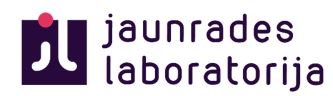 Latvijas Būvniecības nozares kvalitātes indeksa un mērījumu metodoloģijas izstrāde un aptaujas instrumenta (anketas) sagatavošana un testēšanaGalvenie rezultātiIepirkuma identifikācijas numursEM2018/372018. gada 30. novembrisSatura rādītājs1. Ievads	31.1. Terminu un saīsinājumu skaidrojums	31.2. Metodoloģijas nolūks un tvērums	32. Projekta kopsavilkums	52.1. Project summary	63. Būvniecības nozares kvalitātes indekss	83.1. 2018. gada būvniecības nozares kvalitātes indekss	83.1.1. Aptaujas metodoloģija, izlase un nozares organizāciju demogrāfija	83.1.2. Galvenie kvalitātes indeksa rezultāti	123.2. Rekomendācijas un secinājumi	244. 2018. gada pētījuma aptaujas anketa	27IevadsTerminu un saīsinājumu skaidrojumsMetodoloģijas nolūks un tvērumsMetodoloģijas mērķi un uzdevumiMetodoloģijas mērķis ir izveidot ilgtspējīgu Latvijas būvniecības nozares pakalpojumu kvalitātes monitoringa sistēmu. Pakalpojumu kvalitātes monitoringam jāsniedz objektīva kopējo būvniecības nozares procesa un attiecīgo apakšprocesu kvalitātes mērījumu sistēma, lai turpmāk sistemātiski izzinātu nozares dalībnieku viedokļus, apkopotu secinājumus, izstrādātu pamatotus uzlabojumu priekšlikumus un nepārtraukti uzlabotu būvniecības regulējuma un procesu kvalitāti un efektivitāti. Monitoringa sistēmas rezultātiem jārada jaunu iespēju nozares pakalpojumu sniedzējiem salīdzināt savu individuālo pakalpojumu kvalitāti ar nozares procesu posmu kvalitātes līmeņiem un jāveicina pakalpojumu sniedzēju konkurētspējas uzlabojumi.Galvenie projekta uzdevumi ir:Veikt divu valstu metodiku analīzi;Izveidot būvniecības nozares kvalitātes indeksa principus, atlasīt tēmas un definēt indeksa aprēķina algoritmus;Izveidot un aprobēt datu ieguves instrumentāriju;Veikt pirmo aptauju metodikas aprobācijai un pilnveidei;Prezentēt un apspriest metodiku un iegūtos rezultātus ar nozares dalībniekiem, t.sk. nevalstiskajām organizācijām.Projekta tvērumsBūvniecības nozares kvalitātes indekss ir veidots saskaņā ar projekta „Latvijas Būvniecības nozares kvalitātes indeksa un mērījumu metodoloģijas izstrāde un aptaujas instrumenta (anketas) sagatavošana un testēšana” (ID Nr. EM 2018/37) nolikuma 2. pielikuma - tehniskā specifikācija – definēto tvērumu.Projekta ziņojumus veido 3 aprakstošie dokumenti, ieskaitot šo dokumentu (skat. 1. tabulu).1. tabula. Projekta dokumentiPieņēmumi un ierobežojumiPētījumu nedrīkst pavairot, pārsūtīt, pārrakstīt, uzglabāt elektroniskā meklēšanas sistēmā vai tulkot citā valodā bez iepriekš saņemtas EM atļaujas. Nav pieļaujama dokumentā ietvertās informācijas satura pārveidošana. Pievienojot norādi uz oriģinālo dokumentu, atļauta dokumentā ietvertās informācijas citēšana.Projekta kopsavilkumsBūvniecības nozares kvalitātes indeksa metodoloģija tika izstrādāta 2018. gadā, sadarbojoties vairāk nekā 30 speciālistiem no dažādām būvniecības nozarēm un Izpildītāja ekspertiem ar iepriekšēju pieredzi indeksu veidošanā ar mērķi izveidot ilgtspējīgu būvniecības nozares pakalpojumu kvalitātes monitoringa sistēmu.  Ņemot vērā, ka Eiropas Savienības ietvaros kvalitātes indekss, kas veidots tieši būvniecības nozarei, neeksistē, indekss tika veidots, kombinējot dažādus elementus no jau eksistējošām vispārējām kvalitātes vērtēšanas metodoloģijām, piemēram, galvenie veiktspējas rādītāji jeb KPI (Key performance indicator) (Lielbritānija, Saūda Arābija), CQEC (Construction Quality Executives Council) kvalitātes mērījumi (Amerikas Savienotās Valstis), SERVQUAL kvalitātes mērīšanas sistēma (Amerikas Savienotās Valstis), Rekomendācijas indekss jeb NPS (Net Promoter Score) (Amerikas Savienotās Valstis, Lielbritānija, Latvija). Indekss ir strukturēts divās, savstarpēji saistītās daļās. Pirmajā daļā iekļauts pakalpojumu grupu kvalitātes vērtējums, bet otrajā - būvniecības apakšprocesu un posmu kvalitātes vērtējums. Apakšprocesu un posmu kvalitātes vērtējums tiek aprēķināts, izmantojot pakalpojumu grupu kvalitātes vērtējumu. Savukārt vērtējumu aprēķina loģika ir atšķirīga. Pakalpojumu grupu vērtējums tiek izteikts, izmantojot būvniecības nozares organizāciju vērtējumu par saņemtajiem pakalpojumiem skalā no 1 līdz 10. Šie vērtējumi tika iegūti, veicot būvniecības nozares organizāciju aptauju. Apakšprocesu un posmu vērtējums aprēķināts pakalpojumu grupu novērtējumu pārvēršot punktos un to kvalitāti izsakot kā vērtību procentuālā skalā. Būvniecības nozares kvalitātes indekss 2018. gadā tika aprēķināts pirmo reizi. Pētījumā piedalījās respondenti no 167 organizācijām - gan būves pasūtītāji no privātā un publiskā sektora, gan būvnieki, būvmateriālu pārdevēji, būvuzraugi, būvvaldes un citas iesaistītās puses, no kurām 132 respondenti sniedza detalizētus vērtējumus par dažādu saņemto un sniegto pakalpojumu kvalitāti.2018. gadā būvniecības nozarē sniegto pakalpojumu kvalitāte novērtēta ar 71% no 100%. Pakalpojumu vērtējums (skalā no 0 līdz 10) ir diapazonā no 6,46 (būves arhitektūra (mets, skices, tehniskais projekts)) līdz 7,92 (darba rīki, tehnika).  Visaugstāk novērtēti būvmateriālu, darba rīku un tehnikas ražotāji un pārdevēji, kā arī elektro, vājstrāvu tīklu, apkures un ventilācijas būvdarbi, un būvprojekta ekspertīzes pakalpojumi. Viszemāko novērtējumu saņēmuši ūdenssistēmas, kanalizācijas projektēšanas, autoruzraudzības, būvprojekta vadības un izstrādes, un būves arhitektūras (mets, skices, tehniskais projekts) pakalpojumu sniedzēji, kā arī būvvaldes un būvniecības valsts kontroles birojs. Pakalpojumu sniedzēju pašvērtējums ir augstāks par to saņemto novērtējumu no pakalpojumu saņēmēju puses gandrīz visās pakalpojumu grupās. Vislielākā vērtējumu starpība ir autoruzraudzības pakalpojumu sniedzējiem (pašvērtējums ir par 1,8 punktiem augstāks par saņemto ārējo vērtējumu) un būvvaldēm (pašvērtējums ir par 2,8 punktiem augstāks par saņemto ārējo vērtējumu). Kopumā 2018. gadā būvniecības pakalpojumu sniedzēji ir viszemāk vērtēti saistībā ar to spēju plānot un ievērot termiņus, taču būvniecības posmu ietvarā rezultāti atšķiras - uzraudzības posma pakalpojumiem ir zemāk novērtēta pakalpojumu sniedzēju sadarbība (reaģēšanas laiks un komunikācija), savukārt projektēšanas posmā - resursi (komandas kapacitāte jeb darbaspēka atbilstība veicamā darba apjomam).Visbiežāk būvniecības nozares organizācijas norāda uz kvalificēta darbaspēka trūkumu kā lielāko nozares kvalitāti ietekmējošo faktoru tuvāko 12 mēnešu laikā.  Darbaspēka trūkumu organizācijas iesaka risināt ar izglītības sistēmas uzlabošanu un ārvalstu darbaspēka piesaisti. Papildus darbaspēka trūkumam, gan pētījuma metodoloģijas, gan anketēšanas ietvaros būvniecības nozares organizācijas ir viszemāk vērtējuši būvvaldes, kuru kopējā komunikācija, spēja ievērot termiņus un reaģēšanas laiks ir zemāk novērtēti gan pētījuma ietvaros īstenotajā aptaujā, gan individuālajās intervijās.Project summaryThe Latvian construction sector quality index methodology was developed in 2018, combining the effort of more than 30 different construction sector specialists and project executor specialists with previous experience in index development, with the purpose to create a long-term sustainable construction sector service quality monitoring system.Taking into account that there exist no other construction sector quality measurement systems within the European Union, the index was developed by combining elements from other existing quality measurement system methodologies, such as: key performance indicators (The United Kingdom, Saudi Arabia), construction quality executives council quality measurements (The United States of America), SERVQUAL quality measurement system (The United States of America), recommendation index or ''net promoter score'' (The United States of America, The United Kingdom, Latvia).The index is structured in two parts - the service group quality measurement, and the construction subprocess and step quality measurement. These parts are linked, since the subprocess and step quality measurement is determined using the quality measurements from the service groups. The difference is in the calculation logic - whereas the service group quality measurement is determined using quality ratings given by construction sector organizations about their received services (on a scale from 1 to 10), which are gained from a construction sector organization survey, the subprocess and step measurement is calculated by transforming the service group rating into points, with the quality being measured as the percentage of the total possible points. The construction sector quality index has been piloted in 2018, and respondents from more than 167 different organizations took part - project requesters from both the private and public sector, builders, construction material providers, supervisors, building authorities and other stakeholders, from whom 132 respondents gave detailed ratings on the service quality of services they provided and received.In 2018 the quality of received services (the construction sector index) has been rated at 71% out of 100%. Lower ratings were given for design and supervision services (including building authorities), and higher were given for preworks (surveying and building requests) and construction works. The service rating (on a scale from 0 to 10) is overall between 6,46 (building architecture (meta, sketches, technical projects)), and 7,92 (tools and technical equipment). The highest overall rating was given to construction material, tool and technical material producers and sellers, as well as electricity and low-current main, heating and ventilation construction, and expert-examination of building design services. The lowest overall rating was given to water system, sewage planning, author supervision, building design (project) management and development, and building architecture (meta, sketches, technical projects)) service providers, as well as the services of the building authorities and the state building control bureau.  The service provider self-appraisal is higher than the appraisal given to service providers in almost all of the service groups - the biggest difference in ratings is in author supervision (self-appraisal is 1.8 points higher) and building authorities (self-appraisal is 2.8 points higher).Overall in 2018 the service providers are most critically rated in relation to their ability to plan and abide by deadlines, however there is a difference in the different process steps, with the supervisory step services being rated lower in relation to cooperation quality aspects (reaction time and communication), while the design step suffers from lower rated resources (worker capacity).Often the respondents point to qualified worker shortages as the likeliest factor to influence their service quality in the next 12 months. The organizations point to foreign workers or improvements to the education system to mitigate this issue. In addition to the worker shortages, both during interviews and the survey, organizations have critically rated building authorities, whose overall communication, planning and reaction time skill qualities are highly criticized.Būvniecības nozares kvalitātes indekssBūvniecības nozares kvalitātes indeksa ieguve notiek 3 secīgos posmos (2018. gada būvniecības nozares kvalitātes indeksa izstrādes procesu skat. 1. attēlā):Metodoloģijas pielāgošanas posms (2018. gadā - sagatavošanās posms), kura ietvaros metodoloģija tiek pielāgota un precizēta atbilstoši nozares aktualitātēm (piemēram: izlases vai anketas precizēšana).Datu ieguves un apstrādes posms, kura ietvaros, izmantojot 1. posmā izstrādāto anketu un izlasi, tiek iegūti primārie dati un izveidotas datu tabulas.Datu analīzes posms, kura ietvaros tiek aprēķināts nozares kvalitātes indekss, formulēti secinājumi un rekomendācijas nozares un indeksa attīstībai. 1. attēls. Būvniecības nozares kvalitātes indeksa izstrādes process 2018. gadā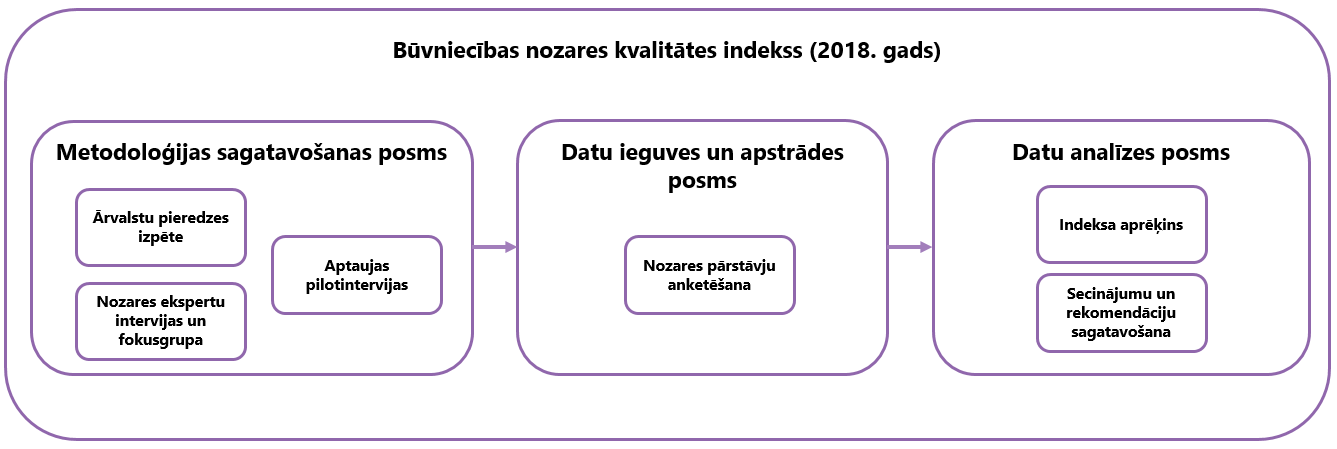 2018. gada būvniecības nozares kvalitātes indekssAptaujas metodoloģija, izlase un nozares organizāciju demogrāfija2. tabula. Pētījuma tehniskā informācijaIzlases veidošanas principiAptaujas izlase tika veidota, izmantojot kombinētu izlases veidošanas metodi – pašizlases un mērķtiecīgas izlases metodes. Iestādes un uzņēmumi, kuri tika iekļauti mērķtiecīgajā izlasē, tika iegūti no:Būvniecības informācijas sistēmā pieejamās būvniecības nozares organizāciju informācijas;No citiem avotiem, t.sk. – Iepirkumu uzraudzības birojs, kā arī izmantojot sadarbību ar LTRK un citām nevalstiskajām organizācijām.Lai aptauja sasniegtu pēc iespējas lielāku nozares uzņēmumu skaitu, tika lietota pašizlases metode, ievietojot aptaujas anketas hipersaiti nozares uzņēmumiem saistošās vietās:Ekonomikas ministrijas Būvniecības nozares politikas vietnē;Būvniecības informācijas sistēmā.Aptaujas anketas hipersaites tika sniegtas arī būvniecības nozarei saistošām arodbiedrībām un citām organizācijām, t.sk.:Latvijas ceļu būvētājs (LCB),Latvijas Inženierkonsultantu asociācija (LIKA),Latvijas būvinženieru savienība (LBS),Latvijas siltuma, gāzes un ūdens tehnoloģijas inženieru savienība (LSGŪTIS),Transportbūvju inženieru asociācija (TIA),Būvmateriālu ražotāju asociācija (BRA),Latvijas Būvnieku asociācija (LBA),Biedrība “Latvijas Būvuzņēmēju partnerība”,Latvijas Elektroenerģētiķu un Energobūvnieku asociācija (LEEA),Latvijas Ģeotehniķu savienība (LĢTS),Latvijas Būvkonstrukciju projektētāju asociācija (LBPA),Latvijas Ilgtspējīgas Būvniecības padomes (LIBP),Latvijas Arhitektu savienība (LAS),Latvijas būvinspektoru un būvuzraugu asociācijas (LBBA),Latvijas Amatniecības kamera,Latvijas Restauratoru biedrība (LRB).Aptaujas laika plāns3. tabula. Aptaujas laika plāns 2018. gadāAptaujā iesaistīto organizāciju demogrāfiskais raksturojums2018. gada būvniecības nozares kvalitātes indeksa ietvaros īstenotajā nozares organizāciju aptaujā piedalījās 167 respondenti, galvenokārt no tādām organizācijām, kuras tieši iesaistītas būvdarbos – 29% respondentu norādīja, ka tie pārstāv organizācijas - ģenerāluzņēmējus, un 39% - būvdarbu veicējus, ceturtā daļa respondentu norādījuši, ka pārstāv projektētāju organizācijas, publiskās uzraudzības iestādes pārstāvēja 6% no respondentiem (skat. 2. attēlu). 2. attēls. Aptaujas respondentu pārstāvētās organizācijas loma būvniecības procesā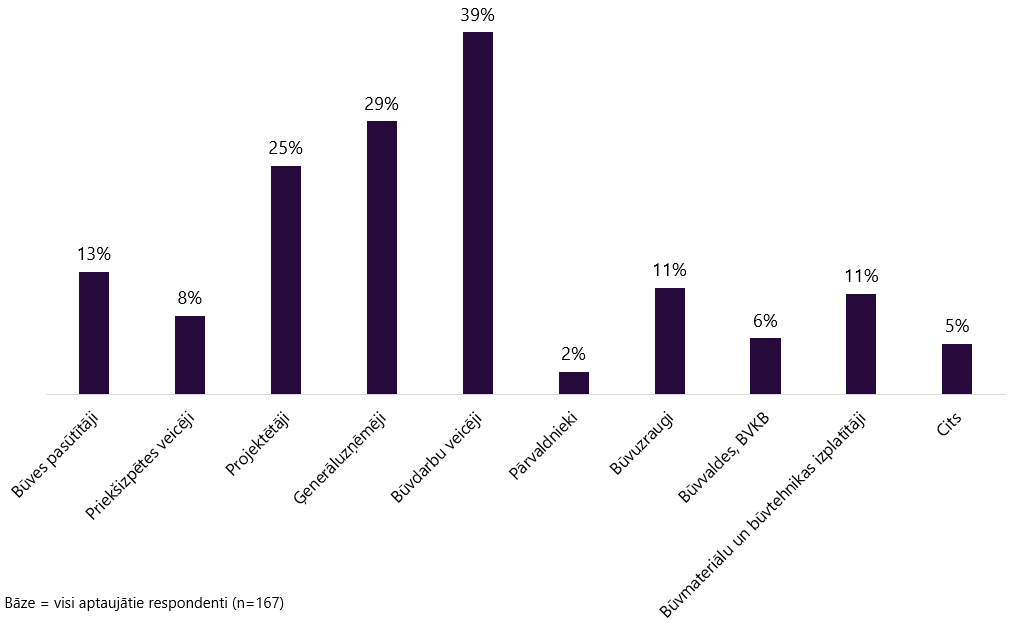 Aptaujā pārstāvētās organizācijas galvenokārt ir maza vai vidēja lieluma (summāri – 85% no kopējā respondentu skaita), no tām maza izmēra (darbinieku skaits no 1 līdz 49) organizācijas sastāda 53% no visiem respondentiem, bet vidēja izmēra (darbinieku skaits no 50 līdz 249) – 36% (skat. 3. attēlu). Aptaujā pārstāvētās organizācijas lielākoties ir pastāvējušas vairāk nekā 10 gadus.3. attēls. Aptaujas respondentu pārstāvēto organizāciju darbinieku skaits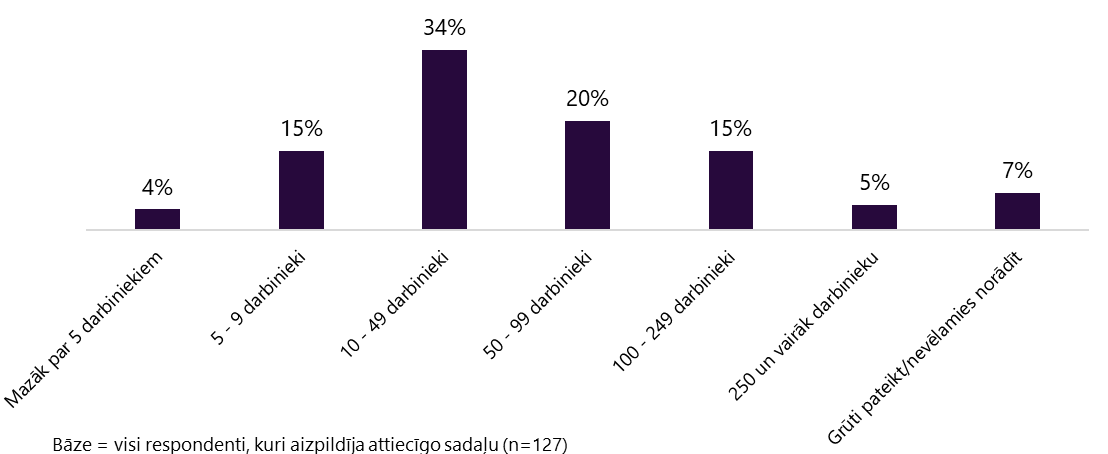 Aptaujā pārstāvētās organizācijas biežāk pakalpojumus ir sniegušas Rīgas un Pierīgas reģionā (65% un 56% no respondentiem), bet mazāk pārstāvētas aptaujā ir organizācijas, kuras darbojas Latgalē un Zemgalē (29% un 28% no respondentiem) (skat. 4. attēlu).4. attēls. Aptaujas respondentu pārstāvēto organizāciju darbības reģioni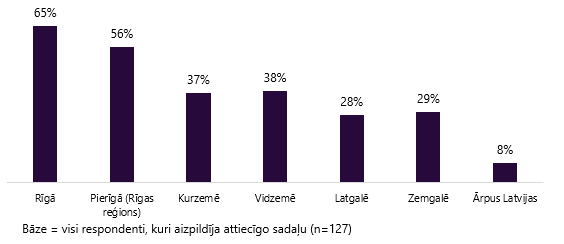 Galvenie kvalitātes indeksa rezultāti2018. gada būvniecības nozares kvalitātes indekss ir 71 punkts no 100 maksimāli iespējamiem punktiem. Kvalitātes indekss tiek izteikts kā summa no četriem būvniecības procesa posmiem – priekšdarbiem, projektēšanas, būvdarbiem un uzraudzības (skat 5. attēlu). 2018. gadā būvniecības nozares kvalitātes indekss tika aprēķināts pirmo reizi, un rezultātu diapazons starp posmiem nav liels – visaugstākais vērtējums izteikts par posmu “Būvdarbi” (74%), tālāk ir posms “Priekšdarbi” (72%), kam seko posms “Projektēšana”, kurš saņēmis 69% no kopējā iespējamā vērtējum, un viszemākais vērtējums ir 68% posmā “Uzraudzība.5. attēls. 2018. gada Būvniecības nozares kvalitātes indeksa rezultāti (nozares vērtējums un vērtējums pa posmiem)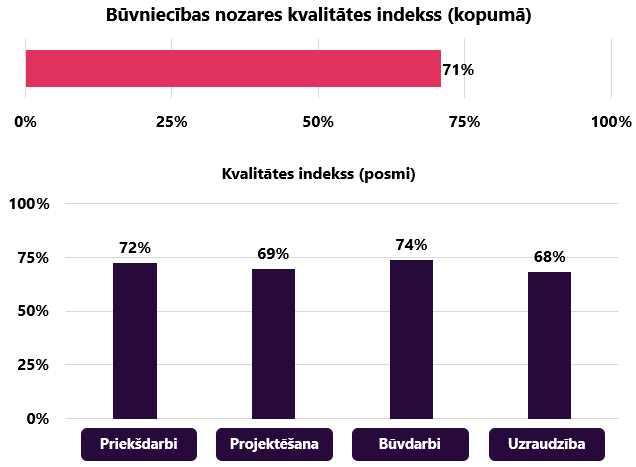 Visaugstāko vērtējumu 2018. gadā ir saņēmušas posma “Būvdarbi” pakalpojumu grupas “Darba rīku un tehnikas ražošana un tirgošana” (7,9 no 10 punktiem), “Elektro un vājstrāvu tīklu būvdarbi” (7,8 no 10 punktiem), “Būvmateriālu (t.sk. risinājumu, tehnoloģiju) ražošana un tirgošana” (7,8 no 10 punktiem), “Apkures un ventilācijas būvdarbi” (7,7 no 10 punktiem). Piektā augstāk vērtētā pakalpojumu grupa ir posma “Projektēšana” pakalpojumu grupa  “Būvprojekta ekspertīze” (7,7 no 10 punktiem).2018. gadā viszemākais vērtējums ir posmu “Projektēšana” un “Uzraudzība” pakalpojumu grupām – “Ūdenssistēmas un kanalizācijas projektēšana” (6,7 no 10 punktiem), “Autoruzraudzība” (6,7 no 10 punktiem), “Būvvalde, BVKB” (6,7 no 10 punktiem), “Būvprojekta vadība un izstrāde” (6,5 no 10 punktiem) un “Būves arhitektūra (mets, skices, tehniskais projekts)” (6,5 no 10 punktiem). 4. tabula. 2018. gadā visaugstāk un viszemāk novērtētās pakalpojumu grupasBūvniecības nozares pakalpojumu kvalitātes izvērtējuma ietvaros aptaujātās organizācijas sniedza savu novērtējumu par dažādiem kvalitātes aspektiem, kuri tika grupēti 7 rādītājos: vispārējā apmierinātība ar saņemto pakalpojumu (jeb vispārējais novērtējums); vispārējā apmierinātība ar pakalpojuma gala nodevumu (piemēram, pabeigto būvi, izstrādāto tehnisko dokumentu u.tml.);vispārējā klienta apmierinātība (cik liela iespēja, ka ieteiktu citam nozares pārstāvim pakalpojumu sniedzēju);kompetence - pakalpojuma sniedzēja tiešajiem pienākumiem nepieciešamās prasmes, normatīvo un regulējošo aktu pārzināšana un vispārējās zināšanas jomā;plānošana - pakalpojuma sniedzēja spēja noteikt sasniedzamos mērķus, izstrādāt taktisku un operatīvu plānu šo mērķu sasniegšanai un realizēt plānoto iepriekš noteiktajos termiņos;resursi - pakalpojuma sniedzēja dokumentācija, piedāvātie tehnoloģiskie un tehniskie risinājumi;sadarbība - pakalpojuma sniedzēja komunikācija ar pasūtītāju, izpratne par sagaidāmo gala rezultātu.Kopumā visu kvalitātes rādītāju novērtējums ir samērā līdzīgs - visaugstāk novērtētie kvalitātes rādītāji ir “Vispārējā klienta apmierinātība” (7,7 no 10 punktiem) un “Kompetence” (7,2 no 10 punktiem). Viszemākais vērtējums ir kvalitātes rādītājam “Plānošana” (6,9 no 10 punktiem) (skat. 6. attēlu). Šajā rādītājā viszemāk novērtēts kvalitātes aspekts “Spēja plānot un ievērot termiņus” (6,6 no 10 punktiem), kurš arī ir viszemāk vērtētais no visiem kvalitātes aspektiem.  6. attēls. Būvniecības kvalitātes rādītāju kopējais vērtējums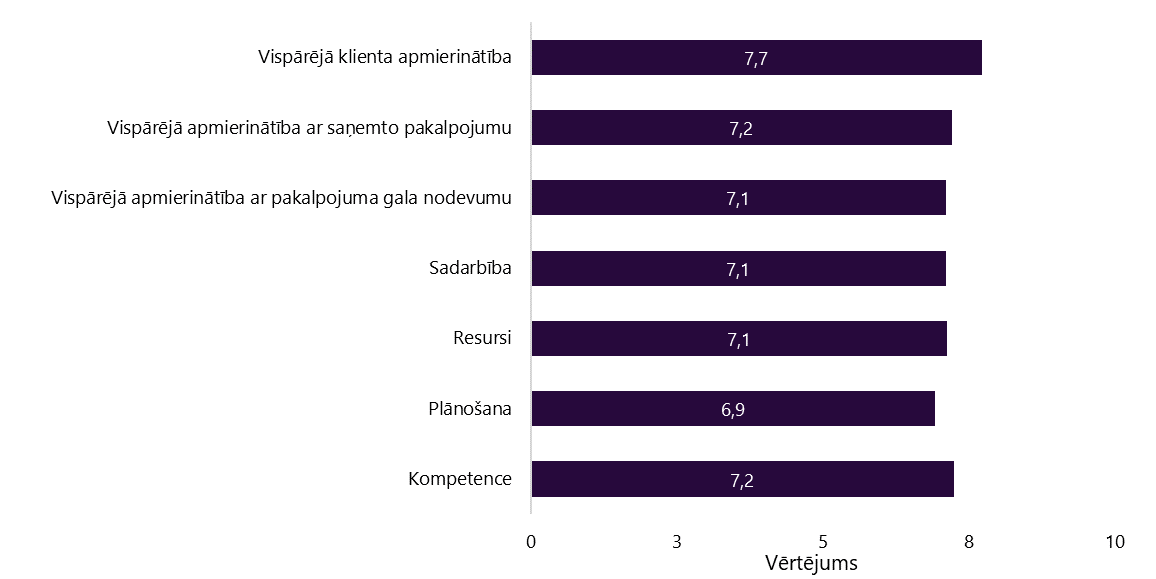 Apskatot kvalitātes rādītājus būvniecības procesa posmu griezumā, vērtējumi starp dažādiem posmiem ir atšķirīgi – kopumā zemākais novērtējums ir posmam “Uzraudzība” (6,8 no 10 punktiem). Šim posmam izteikti zemāks vērtējums ir par kvalitātes rādītāju “Sadarbība” (6,5 no 10 punktiem). Zemāks vērtējums ir arī par posma “Projektēšana” kvalitātes rādītāju “Resursi” (6,6 no 10 punktiem). Visaugstākais novērtējums ir posmam “Būvdarbi” (7,4 no 10 punktiem), kurā visaugstāk vērtētais kvalitātes rādītājs ir “Vispārējā klienta apmierinātība” (rekomendācijas iespēja) (skat. 7. attēlu). 7. attēls. Būvniecības procesu posmu kvalitātes vērtējums rādītāju griezumā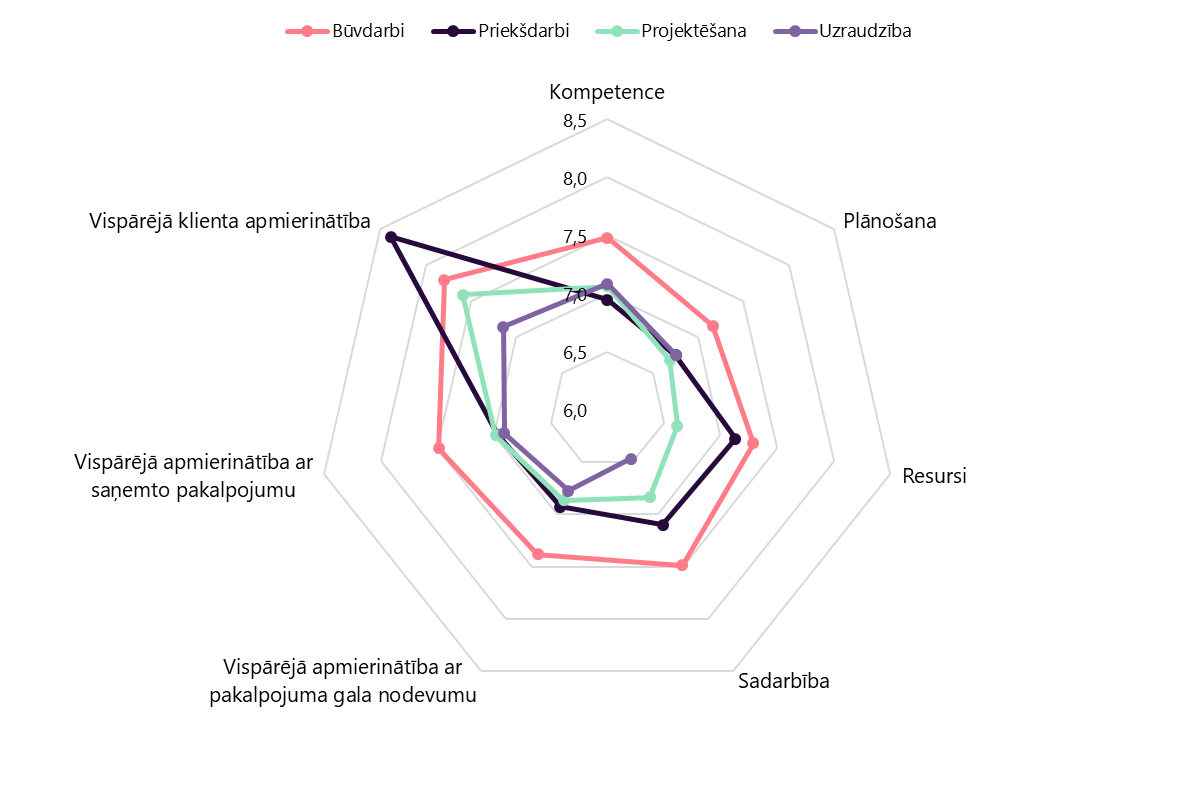 Individuālo kvalitātes aspektu griezumā, 2018. gadā viszemāk nozares organizācijas novērtējušas reaģēšanas laiku (6,3 no 10 punktiem), spēju plānot un ievērot termiņus (6,6 no 10 punktiem), komandas kapacitāti (6,7 no 10 punktiem), izmaiņu vadības spējas (6,8 no 10 punktiem) un pievienoto vērtību ekspluatācijas plānošanā (6,8 no 10 punktiem). Četri no pieciem zemāk vērtētajiem aspektiem attiecas uz ierobežotu skaitu apakšprocesu – būvniecības projektu vadība, projektēšana, uzraudzība un būvvaldes, BVKB (skat. 5. tabulu). Viszemāk no kopīgajiem kvalitātes aspektiem ir vērtēta klientu apmierinātība ar galu nodevumu, jo sevišķi būvvalžu pievienotā vērtība būvniecības procesam (6,7 no 10 punktiem).5. tabula. 2018. gadā viszemāk vērtētie kvalitātes aspektiTālākajās nodaļās tiek apskatīti katra būvniecības procesa posma rezultāti tajā iekļauto pakalpojumu grupu griezumā.Priekšdarbu pakalpojumu kvalitātes novērtējumsBūvniecības procesa posms “Priekšdarbi” sastāv no diviem apakšprocesiem – “Būvniecības pasūtīšana” un “Priekšizpēte”. Kopumā šis posms novērtēts augstāk par kopējo – 14,2 no 20 maksimāli iespējamiem punktiem jeb 72%. Augstāks vērtējums ir izteikts par būvniecības pasūtītājiem (74%), kamēr priekšizpēte vērtēta zemāk (71%). 8. atttēls. Posma “Priekšdarbi” kvalitātes indekss (posms un apakšprocesi)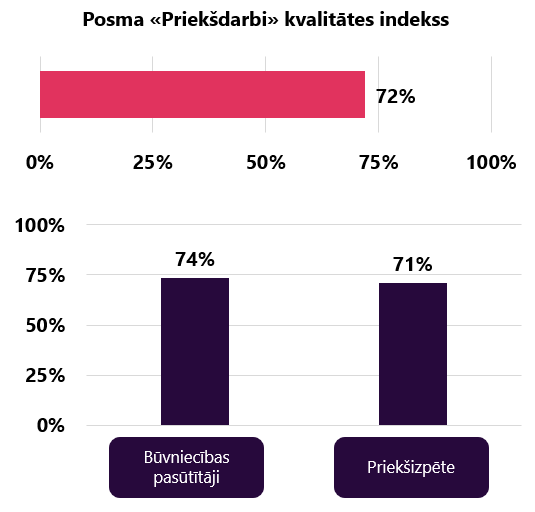 Pakalpojumu grupu griezumā grupas “Pasūtītāju projektu vadība” un “Priekšizpēte (zeme)” pakalpojumu grupas ir novērtētas virs 7 punktiem (no 10 iespējamajiem punktiem), kamēr grupa “Priekšizpēte (ēka)” ir vērtēta zemāk (6,8 punkti). Pārējo šī posma pakalpojumu grupu novērtējumu skat. 9. attēlā. Pakalpojumu grupas “Priekšizpēte (ēka)” vērtējums ir viens no zemākajiem no visām pakalpojumu grupām. Tiek uzsvērta neapmierinātība ar nekvalitatīvu topogrāfijas pakalpojumu saņemšanu. Respondenti pauž viedokli, ka lielās noslodzes dēļ pakalpojumu sniedzēji nepilnīgi veic savu darbu, minot, ka pamatojumi, risinājumi, ieteikumi netiek izstrādāti pietiekoši detalizēti. Tāpat tiek uzsvērta problēma, kas saistīta ar nepieciešamību koriģēt sākotnēji izstrādātos dokumentus atbilstoši esošajam objektam, radot nepieciešamību veikt izmaiņas jau uzsāktā būvniecības procesā. Tā kā priekšizpēte ir būtiskāka projektētājiem, nevis gala klientam, tiek uzsvērts pakalpojuma veicēja zemais atbildības līmenis.9. attēls. Priekšdarbu pakalpojumu grupu kvalitātes vērtējums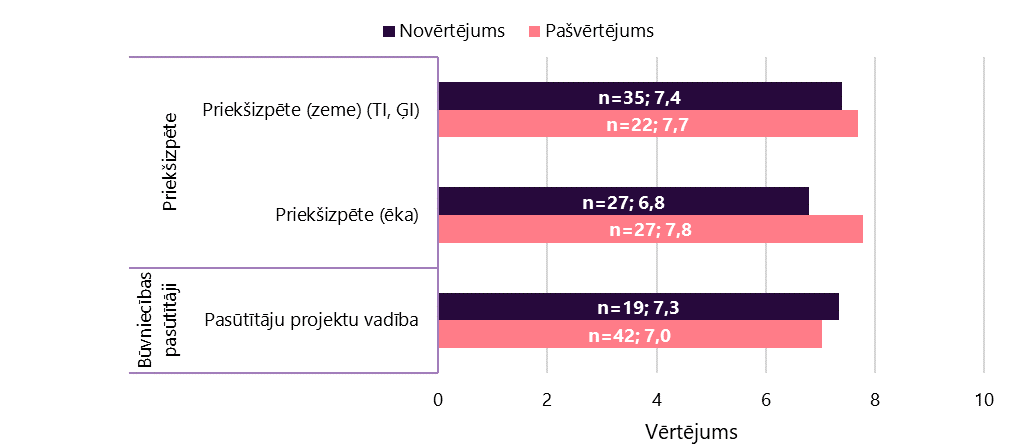 Individuālu kvalitātes aspektu griezumā jānorāda uz to, ka visām trīs pakalpojumu grupām pakalpojumu saņēmēji ir zemāk novērtējuši pakalpojumu sniedzēju spēju plānot un ievērot termiņus (vidējais vērtējums 3 pakalpojumu grupās – 6,5 punkti). Viszemākais vērtējums ir pakalpojumu grupā “Priekšizpēte (ēka)”, kurā pakalpojumu sniedzēja spēja plānot un ievērot termiņus vērtēta ar 6,2 punktiem no 10. Jānorāda, ka šajā pakalpojumu grupā visi kvalitātes aspekti, izņemot vispārējo klienta apmierinātību (rekomendācijas iespējamību) un vispārējo apmierinātību ar nodevuma kvalitāti, ir vērtēti zem 7 punktiem. Projektēšanas pakalpojumu kvalitātes novērtējumsBūvniecības procesa posms “Projektēšana” sastāv no viena apakšprocesa – “Projektēšana”. Kopumā šis posms novērtēts zemāk nekā citi posmi – 31,3 no 45 punktiem jeb 69% (skat. 10. attēlu). 10. attēls. Posma “Projektēšana” kvalitātes indekss (posms un apakšprocesi)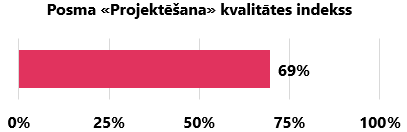 Pakalpojuma grupu griezumā vērtējumi atšķiras – trīs pakalpojumu grupas apakšprocesā “Projektēšana” ir vērtētas virs 7 punktiem – “Būvprojekta ekspertīze”, “Elektro un vājstrāvu tīkli (EL, EES, EST, BMS)” un “Apkure, ventilācija (AVK, SM)” ir saņēmušas augstākus novērtējumus no pakalpojumu saņēmēju puses, turklāt grupa “Būvprojekta ekspertīze” (7,7 no 10 punktiem) ir viena no piecām visaugstāk vērtētajām pakalpojumu grupām. Lai gan ar izņēmumiem, tomēr pamatā būvprojekta ekspertīzes sniedzēji tiek novērtēti kā zinoši un spējīgi sniegt profesionālus ieteikumus.Tikmēr grupas “Būves arhitektūra (mets, skices, tehniskais projekts)” un “Būvprojekta vadība un izstrāde” (abiem – 6,5 no 10 punktiem) ir viszemāk vērtētās no posmā iekļautajām pakalpojumu grupām, turklāt šīs pakalpojumu grupas ir viszemāk vērtētās no visām pakalpojumu grupām kopumā visā būvniecības procesā. (skat. 11. attēlu). Pēc respondentu domām, saņemtie būves arhitektūras (mets, skices, tehniskais projekts) pakalpojumi ir nekvalitatīvi, tiek izstrādāti nepilnīgi, neatbilst cenai, kā arī netiek paveikti laikā. Zemāku vērtējumu par saņemtajiem pakalpojumiem būvprojektu vadībā un izstrādē respondenti pamato ar pakalpojumu sniedzēju paviršību un vēlmi darbu paveikt pēc iespējas ātrāk, kas rezultējas zemākā kvalitātē. Respondenti arī iezīmē šo problēmu cēloni – kapacitātes jeb kvalificēta darbaspēka trūkums.Līdzīgi kā posmā “Priekšdarbi” arī šajā posmā var novērot atšķirības saņemto pakalpojumu novērtējumā un pakalpojumu sniedzēju pašnovērtējumā, jo sevišķi šīs atšķirības novērojamas pakalpojumiem, kuru vērtējums ir zemāks par 7, piemēram, pakalpojumu grupas “Teritorijas labiekārtošana” pašvērtējums ir par 1,2 punktiem augstāks nekā šīs pakalpojumu grupas klientu novērtējums. Respondenti, kuri saņēmuši teritorijas labiekārtošanas pakalpojumus, tos vērtē kā neatbilstošus projekta esošajai situācijai, pamatojot to ar viedokli, ka šo pakalpojumu sniedzēji piedāvā videi neatbilstošus risinājumus.11. attēls. Projektēšanas pakalpojumu grupu kvalitātes vērtējums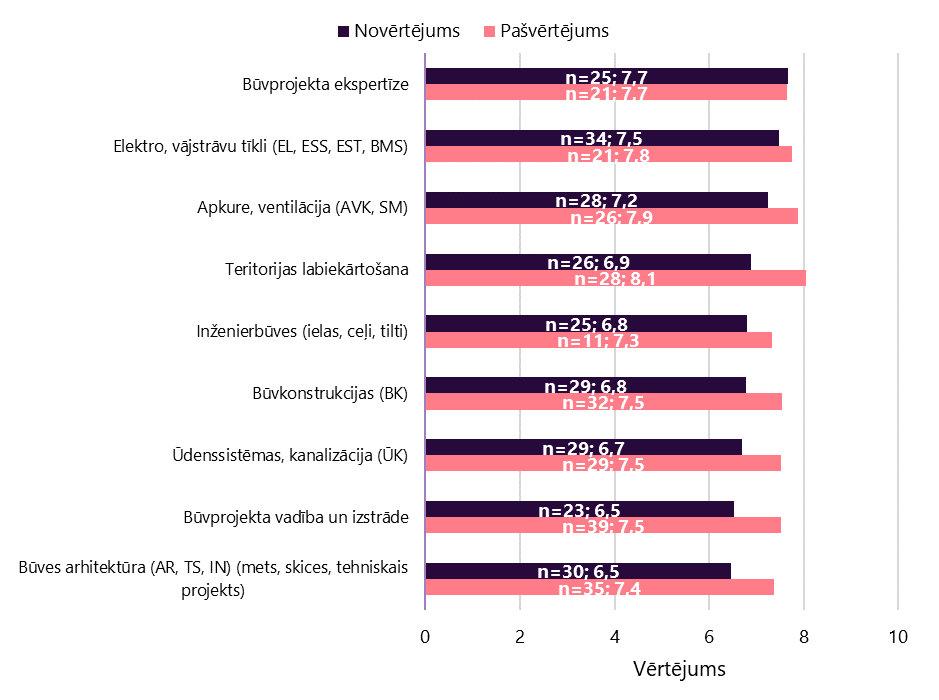 Viszemāko vērtējumu, līdzīgi kā posmā “Priekšizpēte” ir saņēmis kvalitātes rādītājs “Plānošana”, konkrētāk - pakalpojumu sniedzēju spēja plānot un ievērot termiņus (vidēji 6,4 no 10 punktiem). Šis aspekts zemāk novērtēts (mazāk par 6 no 10 iespējamajiem punktiem) pakalpojumu grupās “Būves arhitektūra (mets, skices, tehniskais projekts)” un “Būvprojekta vadība un izstrāde”. Izņēmums ir pakalpojumu grupa “Būvprojekta ekspertīze”, kur spēja plānot un ievērot termiņus vērtēta ar 7,5 no 10 punktiem. Pakalpojumu grupas “Būves arhitektūra (mets, skices, tehniskais projekts)” vērtējumi ir viszemākie no visām pakalpojumu grupām 2018. gada pētījumā. Šīs grupas kvalitātes aspekts “Spēja plānot un ievērot termiņus” ir viszemāk novērtētais kvalitātes aspekts no visiem šī gada pētījumā, saņemot 5,4 no 10 iespējamajiem punktiem. Būvdarbu pakalpojumu kvalitātes novērtējumsBūvniecības procesa posms “Būvdarbi” sastāv no trīs apakšprocesiem: “Būvniecības projektu vadība”, “Būvdarbu vadība un realizācija” un “Būvmateriāli (ražotāji, tirgotāji)”. Būvdarbu posms kopumā ir visaugstāk vērtētais no visiem būvniecības procesa posmiem, saņemot 18 no 25 punktiem jeb 74%. Starp posmā iekļautajiem apakšprocesiem visaugstāk novērtēts ir apakšprocess “Būvmateriāli (ražotāji, tirgotāji)” (79%). Šis apakšprocess arī ir visaugstāk novērtētais no visiem 2018. gada pētījumā definētajiem būvniecības apakšprocesiem. Arī pārējie šī posma apakšprocesi ir vērtēti virs 70% - gan “Būvdarbu vadība un realizācija” (74%), gan “Būvniecības projektu vadība” (71%). 12. attēls. Posma “Būvdarbi” kvalitātes indekss (posms un apakšprocesi)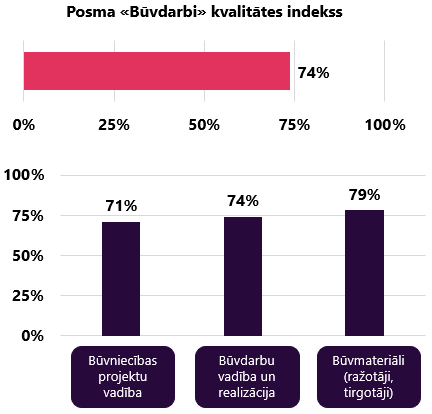 Visas šī posma pakalpojumu grupas ir vērtētas virs 7 no 10 iespējamajiem punktiem, un kopumā šis ir visaugstāk vērtētais posms no šī indeksā definētajiem četriem posmiem. Pakalpojumu grupa “Darba rīki, tehnika” (vērtējums – 7,9 no 10) ir visaugstāk vērtētā pakalpojumu grupa no visām 2018. gadā, taču arī citām pakalpojumu grupām šajā posmā ir sniegts augstāks novērtējums – virs 7,5 punktiem (skat. 13. attēlu). 13. attēls. Būvdarbu pakalpojumu grupu kvalitātes vērtējums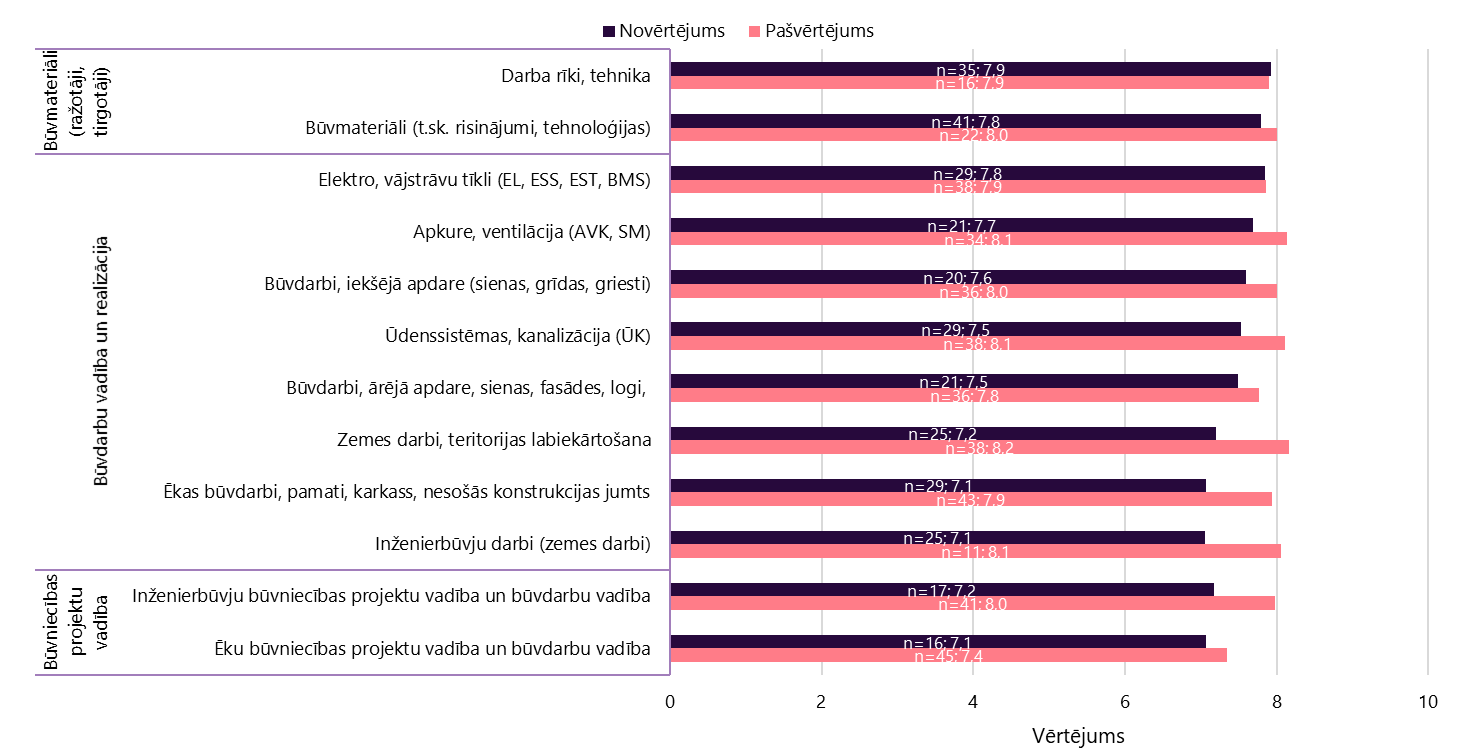 Būvdarbu posmā divi kvalitātes aspekti ir vidēji vērtēti zem 7 punktiem: aspekts “Pakalpojuma sniedzēja spēja plānot un ievērot termiņus” un būvniecības projektu vadības apakšprocesam unikālais aspekts “Pakalpojuma sniedzēja pievienotā vērtība ekspluatācijas plānošanā”. Individuālā pakalpojumu grupu griezumā zemi vērtēta ir zemes darbu un teritorijas labiekārtošanas pakalpojumu sniedzēju sniegtā tehniskā dokumentācija un spēja plānot un ievērot termiņus. Salīdzinot ar citām pakalpojumu grupām, grupas “Inženierbūvju darbi (zemes darbi)” pakalpojumu saņēmēji ir zemāk vērtējuši iespējamību, ka rekomendētu pakalpojumu sniedzējus citiem nozares pārstāvjiem, piešķirot 6,6 no 10 punktiem, kas, salīdzinot ar vidējo vērtējumu 7,8 visu posma pakalpojumu grupu griezumā, ir salīdzinoši zemāks vērtējums. Šajā pakalpojumu grupā zemāks vērtējums (zem 7 punktiem) sniegts arī par pakalpojuma cenas un kvalitātes attiecību, ieinteresētību par gala produktu un sniegto tehnisko dokumentāciju.  Uzraudzības pakalpojumu kvalitātes novērtējumsBūvniecības procesa posmu “Uzraudzība” veido divi apakšprocesi: “Uzraudzība” un “Būvvaldes, BVKB”. Uzraudzības posms ir viszemāk novērtētais būvniecības procesa posms – 6,8 no 10 punktiem jeb 68%, un tā apakšprocesi ir saņēmuši viszemāko vērtējumu no visiem būvniecības apakšprocesiem.  14. attēls. Posma “Uzraudzība” kvalitātes indekss (posms un apakšprocesi)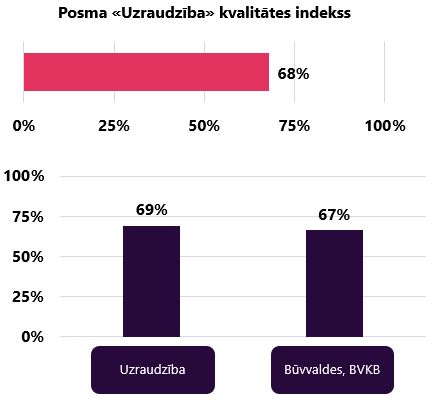 Jāvērš uzmanība, ka ne visas šī posma pakalpojumu grupas ir saņēmušas novērtējumu zem “7” – pakalpojumu grupa “Būvuzraudzība” ir vērtēta virs 7 punktiem (skat. 15. attēlu). Vērtējot būvvalžu sniegumu, respondenti ir norādījuši, ka būvvaldēs bieži strādā darbinieki bez praktiskās būvniecības pieredzes, kā arī bieži nākas sastapties ar birokrātisko slogu.  15. attēls. Uzraudzības pakalpojumu grupu kvalitātes novērtējums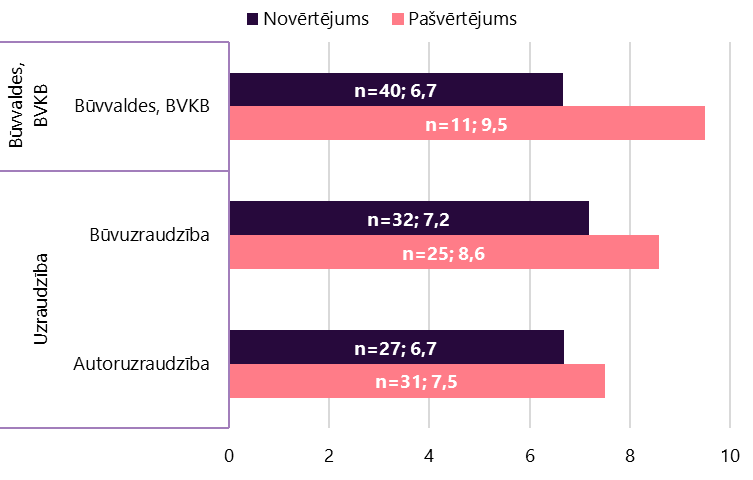 Kvalitātes aspekti posmā “Uzraudzība”, salīdzinot ar citu posmu pakalpojumu grupām, ir saņēmuši zemāku novērtējumu. Uzraudzības posma pakalpojumu saņēmēji ir viszemāko vērtējumu snieguši par uzraudzības pakalpojumu sniedzēju reaģēšanas laiku (vidēji 6,3 no 10 punktiem 3 pakalpojumu grupās) un spēju plānot un ievērot termiņus (vidēji 6,5 no 10 punktiem 3 pakalpojumu grupās). Zemāks novērtējums ir sniegts par autoruzraudzības pakalpojumu cenas un kvalitātes attiecību (6,2 no 10 punktiem) un reaģēšanas laiku (6 no 10 punktiem) un būvvalžu, BVKB reaģēšanas laiku (6,2 no 10 punktiem) un spēju plānot un ievērot termiņus (6,3 no 10 punktiem), taču arī citi šo pakalpojumu grupu kvalitātes aspekti ir saņēmuši zemāku novērtējumu. Būves pārvaldes (apsaimniekošanas) vērtējumsKopumā respondenti ir snieguši zemāku novērtējumu visiem kvalitātes aspektiem, kas saistīti ar trešo pušu sniegto pārvaldības pakalpojumu kvalitāti. Viszemāk novērtēti pārvaldnieku resursi (pārvaldnieka ieguldījumi ēkas uzlabošanā) (5,9 no 10 punktiem), taču arī plānošanas (izpratne par būves ilgtspējīgu attīstību) (6,0 no 10 punktiem), sadarbības (sadarbība būvniecības procesā, komunikācija ar citām būvniecības procesā iesaistītajām pusēm) (6,2 no 10 punktiem) un kompetences (spēja izvēlēties piemērotākos risinājumus, zināšana, sapratne par ēkas funkcionalitāti) (6,4 no 10 punktiem) aspekti ir novērtēti salīdzinoši zemāk (skat. 16. attēlu). Respondenti, kuri sniedz vērtējumu par konkrētiem būves pārvaldniekiem, ir kopumā augstāk vērtējuši iespēju, ka rekomendētu tos citiem (7,1 no 10 punktiem).16. attēls. Būves pārvaldes (apsaimniekošanas) kvalitātes aspektu novērtējums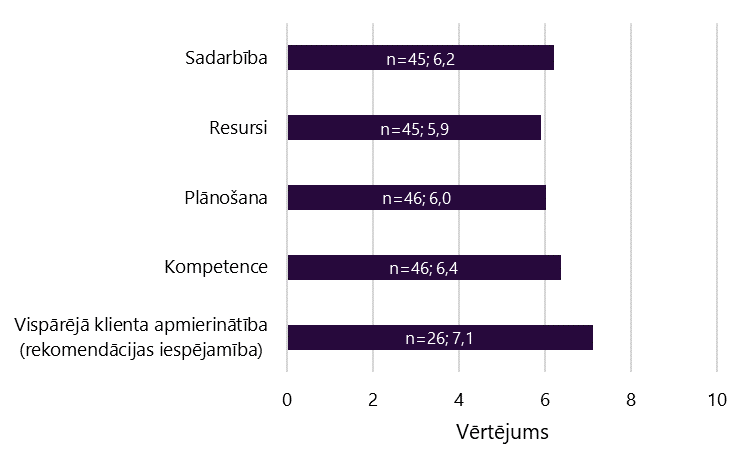 Nozares organizāciju viedoklisNozares organizācijas, runājot par faktoriem, kas varētu ietekmēt to sniegto pakalpojumu kvalitāti tuvāko 12 mēnešu laikā, visbiežāk ir minējušas darbaspēka trūkumu, atsevišķi izdalot kvalificēta darbaspēka trūkumu. Norādīts, ka trūkst profesionāli jaunie speciālisti, pieredzējuši darbinieki un darbinieki ar atbilstošu kvalifikāciju. Kā vienu no iespējamajiem šīs problēmas risinājumiem organizācijas min atvieglojumu piešķiršanu darbaspēka piesaistei no ārvalstīm. Tajā pašā laikā citi uzņēmēji norāda, ka būtu nepieciešams ierobežot darbaspēka aizplūšanu no Latvijas. “Šobrīd kvalificēta darbaspēka trūkums ir galvenais šķērslis, (lai) sasniegtu vislabākos rezultātus.” – Ģenerāluzņēmējs“Pēc manām zināšanām vislielāko ietekmi Latvijas Būvniecības nozarē kopumā rada jauna profesionālā darba spēka trūkums, kas izskaidrojams ar vairumu jauniešu izbraukšanu no Latvijas, lai studētu ārzemēs, ko vēl vairāk saasina Latvijas mūsdienām nepielāgotā augstākā izglītības sistēma, kā piemērs - RTU. Ne tikai jaunieši, kas studē ārzemēs, ir konkurētspējīgāki par tiem, kuri studē Latvijā, bet kopējā Eiropas ekonomiskā stāvokļa dēļ viņi lielākoties izvēlas palikt un strādāt ārzemēs, īpaši Rietumeiropas valstīs.” – Priekšizpēte, ProjektētājsOrganizācijas ir norādījušas arī citus faktorus, kas varētu ietekmēt to sniegto pakalpojumu kvalitāti:Normatīvo aktu grozījumi;Iepirkumu caurspīdīgums un prasības;“Iepirkumi nav laicīgi paredzami, nav plāna vismaz gadu uz priekšu, nav vienotas sistēmas, katrs pasūtītājs "izpaužas" kā māk, un būvniekam katrs iepirkums ir kā jauns eksāmens.” – Ģenerāluzņēmējs, būvdarbu veicējs “Būvniecības kvalitāte valstī strauji krīt, jo darbuzņemēji spiesti organizēt un sniegt pakalpojumus par viszemāku cenu! Pat ja ir sasniegti augsti efektivitātes radītāji, godīgam uzņēmumam (kas pilnā apmēra un laicīgi maksā nodokļus) grūti konkurēt ar uzņēmumiem, kuri izvairās no nodokļu maksāšanas, bet valsts kontrole ir ļoti vāja šajā virzienā” – Projektētājs, ĢenerāluzņēmējsBūvprojektu un būvniecības kvalitāte;“Nepieciešams regulējums par sankcijām nekvalitatīvi izpildītam darbam. Ko bieži konstatē tikai nākošā būvniecības fāzē.” – Būvdarbu veicējsPāreja uz BIS;“Būvvalde jau šobrīd visu savu darbību un būvniecības procesa virzību veic Būvniecības informācijas sistēmā un ir nepieciešams, lai projektētāji sāku iesniegt arī būvniecības ieceres iesniegumus BIS un nākošgad jau arī būvprojektu iesniegtu BIS” - BūvvaldeBirokrātija, valsts institūciju darbs.“Projektēšanas joma ir nenormāli apgrūtinoša tieši institūciju darbību dēļ, nekompetences, stagnācijas, lēnu lēmumu pieņemšanas dēļ. Likumu dažādas traktēšanas dēļ, mutisku konsultāciju piesardzīgas izteikšanas dēļ, jo rakstiski sniegtais vēlāk ir neatbilstošs mutiskai konsultācijai. Iestiepjas termiņi, līdz ar to neapmierināts klients.” – Būvdarbu veicējsRekomendācijas un secinājumiĪstenojot būvniecības nozares kvalitātes indeksa pētījuma pilotprojektu 2018. gadā, Izpildītājs nonāca pie sekojošajiem secinājumiem un no tiem izrietošajām rekomendācijām, kuras būtu jāņem vērā nozares politikas izstrādē un metodoloģijas pilnveidē 2019. gada pētījuma ietvaros.Kvalitāti ietekmē darbinieku trūkums un no darbaspēka trūkuma izrietošās sekasNozares organizācijas norāda, ka plānošana (termiņu plānošana un ievērošana, reaģēšanas laiks) ir visneapmierinošākais nozares kvalitātes aspekts, reizē norādot uz darbinieku trūkumu kā kvalitāti ietekmējošu faktoru. Šī gada pētījuma ietvaros nav iespējams precīzi noteikt, kuriem posmiem šī problēma ir izteikta, tādēļ rekomendēts 2019. gada pētījumu papildināt, iekļaujot pašvērtējuma kvalitātes rādītāju – darbaspēka pieejamība. Kopumā pakalpojumu kvalitāte – virs “7”Nozares pakalpojumi nav novērtēti vienmērīgi. Kopumā pakalpojumi vērtēti virs 7 no 10 punktiem, taču atsevišķu posmu ietvaros ir pakalpojumi ar izteikti zemāku vērtējumu, piemēram, būvvaldes, autoruzraudzība, būvprojekta vadība un būves arhitektūra (mets, skices, tehniskais projekts). Tas liecina, ka kopējai būvniecības nozares kvalitātes uzlabošanai primāri uzmanība jāvērš uz kvalitātes uzlabošanu pakalpojumiem projektēšanas un uzraudzības posmos.Nozares organizāciju zemā atsaucībaIzmantojot kontaktinformāciju, kura tika iegūta no BIS, IUB un citiem avotiem, telefoniski tika uzrunātas un aptaujā piekrita piedalīties 357 dažādas būvniecības organizācijas. Papildus tām aicinājums piedalīties aptaujā tika nosūtīts vairāk nekā 72 organizācijām. Lai nodrošinātu vismaz 150 respondentu sasniegšanu, aptaujas hipersaites tika izvietotas gan BIS, gan Ekonomikas ministrijas vietnēs. No individuāli uzrunātajām organizācijām atbildes sniedza 82, bet pārējās atbildes tika saņemtas no organizācijām, kuras pašas izvēlējās aizpildīt aptauju vienā no vietnēm, vai kurām tika nosūtītas uzaicinājuma vēstules. Jānorāda arī tas, ka, lai sasniegtu adekvātu respondentu skaitu, aptaujas īstenošanas ilgums tika pagarināts. Nepieciešams turpmākajos periodos apsvērt vairākas iespējas atsaucības palielināšanai:Aptaujas anketai ir jābūt pieejamai BIS vai EM tīmekļa vietnē vai nevalstisko organizāciju tīmekļa vietnēs ilgāku laika periodu (2-3 mēneši), lai būtu iespēja pastāvīgi monitorēt anketas aizpildes statusu un nepieciešamības gadījumā periodiski aicināt būvniecības procesa dalībniekus piedalīties aptaujā;BIS reģistrētajiem komersantiem noteikt pienākumu reizi gadā aizpildīt aptaujas anketu, savukārt pārējie būvniecības procesa dalībnieki (pasūtītāji, pārvaldnieki, attīstītāji) tiek aicināti brīvprātīgi piedalīties aptaujā vienreiz gadā;Ieteicams aptauju integrēt Būvniecības Informācijas sistēmā, izveidojot īpašu aptauju rīku, kurā tiktu uzkrāti ikgadējie aptaujas dati, notiktu indeksa aprēķini, kā arī tiktu nodrošinātas rezultātu vizualizācijas. Kopsavilkuma rezultāti un vizualizācijas būtu pieejamas visiem Būvniecības Informācijas sistēmas reģistrētajiem lietotājiem. Vēlama funkcionalitāte, kurā vienu organizācijas anketu var aizpildīt vairāki organizācijas pārstāvji;Ņemot vērā nozares profilu, nejaušās izlases nodrošināšanai būtu jāpārskata izmantoto aptaujas metožu klāsts un jāizmanto kombinācija no vairākām metodēm – CAWI, CATI un CAPI. Jāatzīmē, ka CAWI metode izrādījās mazproduktīva, izmantojot arī telefonisku rekrutāciju – telefonsarunās uzrunātie pārstāvji pauda gatavību piedalīties aptaujā, taču praktiski anketas aizpilde līdz galam notika tikai 1 reizē no 10;Ņemot vērā plašo būvniecības nozares apakšprocesu un pakalpojumu grupu klāstu, kā arī daudzveidīgo pakalpojumu kvalitātes aspektu skaitu katrai pētāmajai pakalpojumu grupai, atsevišķām respondentu grupām, kas saņem vai sniedz plašu pakalpojumu klāstu, anketas aizpildes nepieciešamais laiks ir vidēji 60 minūtes. Izstrādājot 2018. gada indeksa metodoloģiju aptaujā tika iekļautas 27 pakalpojumu grupas (sākotnējā darba procesā sadarbībā ar ekspertiem tika identificēti 151 pakalpojumi), kuras vērtēja tie respondenti, kuri saņēma vai sniedza konkrēto pakalpojumu. Daudziem respondentiem bija jāvērtē vairāk nekā 4 pakalpojumu grupas, kas pagarināja aizpildes laiku un mazināja respondentu ieinteresētību pabeigt anketas aizpildi. Šajā posmā anketas bija iespējams aizpildīt vairākos piegājienos, bet kopējā datu kopā tika iekļautas tikai pilnīgi aizpildītas anketas par visiem respondenta atzīmētajiem saņemtajiem un sniegtajiem pakalpojumiem. Iespējams, jāmaina anketas struktūra un sākotnējā daļā jāiekļauj gan rekrutācijas, gan organizāciju demogrāfijas jautājumi, bet pakalpojumu sadaļā datu analīzei būtu derīga katra līdz galam novērtētā pakalpojumu sadaļa.Anketas un metodoloģijas izmaiņasAnalizējot respondentu atbildes, tika secināts, ka ir jautājumi, kurus nozares organizācijas nesaprot, vai pārprot, vai kuri apgrūtina aptaujas aizpildes procesu. Šī iemesla dēļ metodoloģijā tiks ieviestas šādas izmaiņas:Izmaiņas un papildinājumi anketā:Respondents drīkst turpināt anketas aizpildi jautājumā R2 “Lūdzu, norādiet, Jūsu personisko iesaisti/lomu būvniecības pakalpojuma sniegšanā vai saņemšanā jūsu pārstāvētās organizācijas ietvaros” atzīmējot 5. atbilžu variantu “Būvniecības procesā neesmu iesaistīts/-a”;Būves pārvaldnieku (apsaimniekotāju) vērtējumam ir jāpievieno papildu filtra jautājums PA0 “Vai esat veikuši vai saņēmuši būves pārvaldes (apsaimniekošanas) pakalpojumus”. Atbildot apstiprinoši uz šo jautājumu, respondentam tiks piedāvāts jautājums PA1 “Lūdzu, norādiet, vai galvenokārt paši veicat savu būvju pārvaldību (apsaimniekošanu)”;Tika precizēti apakšprocesu, pakalpojumu grupu un kvalitātes aspektu nosaukumi.Papildus izmaiņām anketā un respondentu atlases procesā, Pasūtītājam, izstrādājot 2019. gada pētījumu un atjaunojot metodoloģiju, tiek rekomendēts:Izvērtēt citu valsts institūciju un valsts pakalpojumu grupu pievienošanu apakšprocesam “Valsts institūcijas” un izvērtēt to, vai būtu nepieciešams būvvalžu vērtējumu atdalīt no būvniecības valsts kontroles biroja vērtējuma;Izvērtēt iespēju aptauju sniegt aizpildīt plašākam lokam būvniecības pasūtītāju, kuri tieši nav saistīti ar būvniecības nozari, un kuri nav valsts institūcijas;Ņemot vērā plašo viedokļu polarizāciju starp nozares pārstāvjiem, kas apgrūtināja metodoloģijas izstrādes procesu, 2019. gada metodoloģijas pielāgošanas posmā samazināt iesaistīto nozares pārstāvju skaitu, galvenokārt iesaistot pārstāvjus no būvniecības nozares saistītām arodbiedrībām un citām organizācijām, kuru pārstāvji spētu sniegt gan savu personīgo, gan savas pārstāvētās nozares vai arodbiedrības viedokli.2018. gada pētījuma aptaujas anketaIEVADSTelefonintervija, klātienes intervijaLabdien, mani sauc [vārds, uzvārds]. Es pārstāvu [pētījuma veicēja nosaukums], kas Ekonomikas ministrijas uzdevumā veic aptauju Latvijas Būvniecības nozares kvalitātes indeksa noteikšanai, lai veiktu būvniecības nozares procesa un apakšprocesu kvalitātes mērījumus par [gada skaitlis]. gadu.Vai es varētu runāt ar jūsu organizācijas pārstāvi, kurš ir atbildīgs par būvniecības pakalpojumu sniegšanu jūsu klientiem vai ir bijis galvenais organizācijas pārstāvis, saņemot būvniecības pakalpojumus?INTERVĒTĀJAM: Ja attiecīgais pārstāvis nav uz vietas, vai ar viņu nav iespējams sazināties pētījuma laikā objektīvu iemeslu dēļ (slims, atvaļinājumā, komandējumā, utt.), tad jautāt nākamo pēc amata augstākā līmeņa vadītāju vai speciālistu, kas ir kompetents atbildēt uz jautājumiem saistībā ar uzņēmuma sniegtajiem vai saņemtajiem būvniecības pakalpojumiem.Tiešsaistes pašaizpildāma anketaLabdien! Šobrīd LR Ekonomikas ministrijas uzdevumā veicam aptauju Latvijas Būvniecības nozares kvalitātes indeksa noteikšanai, lai veiktu būvniecības nozares procesa un apakšprocesu kvalitātes mērījumus par [gada skaitlis]. gadu. Lūdzam pārsūtīt aptaujas saiti kolēģim, kurš ir atbildīgs par būvniecības pakalpojumu sniegšanu jūsu klientiem vai ir bijis galvenais jūsu organizācijas pārstāvis, saņemot būvniecības pakalpojumus!Aptauja ir anonīma – rezultātu ziņojumā visas Jūsu atbildes tiks izmantotas tikai apkopotā veidā.Aptaujas aizpildei nepieciešamais laiks ir no 7-20 minūtēm.Atbildot uz anketas jautājumiem lūdzam ņemt vērā pēdējo 12 mēnešu laikā gūto pieredzi.VISPĀRĒJĀ INFORMĀCIJA PAR RESPONDENTU (primāro kontaktpersonu)R1. Lūdzu, norādiet Jūsu pārstāvētās organizācijas lomu būvniecības procesā (piemēram: būvdarbu veicējs, pasūtītājs, atbalsta pakalpojumu sniedzējs, uzraudzības dalībnieks u.tml.): (Obligāts jautājums)Iespējams atzīmēt vairākas atbildes!R2. Lūdzu, norādiet, Jūsu personisko iesaisti/lomu būvniecības pakalpojuma sniegšanā vai saņemšanā jūsu pārstāvētās organizācijas ietvaros: (Obligāts jautājums)Ar būvniecības pakalpojumiem šeit un turpmāk domātas dažādas darbības (ģeotehniskā izpēte, būvdarbu veikšana, autoruzraudzība, vājstrāvas tīklu projektēšana u.tml.), kuras iekļautas būvniecības procesā.Iespējams atzīmēt vairākas atbildes!R3. Lūdzu, norādiet, kādus no tālāk minētajiem būvniecības pakalpojumiem Jūsu pārstāvētā organizācija ir saņēmusi vai sniegusi pēdējo 12 mēnešu laikā: (Obligāts jautājums) Iespējams atzīmēt vairākas atbildes!PROGRAMĒTĀJAM: ŠIS JAUTĀJUMS KALPO KĀ PRIMĀRAIS FILTRA JAUTĀJUMS, ATBILSTOŠI IZVĒLĒTAJIEM PAKALPOJUMIEM, TIEK SNIEGTI PAKALPOJUMU GRUPU NOVĒRTĒJUMA MODUĻI, PAŠVĒRTĒJUMA JAUTĀJUMI U.TML. FILTRU LOĢIKU SKATĪTIES KATRĀ MODULĪ.PAKALPOJUMU SAŅEMŠANAS NOVĒRTĒJUMA MODUĻIAA. Pasūtītāja projekta vadībaPROGRAMĒTĀJAM: PIEEJAMS TIKAI, JA R3 JAUTĀJUMĀ NORĀDĪTS, KA SAŅEM PAKALPOJUMU (1): AA. Pasūtītāja projekta vadība.SADARBĪBAS VĒRTĒJUMS (NPS jeb Rekomendācijas indekss)AA1. Lūdzu, ierakstiet, ar kādiem pakalpojumu sniedzējiem pasūtītāja projekta vadības jomā pēdējo 12 mēnešu laikā esat sadarbojušies, un, norādiet, vai savas nozares pārstāvjiem ieteiktu sadarboties ar tiem, vērtējumam izmantojot skalu no 1 līdz 10, kur 1 nozīmē –“neieteiktu nekādā gadījumā”, bet 10 – “noteikti ieteiktu”: (Obligāts jautājums)Lūdzu, ierakstiet uzņēmumu nosaukumus un atzīmējiet vienu vērtējumu katram!VISPĀRĪGAIS VĒRTĒJUMSAA2. Lūdzu, norādiet savu vispārējo apmierinātību ar būvniecības pasūtītāja projektu vadības kvalitāti kopumā pēdējo 12 mēnešu laikā, vērtējumam izmantojot skalu no 1 līdz 10, kur 1 nozīmē –“pilnībā neapmierināts”, bet 10 – “pilnībā apmierināts”: (Obligāts jautājums)Atzīmējiet vienu!INDIVIDUĀLIE KVALITĀTES RĀDĪTĀJI AA3. Lūdzu, norādiet savu apmierinātību ar dažādiem ar būvniecības pasūtītāja projektu vadības pakalpojumu saistītiem aspektiem par pieredzi pēdējo 12 mēnešu laikā, vērtējumam izmantojot skalu no 1 līdz 10, kur 1 nozīmē –“pilnībā neapmierināts”, bet 10 – “pilnībā apmierināts”:  (Obligāts jautājums)Pie katra aspekta atzīmējiet vienu atbildi!KOMENTĀRS PAR PIEREDZI AA5. Lūdzu, brīvā formā paskaidrojiet savu sniegto vērtējumu detalizētāk! PROGRAMĒTĀJAM: OBLIGĀTS JAUTĀJUMS, JA 1, 2 VAI 3 JAUTĀJUMĀ IR VISMAZ VIENA ATBILDE AR VĒRTĒJUMU <= 6. CITOS GADĪJUMOS – NEOBLIGĀTS JAUTĀJUMS.____________________BA. Priekšizpēte (zeme) (TI, ĢI)PROGRAMĒTĀJAM: PIEEJAMS TIKAI, JA R3 JAUTĀJUMĀ NORĀDĪTS, KA SAŅEM PAKALPOJUMU (1): BA. Priekšizpēte (zeme) (TI, ĢI).SADARBĪBAS VĒRTĒJUMS (NPS jeb Rekomendācijas indekss)BA1. Lūdzu, ierakstiet, ar kādiem pakalpojumu sniedzējiem priekšizpētes (zeme – TI, ĢI) jomā pēdējo 12 mēnešu laikā esat sadarbojušies, un, norādiet, vai savas nozares pārstāvjiem ieteiktu sadarboties ar tiem, vērtējumam izmantojot skalu no 1 līdz 10, kur 1 nozīmē –“neieteiktu nekādā gadījumā”, bet 10 – “noteikti ieteiktu”: (Obligāts jautājums)Lūdzu, ierakstiet uzņēmumu nosaukumus un atzīmējiet vienu vērtējumu katram!VISPĀRĪGAIS VĒRTĒJUMSBA2. Lūdzu, norādiet savu vispārējo apmierinātību ar priekšizpētes (zeme – TI, ĢI) pakalpojumu kvalitāti kopumā pēdējo 12 mēnešu laikā, vērtējumam izmantojot skalu no 1 līdz 10, kur 1 nozīmē –“pilnībā neapmierināts”, bet 10 – “pilnībā apmierināts”: (Obligāts jautājums)Atzīmējiet vienu!NODEVUMA VĒRTĒJUMSBA3. Lūdzu, norādiet savu apmierinātību ar izstrādātajiem priekšizpētes nodevumiem (piemēram: Ģeotehniskā izpētes pārskats, inženiertopogrāfiskais plāns, zemes robežu plāns) pēdējo 12 mēnešu laikā, vērtējumam izmantojot skalu no 1 līdz 10, kur 1 nozīmē –“pilnībā neapmierināts”, bet 10 – “pilnībā apmierināts”: (Obligāts jautājums)Pie katra aspekta atzīmējiet vienu atbildi!INDIVIDUĀLIE KVALITĀTES RĀDĪTĀJI BA4. Lūdzu, norādiet savu apmierinātību ar dažādiem ar priekšizpētes (zeme – TI, ĢI) pakalpojumu saistītiem aspektiem par pieredzi pēdējo 12 mēnešu laikā, vērtējumam izmantojot skalu no 1 līdz 10, kur 1 nozīmē –“pilnībā neapmierināts”, bet 10 – “pilnībā apmierināts”:  (Obligāts jautājums)Pie katra aspekta atzīmējiet vienu atbildi!KOMENTĀRS PAR PIEREDZI BA5. Lūdzu, brīvā formā paskaidrojiet savu sniegto vērtējumu detalizētāk! PROGRAMĒTĀJAM: OBLIGĀTS JAUTĀJUMS, JA 1, 2, 3 VAI 4 JAUTĀJUMĀ IR VISMAZ VIENA ATBILDE AR VĒRTĒJUMU <= 6. CITOS GADĪJUMOS – NEOBLIGĀTS JAUTĀJUMS.____________________BB. Priekšizpēte (ēka)PROGRAMĒTĀJAM: PIEEJAMS TIKAI, JA R3 JAUTĀJUMĀ NORĀDĪTS, KA SAŅEM PAKALPOJUMU (1): BB. Priekšizpēte (ēka).SADARBĪBAS VĒRTĒJUMS (NPS jeb Rekomendācijas indekss)BB1. Lūdzu, ierakstiet, ar kādiem pakalpojumu sniedzējiem priekšizpētes (ēka) (restaurācijas, renovācijas) jomā pēdējo 12 mēnešu laikā esat sadarbojušies, un, norādiet, vai savas nozares pārstāvjiem ieteiktu sadarboties ar tiem, vērtējumam izmantojot skalu no 1 līdz 10, kur 1 nozīmē –“neieteiktu nekādā gadījumā”, bet 10 – “noteikti ieteiktu”: (Obligāts jautājums)Lūdzu, ierakstiet uzņēmumu nosaukumus un atzīmējiet vienu vērtējumu katram!VISPĀRĪGAIS VĒRTĒJUMSBB2. Lūdzu, norādiet savu vispārējo apmierinātību ar priekšizpētes (ēka) pakalpojumu kvalitāti kopumā pēdējo 12 mēnešu laikā, vērtējumam izmantojot skalu no 1 līdz 10, kur 1 nozīmē –“pilnībā neapmierināts”, bet 10 – “pilnībā apmierināts”: (Obligāts jautājums)Atzīmējiet vienu!NODEVUMA VĒRTĒJUMSBB3. Lūdzu, norādiet savu apmierinātību ar izstrādātajiem priekšizpētes nodevumiem (piemēram: Būves tehniskās apsekošanas atzinums, būves inventarizācijas lieta, Ēkas energoaudits, arhitektoniski mākslinieciskā izpēte) pēdējo 12 mēnešu laikā, vērtējumam izmantojot skalu no 1 līdz 10, kur 1 nozīmē –“pilnībā neapmierināts”, bet 10 – “pilnībā apmierināts”: (Obligāts jautājums)Pie katra aspekta atzīmējiet vienu atbildi!INDIVIDUĀLIE KVALITĀTES RĀDĪTĀJI BB4. Lūdzu, norādiet savu apmierinātību ar dažādiem ar priekšizpētes (ēka) pakalpojumu saistītiem aspektiem par pieredzi pēdējo 12 mēnešu laikā, vērtējumam izmantojot skalu no 1 līdz 10, kur 1 nozīmē –“pilnībā neapmierināts”, bet 10 – “pilnībā apmierināts”:  (Obligāts jautājums)Pie katra aspekta atzīmējiet vienu atbildi!KOMENTĀRS PAR PIEREDZI BB6. Lūdzu, brīvā formā paskaidrojiet savu sniegto vērtējumu detalizētāk! PROGRAMĒTĀJAM: OBLIGĀTS JAUTĀJUMS, JA 1, 2, 3 VAI 4 JAUTĀJUMĀ IR VISMAZ VIENA ATBILDE AR VĒRTĒJUMU <= 6. CITOS GADĪJUMOS – NEOBLIGĀTS JAUTĀJUMS.____________________CA. Būvprojekta vadība un izstrāde (Projektēšana)PROGRAMĒTĀJAM: PIEEJAMS TIKAI, JA R3 JAUTĀJUMĀ NORĀDĪTS, KA SAŅEM PAKALPOJUMU (1): CA. Būvprojekta vadība un izstrāde (Projektēšana).SADARBĪBAS VĒRTĒJUMS (NPS jeb Rekomendācijas indekss)CA1. Lūdzu, ierakstiet, ar kādiem pakalpojumu sniedzējiem būvprojekta vadības un izstrādes jomā pēdējo 12 mēnešu laikā esat sadarbojušies, un, norādiet, vai savas nozares pārstāvjiem ieteiktu sadarboties ar tiem, vērtējumam izmantojot skalu no 1 līdz 10, kur 1 nozīmē –“neieteiktu nekādā gadījumā”, bet 10 – “noteikti ieteiktu”: (Obligāts jautājums)Lūdzu, ierakstiet uzņēmumu nosaukumus un atzīmējiet vienu vērtējumu katram!VISPĀRĪGAIS VĒRTĒJUMSCA2. Lūdzu, norādiet savu vispārējo apmierinātību ar saņemto būvprojekta vadības un izstrādes pakalpojumu kvalitāti kopumā pēdējo 12 mēnešu laikā, vērtējumam izmantojot skalu no 1 līdz 10, kur 1 nozīmē –“pilnībā neapmierināts”, bet 10 – “pilnībā apmierināts”: (Obligāts jautājums)Atzīmējiet vienu!NODEVUMA VĒRTĒJUMSCA3. Lūdzu, norādiet savu apmierinātību ar izstrādātajiem būvprojektiem (būvniecības ieceres īstenošanai nepieciešamo grafisko un teksta dokumentu kopumu) pēdējo 12 mēnešu laikā, vērtējumam izmantojot skalu no 1 līdz 10, kur 1 nozīmē –“pilnībā neapmierināts”, bet 10 – “pilnībā apmierināts”: (Obligāts jautājums)Pie katra aspekta atzīmējiet vienu atbildi!INDIVIDUĀLIE KVALITĀTES RĀDĪTĀJI CA4. Lūdzu, norādiet savu apmierinātību ar dažādiem ar būvprojekta vadības un izstrādes pakalpojumu saistītiem aspektiem par pieredzi pēdējo 12 mēnešu laikā, vērtējumam izmantojot skalu no 1 līdz 10, kur 1 nozīmē –“pilnībā neapmierināts”, bet 10 – “pilnībā apmierināts”:  (Obligāts jautājums)Pie katra aspekta atzīmējiet vienu atbildi!KOMENTĀRS PAR PIEREDZICA5. Lūdzu, brīvā formā paskaidrojiet savu sniegto vērtējumu detalizētāk! PROGRAMĒTĀJAM: OBLIGĀTS JAUTĀJUMS, JA 1, 2, 3 VAI 4 JAUTĀJUMĀ IR VISMAZ VIENA ATBILDE AR VĒRTĒJUMU <= 6. CITOS GADĪJUMOS – NEOBLIGĀTS JAUTĀJUMS.____________________CB. Būves arhitektūras (AR, ĢP, IN) (mets, skices, minimālais būvprojekts, būvprojekts)PROGRAMĒTĀJAM: PIEEJAMS TIKAI, JA R3 JAUTĀJUMĀ NORĀDĪTS, KA SAŅEM PAKALPOJUMU (1): CB. Būves arhitektūras (AR, ĢP, IN) (mets, skices, minimālais būvprojekts, būvprojekts).SADARBĪBAS VĒRTĒJUMS (NPS jeb Rekomendācijas indekss)CB1. Lūdzu, ierakstiet, ar kādiem pakalpojumu sniedzējiem būves arhitektūras (AR, IN) (mets, skices, minimālais būvprojekts, būvprojekts) jomā pēdējo 12 mēnešu laikā esat sadarbojušies, un, norādiet, vai savas nozares pārstāvjiem ieteiktu sadarboties ar tiem, vērtējumam izmantojot skalu no 1 līdz 10, kur 1 nozīmē –“neieteiktu nekādā gadījumā”, bet 10 – “noteikti ieteiktu”: (Obligāts jautājums)Lūdzu, ierakstiet uzņēmumu nosaukumus un atzīmējiet vienu vērtējumu katram!VISPĀRĪGAIS VĒRTĒJUMSCB2. Lūdzu, norādiet savu vispārējo apmierinātību ar saņemto būves arhitektūras (AR, IN) (mets, skices, minimālais būvprojekts, būvprojekts) pakalpojumu kvalitāti kopumā pēdējo 12 mēnešu laikā, vērtējumam izmantojot skalu no 1 līdz 10, kur 1 nozīmē –“pilnībā neapmierināts”, bet 10 – “pilnībā apmierināts”: (Obligāts jautājums)Atzīmējiet vienu!NODEVUMA VĒRTĒJUMSCB3. Lūdzu, norādiet savu apmierinātību ar izstrādātajiem arhitektūras risinājumiem, rasējumiem, būvizstrādājumu specifikācijām, ģenerālplāniem, interjera risinājumiem, ugunsdrošības pasākumu pārskatiem, būves 3D modeļiem pēdējo 12 mēnešu laikā, vērtējumam izmantojot skalu no 1 līdz 10, kur 1 nozīmē –“pilnībā neapmierināts”, bet 10 – “pilnībā apmierināts”: (Obligāts jautājums)Pie katra aspekta atzīmējiet vienu atbildi!INDIVIDUĀLIE KVALITĀTES RĀDĪTĀJI CB4. Lūdzu, norādiet savu apmierinātību ar dažādiem ar būves arhitektūras (AR, IN) (mets, skices, minimālais būvprojekts, būvprojekts) pakalpojumu saistītiem aspektiem par pieredzi pēdējo 12 mēnešu laikā, vērtējumam izmantojot skalu no 1 līdz 10, kur 1 nozīmē –“pilnībā neapmierināts”, bet 10 – “pilnībā apmierināts”:  (Obligāts jautājums)Pie katra aspekta atzīmējiet vienu atbildi!KOMENTĀRS PAR PIEREDZI CB5. Lūdzu, brīvā formā paskaidrojiet savu sniegto vērtējumu detalizētāk! PROGRAMĒTĀJAM: OBLIGĀTS JAUTĀJUMS, JA 1, 2, 3 VAI 4 JAUTĀJUMĀ IR VISMAZ VIENA ATBILDE AR VĒRTĒJUMU <= 6. CITOS GADĪJUMOS – NEOBLIGĀTS JAUTĀJUMS.____________________CC. Būvkonstrukcijas (BK)PROGRAMĒTĀJAM: PIEEJAMS TIKAI, JA R3 JAUTĀJUMĀ NORĀDĪTS, KA SAŅEM PAKALPOJUMU (1): CC. Būvkonstrukcijas (BK).SADARBĪBAS VĒRTĒJUMS (NPS jeb Rekomendācijas indekss)CC1. Lūdzu, ierakstiet, ar kādiem pakalpojumu sniedzējiem būvkonstrukciju (BK) projektēšanas jomā pēdējo 12 mēnešu laikā esat sadarbojušies, un, norādiet, vai savas nozares pārstāvjiem ieteiktu sadarboties ar tiem, vērtējumam izmantojot skalu no 1 līdz 10, kur 1 nozīmē –“neieteiktu nekādā gadījumā”, bet 10 – “noteikti ieteiktu”: (Obligāts jautājums)Lūdzu, ierakstiet uzņēmumu nosaukumus un atzīmējiet vienu vērtējumu katram!VISPĀRĪGAIS VĒRTĒJUMSCC2. Lūdzu, norādiet savu vispārējo apmierinātību ar saņemto būvkonstrukciju (BK) projektēšanas pakalpojumu kvalitāti kopumā pēdējo 12 mēnešu laikā, vērtējumam izmantojot skalu no 1 līdz 10, kur 1 nozīmē –“pilnībā neapmierināts”, bet 10 – “pilnībā apmierināts”: (Obligāts jautājums)Atzīmējiet vienu!NODEVUMA VĒRTĒJUMSCC3. Lūdzu, norādiet savu apmierinātību ar izstrādātajiem būvkonstrukciju risinājumiem, būves konstrukciju rasējumiem, griezumiem, ražošanas rasējumiem, aprēķinu atskaitēm, 3D modeļiem pēdējo 12 mēnešu laikā, vērtējumam izmantojot skalu no 1 līdz 10, kur 1 nozīmē –“pilnībā neapmierināts”, bet 10 – “pilnībā apmierināts”: (Obligāts jautājums)Pie katra aspekta atzīmējiet vienu atbildi!INDIVIDUĀLIE KVALITĀTES RĀDĪTĀJI CC4. Lūdzu, norādiet savu apmierinātību ar dažādiem būvkonstrukciju (BK) projektēšanas pakalpojumu saistītiem aspektiem par pieredzi pēdējo 12 mēnešu laikā, vērtējumam izmantojot skalu no 1 līdz 10, kur 1 nozīmē –“pilnībā neapmierināts”, bet 10 – “pilnībā apmierināts”:  (Obligāts jautājums)Pie katra aspekta atzīmējiet vienu atbildi!KOMENTĀRS PAR PIEREDZI CC5. Lūdzu, brīvā formā paskaidrojiet savu sniegto vērtējumu detalizētāk! PROGRAMĒTĀJAM: OBLIGĀTS JAUTĀJUMS, JA 1, 2, 3 VAI 4 JAUTĀJUMĀ IR VISMAZ VIENA ATBILDE AR VĒRTĒJUMU <= 6. CITOS GADĪJUMOS – NEOBLIGĀTS JAUTĀJUMS.____________________CD. Inženierbūves (ielas, ceļi, tilti)PROGRAMĒTĀJAM: PIEEJAMS TIKAI, JA R3 JAUTĀJUMĀ NORĀDĪTS, KA SAŅEM PAKALPOJUMU (1): CD. Inženierbūves (ielas, ceļi, tilti).SADARBĪBAS VĒRTĒJUMS (NPS jeb Rekomendācijas indekss)CD1. Lūdzu, ierakstiet, ar kādiem pakalpojumu sniedzējiem inženierbūves (ielas, ceļi, tilti) projektēšanas jomā pēdējo 12 mēnešu laikā esat sadarbojušies, un, norādiet, vai savas nozares pārstāvjiem ieteiktu sadarboties ar tiem, vērtējumam izmantojot skalu no 1 līdz 10, kur 1 nozīmē –“neieteiktu nekādā gadījumā”, bet 10 – “noteikti ieteiktu”: (Obligāts jautājums)Lūdzu, ierakstiet uzņēmumu nosaukumus un atzīmējiet vienu vērtējumu katram!VISPĀRĪGAIS VĒRTĒJUMSCD2. Lūdzu, norādiet savu vispārējo apmierinātību ar saņemto inženierbūvju (ielas, ceļi, tilti) projektēšanas pakalpojumu kvalitāti kopumā pēdējo 12 mēnešu laikā, vērtējumam izmantojot skalu no 1 līdz 10, kur 1 nozīmē –“pilnībā neapmierināts”, bet 10 – “pilnībā apmierināts”: (Obligāts jautājums)Atzīmējiet vienu!NODEVUMA VĒRTĒJUMSCD3. Lūdzu, norādiet savu apmierinātību ar izstrādātajiem inženierbūves projektiem pēdējo 12 mēnešu laikā, vērtējumam izmantojot skalu no 1 līdz 10, kur 1 nozīmē –“pilnībā neapmierināts”, bet 10 – “pilnībā apmierināts”: (Obligāts jautājums)Pie katra aspekta atzīmējiet vienu atbildi!INDIVIDUĀLIE KVALITĀTES RĀDĪTĀJI CD4. Lūdzu, norādiet savu apmierinātību ar dažādiem ar inženierbūvju (ielas, ceļi, tilti) projektēšanas pakalpojumu saistītiem aspektiem par pieredzi pēdējo 12 mēnešu laikā, vērtējumam izmantojot skalu no 1 līdz 10, kur 1 nozīmē –“pilnībā neapmierināts”, bet 10 – “pilnībā apmierināts”:  (Obligāts jautājums)Pie katra aspekta atzīmējiet vienu atbildi!KOMENTĀRS PAR PIEREDZI CD5. Lūdzu, brīvā formā paskaidrojiet savu sniegto vērtējumu detalizētāk! PROGRAMĒTĀJAM: OBLIGĀTS JAUTĀJUMS, JA 1, 2, 3 VAI 4 JAUTĀJUMĀ IR VISMAZ VIENA ATBILDE AR VĒRTĒJUMU <= 6. CITOS GADĪJUMOS – NEOBLIGĀTS JAUTĀJUMS.____________________CE. Apkure, ventilācija, gaisa kondicionēšana (AVK)PROGRAMĒTĀJAM: PIEEJAMS TIKAI, JA R3 JAUTĀJUMĀ NORĀDĪTS, KA SAŅEM PAKALPOJUMU (1): CE. Apkure, ventilācija, gaisa kondicionēšana (AVK).SADARBĪBAS VĒRTĒJUMS (NPS jeb Rekomendācijas indekss)CE1. Lūdzu, ierakstiet, ar kādiem pakalpojumu sniedzējiem apkures, ventilācijas, gaisa kondicionēšanas (AVK) projektēšanas jomā pēdējo 12 mēnešu laikā esat sadarbojušies, un, norādiet, vai savas nozares pārstāvjiem ieteiktu sadarboties ar tiem, vērtējumam izmantojot skalu no 1 līdz 10, kur 1 nozīmē –“neieteiktu nekādā gadījumā”, bet 10 – “noteikti ieteiktu”: (Obligāts jautājums)Lūdzu, ierakstiet uzņēmumu nosaukumus un atzīmējiet vienu vērtējumu katram!VISPĀRĪGAIS VĒRTĒJUMSCE2. Lūdzu, norādiet savu vispārējo apmierinātību ar saņemto apkures, ventilācijas, gaisa kondicionēšanas (AVK) projektēšanas pakalpojumu kvalitāti kopumā pēdējo 12 mēnešu laikā, vērtējumam izmantojot skalu no 1 līdz 10, kur 1 nozīmē –“pilnībā neapmierināts”, bet 10 – “pilnībā apmierināts”: (Obligāts jautājums)Atzīmējiet vienu!NODEVUMA VĒRTĒJUMSCE3. Lūdzu, norādiet savu apmierinātību ar izstrādātajiem apkures, gāzes, ventilācijas, gaisa kondicionēšanas projektēšanas risinājumiem pēdējo 12 mēnešu laikā, vērtējumam izmantojot skalu no 1 līdz 10, kur 1 nozīmē –“pilnībā neapmierināts”, bet 10 – “pilnībā apmierināts”: (Obligāts jautājums)Pie katra aspekta atzīmējiet vienu atbildi!INDIVIDUĀLIE KVALITĀTES RĀDĪTĀJI CE4. Lūdzu, norādiet savu apmierinātību ar dažādiem ar apkures, ventilācijas, gaisa kondicionēšanas (AVK) projektēšanas pakalpojumu saistītiem aspektiem par pieredzi pēdējo 12 mēnešu laikā, vērtējumam izmantojot skalu no 1 līdz 10, kur 1 nozīmē –“pilnībā neapmierināts”, bet 10 – “pilnībā apmierināts”:  (Obligāts jautājums)Pie katra aspekta atzīmējiet vienu atbildi!KOMENTĀRS PAR PIEREDZI CE5. Lūdzu, brīvā formā paskaidrojiet savu sniegto vērtējumu detalizētāk! PROGRAMĒTĀJAM: OBLIGĀTS JAUTĀJUMS, JA 1, 2, 3 VAI 4 JAUTĀJUMĀ IR VISMAZ VIENA ATBILDE AR VĒRTĒJUMU <= 6. CITOS GADĪJUMOS – NEOBLIGĀTS JAUTĀJUMS.____________________CF. Ūdensapgāde, kanalizācija (ŪK, ŪKT)PROGRAMĒTĀJAM: PIEEJAMS TIKAI, JA R3 JAUTĀJUMĀ NORĀDĪTS, KA SAŅEM PAKALPOJUMU (1): CF. Ūdensapgāde, kanalizācija (ŪK, ŪKT).SADARBĪBAS VĒRTĒJUMS (NPS jeb Rekomendācijas indekss)CF1. Lūdzu, ierakstiet, ar kādiem pakalpojumu sniedzējiem ūdensapgādes, kanalizācijas (ŪK, ŪKT) projektēšanas jomā pēdējo 12 mēnešu laikā esat sadarbojušies, un, norādiet, vai savas nozares pārstāvjiem ieteiktu sadarboties ar tiem, vērtējumam izmantojot skalu no 1 līdz 10, kur 1 nozīmē –“neieteiktu nekādā gadījumā”, bet 10 – “noteikti ieteiktu”: (Obligāts jautājums)Lūdzu, ierakstiet uzņēmumu nosaukumus un atzīmējiet vienu vērtējumu katram!VISPĀRĪGAIS VĒRTĒJUMSCF2. Lūdzu, norādiet savu vispārējo apmierinātību ar saņemto ūdensapgādes, kanalizācijas (ŪK, ŪKT) projektēšanas pakalpojumu kvalitāti kopumā pēdējo 12 mēnešu laikā, vērtējumam izmantojot skalu no 1 līdz 10, kur 1 nozīmē –“pilnībā neapmierināts”, bet 10 – “pilnībā apmierināts”: (Obligāts jautājums)Atzīmējiet vienu!NODEVUMA VĒRTĒJUMSCF3. Lūdzu, norādiet savu apmierinātību ar izstrādātajiem ūdensapgādes, kanalizācijas, iekšējie un ārējie tīklu projektēšanas risinājumiem pēdējo 12 mēnešu laikā, vērtējumam izmantojot skalu no 1 līdz 10, kur 1 nozīmē –“pilnībā neapmierināts”, bet 10 – “pilnībā apmierināts”: (Obligāts jautājums)Pie katra aspekta atzīmējiet vienu atbildi!INDIVIDUĀLIE KVALITĀTES RĀDĪTĀJI CF4. Lūdzu, norādiet savu apmierinātību ar dažādiem ūdensapgādes, kanalizācijas (ŪK, ŪKT) projektēšanas pakalpojumu saistītiem aspektiem par pieredzi pēdējo 12 mēnešu laikā, vērtējumam izmantojot skalu no 1 līdz 10, kur 1 nozīmē –“pilnībā neapmierināts”, bet 10 – “pilnībā apmierināts”:  (Obligāts jautājums)Pie katra aspekta atzīmējiet vienu atbildi!KOMENTĀRS PAR PIEREDZI CF5. Lūdzu, brīvā formā paskaidrojiet savu sniegto vērtējumu detalizētāk! PROGRAMĒTĀJAM: OBLIGĀTS JAUTĀJUMS, JA 1, 2, 3 VAI 4 JAUTĀJUMĀ IR VISMAZ VIENA ATBILDE AR VĒRTĒJUMU <= 6. CITOS GADĪJUMOS – NEOBLIGĀTS JAUTĀJUMS.____________________CG. Elektrotīkli, vājstrāvu tīkli (EL, ELT, ESS, EST, VAS, BMS)PROGRAMĒTĀJAM: PIEEJAMS TIKAI, JA R3 JAUTĀJUMĀ NORĀDĪTS, KA SAŅEM PAKALPOJUMU (1): CG. Elektrotīkli, vājstrāvu tīkli (EL, ELT, ESS, EST, VAS, BMS).SADARBĪBAS VĒRTĒJUMS (NPS jeb Rekomendācijas indekss)CG1. Lūdzu, ierakstiet, ar kādiem pakalpojumu sniedzējiem elektrotīklu, vājstrāvu tīklu (EL, ELT, ESS, EST, VAS) projektēšanas jomā pēdējo 12 mēnešu laikā esat sadarbojušies, un, norādiet, vai savas nozares pārstāvjiem ieteiktu sadarboties ar tiem, vērtējumam izmantojot skalu no 1 līdz 10, kur 1 nozīmē –“neieteiktu nekādā gadījumā”, bet 10 – “noteikti ieteiktu”: (Obligāts jautājums)Lūdzu, ierakstiet uzņēmumu nosaukumus un atzīmējiet vienu vērtējumu katram!VISPĀRĪGAIS VĒRTĒJUMSCG2. Lūdzu, norādiet savu vispārējo apmierinātību ar saņemto elektrotīklu, vājstrāvu tīklu (EL, ELT, ESS, EST, VAS) projektēšanas pakalpojumu kvalitāti kopumā pēdējo 12 mēnešu laikā, vērtējumam izmantojot skalu no 1 līdz 10, kur 1 nozīmē –“pilnībā neapmierināts”, bet 10 – “pilnībā apmierināts”: (Obligāts jautājums)Atzīmējiet vienu!NODEVUMA VĒRTĒJUMSCG3. Lūdzu, norādiet savu apmierinātību ar izstrādātajiem elektroapgādes, ārējie un iekšējie tīklu, vājstrāvu tīklu, ēkas vadības, ugunsdzēsības automātikas sistēmu projektēšanas risinājumiem pēdējo 12 mēnešu laikā, vērtējumam izmantojot skalu no 1 līdz 10, kur 1 nozīmē –“pilnībā neapmierināts”, bet 10 – “pilnībā apmierināts”: (Obligāts jautājums)Pie katra aspekta atzīmējiet vienu atbildi!INDIVIDUĀLIE KVALITĀTES RĀDĪTĀJI CG4. Lūdzu, norādiet savu apmierinātību ar dažādiem elektrotīklu, vājstrāvu tīklu (EL, ELT, ESS, EST, VAS) projektēšanas pakalpojumu saistītiem aspektiem par pieredzi pēdējo 12 mēnešu laikā, vērtējumam izmantojot skalu no 1 līdz 10, kur 1 nozīmē –“pilnībā neapmierināts”, bet 10 – “pilnībā apmierināts”:  (Obligāts jautājums)Pie katra aspekta atzīmējiet vienu atbildi!KOMENTĀRS PAR PIEREDZI CG5. Lūdzu, brīvā formā paskaidrojiet savu sniegto vērtējumu detalizētāk! PROGRAMĒTĀJAM: OBLIGĀTS JAUTĀJUMS, JA 1, 2, 3 VAI 4 JAUTĀJUMĀ IR VISMAZ VIENA ATBILDE AR VĒRTĒJUMU <= 6. CITOS GADĪJUMOS – NEOBLIGĀTS JAUTĀJUMS.____________________CH. Teritorijas labiekārtošana (TS)PROGRAMĒTĀJAM: PIEEJAMS TIKAI, JA R3 JAUTĀJUMĀ NORĀDĪTS, KA SAŅEM PAKALPOJUMU (1): AA. Pasūtītāja projekta vadība.SADARBĪBAS VĒRTĒJUMS (NPS jeb Rekomendācijas indekss)CH1. Lūdzu, ierakstiet, ar kādiem pakalpojumu sniedzējiem teritorijas labiekārtošanas (TS) projektēšanas jomā pēdējo 12 mēnešu laikā esat sadarbojušies, un, norādiet, vai savas nozares pārstāvjiem ieteiktu sadarboties ar tiem, vērtējumam izmantojot skalu no 1 līdz 10, kur 1 nozīmē –“neieteiktu nekādā gadījumā”, bet 10 – “noteikti ieteiktu”: (Obligāts jautājums)Lūdzu, ierakstiet uzņēmumu nosaukumus un atzīmējiet vienu vērtējumu katram!VISPĀRĪGAIS VĒRTĒJUMSCH2. Lūdzu, norādiet savu vispārējo apmierinātību ar saņemto teritorijas labiekārtošanas (TS) projektēšanas pakalpojumu kvalitāti kopumā pēdējo 12 mēnešu laikā, vērtējumam izmantojot skalu no 1 līdz 10, kur 1 nozīmē –“pilnībā neapmierināts”, bet 10 – “pilnībā apmierināts”: (Obligāts jautājums)Atzīmējiet vienu!NODEVUMA VĒRTĒJUMSCH3. Lūdzu, norādiet savu apmierinātību ar izstrādātajiem teritorijas labiekārtošanas projektiem pēdējo 12 mēnešu laikā, vērtējumam izmantojot skalu no 1 līdz 10, kur 1 nozīmē –“pilnībā neapmierināts”, bet 10 – “pilnībā apmierināts”: (Obligāts jautājums)Pie katra aspekta atzīmējiet vienu atbildi!INDIVIDUĀLIE KVALITĀTES RĀDĪTĀJICH4. Lūdzu, norādiet savu apmierinātību ar dažādiem teritorijas labiekārtošanas (TS) projektēšanas pakalpojumu saistītiem aspektiem par pieredzi pēdējo 12 mēnešu laikā, vērtējumam izmantojot skalu no 1 līdz 10, kur 1 nozīmē –“pilnībā neapmierināts”, bet 10 – “pilnībā apmierināts”:  (Obligāts jautājums)Pie katra aspekta atzīmējiet vienu atbildi!KOMENTĀRS PAR PIEREDZI CH5. Lūdzu, brīvā formā paskaidrojiet savu sniegto vērtējumu detalizētāk! PROGRAMĒTĀJAM: OBLIGĀTS JAUTĀJUMS, JA 1, 2, 3 VAI 4 JAUTĀJUMĀ IR VISMAZ VIENA ATBILDE AR VĒRTĒJUMU <= 6. CITOS GADĪJUMOS – NEOBLIGĀTS JAUTĀJUMS.____________________CI. Būvprojekta ekspertīzePROGRAMĒTĀJAM: PIEEJAMS TIKAI, JA R3 JAUTĀJUMĀ NORĀDĪTS, KA SAŅEM PAKALPOJUMU (1): CI. Būvprojekta ekspertīze.SADARBĪBAS VĒRTĒJUMS (NPS jeb Rekomendācijas indekss)CI1. Lūdzu, ierakstiet, ar kādiem pakalpojumu sniedzējiem būvprojekta ekspertīzes jomā pēdējo 12 mēnešu laikā esat sadarbojušies, un, norādiet, vai savas nozares pārstāvjiem ieteiktu sadarboties ar tiem, vērtējumam izmantojot skalu no 1 līdz 10, kur 1 nozīmē –“neieteiktu nekādā gadījumā”, bet 10 – “noteikti ieteiktu”: (Obligāts jautājums)Lūdzu, ierakstiet uzņēmumu nosaukumus un atzīmējiet vienu vērtējumu katram!VISPĀRĪGAIS VĒRTĒJUMSCI2. Lūdzu, norādiet savu vispārējo apmierinātību ar būvprojekta ekspertīzes pakalpojumu kvalitāti kopumā pēdējo 12 mēnešu laikā, vērtējumam izmantojot skalu no 1 līdz 10, kur 1 nozīmē –“pilnībā neapmierināts”, bet 10 – “pilnībā apmierināts”: (Obligāts jautājums)Atzīmējiet vienu!NODEVUMA VĒRTĒJUMSCI3. Lūdzu, norādiet savu apmierinātību ar izstrādātajiem būvprojekta ekspertīzes atzinumiem (būvniecības ieceres īstenošanai nepieciešamo grafisko un teksta dokumentu kopumu) pēdējo 12 mēnešu laikā, vērtējumam izmantojot skalu no 1 līdz 10, kur 1 nozīmē –“pilnībā neapmierināts”, bet 10 – “pilnībā apmierināts”: (Obligāts jautājums)Pie katra aspekta atzīmējiet vienu atbildi!INDIVIDUĀLIE KVALITĀTES RĀDĪTĀJI CI4. Lūdzu, norādiet savu apmierinātību ar būvprojekta ekspertīzes pakalpojumu saistītiem aspektiem par pieredzi pēdējo 12 mēnešu laikā, vērtējumam izmantojot skalu no 1 līdz 10, kur 1 nozīmē –“pilnībā neapmierināts”, bet 10 – “pilnībā apmierināts”:  (Obligāts jautājums)Pie katra aspekta atzīmējiet vienu atbildi!KOMENTĀRS PAR PIEREDZI CI5. Lūdzu, brīvā formā paskaidrojiet savu sniegto vērtējumu detalizētāk! PROGRAMĒTĀJAM: OBLIGĀTS JAUTĀJUMS, JA 1, 2, 3 VAI 4 JAUTĀJUMĀ IR VISMAZ VIENA ATBILDE AR VĒRTĒJUMU <= 6. CITOS GADĪJUMOS – NEOBLIGĀTS JAUTĀJUMS.____________________DA. Ēku būvdarbu projektu vadība & būvdarbu vadība (Ģenerāluzņēmēji)PROGRAMĒTĀJAM: PIEEJAMS TIKAI, JA R3 JAUTĀJUMĀ NORĀDĪTS, KA SAŅEM PAKALPOJUMU (1): DA. Ēku būvdarbu projektu vadība & būvdarbu vadība (Ģenerāluzņēmēji).SADARBĪBAS VĒRTĒJUMS (NPS jeb Rekomendācijas indekss)DA1. Lūdzu, ierakstiet, ar kādiem pakalpojumu sniedzējiem ēku būvniecības projektu un būvdarbu vadības jomā pēdējo 12 mēnešu laikā esat sadarbojušies, un, norādiet, vai savas nozares pārstāvjiem ieteiktu sadarboties ar tiem, vērtējumam izmantojot skalu no 1 līdz 10, kur 1 nozīmē –“neieteiktu nekādā gadījumā”, bet 10 – “noteikti ieteiktu”: (Obligāts jautājums)Lūdzu, ierakstiet uzņēmumu nosaukumus un atzīmējiet vienu vērtējumu katram!VISPĀRĪGAIS VĒRTĒJUMSDA2. Lūdzu, norādiet savu vispārējo apmierinātību ar saņemto ēku būvniecības projektu un būvdarbu vadības pakalpojumu kvalitāti kopumā pēdējo 12 mēnešu laikā, vērtējumam izmantojot skalu no 1 līdz 10, kur 1 nozīmē –“pilnībā neapmierināts”, bet 10 – “pilnībā apmierināts”: (Obligāts jautājums)Atzīmējiet vienu!NODEVUMA VĒRTĒJUMSDA3. Lūdzu, norādiet savu apmierinātību ar saņemtajiem ēku būvniecības projektu un būvdarbu vadības pakalpojumiem pēdējo 12 mēnešu laikā, vērtējumam izmantojot skalu no 1 līdz 10, kur 1 nozīmē –“pilnībā neapmierināts”, bet 10 – “pilnībā apmierināts”: (Obligāts jautājums)Pie katra aspekta atzīmējiet vienu atbildi!INDIVIDUĀLIE KVALITĀTES RĀDĪTĀJI DA4. Lūdzu, norādiet savu apmierinātību ar ēku būvniecības projektu un būvdarbu vadības pakalpojumu saistītiem aspektiem par pieredzi pēdējo 12 mēnešu laikā, vērtējumam izmantojot skalu no 1 līdz 10, kur 1 nozīmē –“pilnībā neapmierināts”, bet 10 – “pilnībā apmierināts”:  (Obligāts jautājums)Pie katra aspekta atzīmējiet vienu atbildi!KOMENTĀRS PAR PIEREDZI DA5. Lūdzu, brīvā formā paskaidrojiet savu sniegto vērtējumu detalizētāk! PROGRAMĒTĀJAM: OBLIGĀTS JAUTĀJUMS, JA 1, 2, 3 VAI 4 JAUTĀJUMĀ IR VISMAZ VIENA ATBILDE AR VĒRTĒJUMU <= 6. CITOS GADĪJUMOS – NEOBLIGĀTS JAUTĀJUMS.____________________DB. Inženierbūvju būvdarbu projektu vadība & būvdarbu vadība (Ģenerāluzņēmēji)PROGRAMĒTĀJAM: PIEEJAMS TIKAI, JA R3 JAUTĀJUMĀ NORĀDĪTS, KA SAŅEM PAKALPOJUMU (1): DB. Inženierbūvju būvdarbu projektu vadība & būvdarbu vadība (Ģenerāluzņēmēji).SADARBĪBAS VĒRTĒJUMS (NPS jeb Rekomendācijas indekss)DB1. Lūdzu, ierakstiet, ar kādiem pakalpojumu sniedzējiem inženierbūvju būvdarbu vadības jomā pēdējo 12 mēnešu laikā esat sadarbojušies, un, norādiet, vai savas nozares pārstāvjiem ieteiktu sadarboties ar tiem, vērtējumam izmantojot skalu no 1 līdz 10, kur 1 nozīmē –“neieteiktu nekādā gadījumā”, bet 10 – “noteikti ieteiktu”: (Obligāts jautājums)Lūdzu, ierakstiet uzņēmumu nosaukumus un atzīmējiet vienu vērtējumu katram!VISPĀRĪGAIS VĒRTĒJUMSDB2. Lūdzu, norādiet savu vispārējo apmierinātību ar saņemto inženierbūvju projektu un būvdarbu vadības pakalpojumu kvalitāti kopumā pēdējo 12 mēnešu laikā, vērtējumam izmantojot skalu no 1 līdz 10, kur 1 nozīmē –“pilnībā neapmierināts”, bet 10 – “pilnībā apmierināts”: (Obligāts jautājums)Atzīmējiet vienu!NODEVUMA VĒRTĒJUMSDB3. Lūdzu, norādiet savu apmierinātību ar izstrādātajiem inženierbūvdarbiem pēdējo 12 mēnešu laikā, vērtējumam izmantojot skalu no 1 līdz 10, kur 1 nozīmē –“pilnībā neapmierināts”, bet 10 – “pilnībā apmierināts”: (Obligāts jautājums)Pie katra aspekta atzīmējiet vienu atbildi!INDIVIDUĀLIE KVALITĀTES RĀDĪTĀJI DB4. Lūdzu, norādiet savu apmierinātību ar inženierbūvju būvdarbu vadības pakalpojumu saistītiem aspektiem par pieredzi pēdējo 12 mēnešu laikā, vērtējumam izmantojot skalu no 1 līdz 10, kur 1 nozīmē –“pilnībā neapmierināts”, bet 10 – “pilnībā apmierināts”:  (Obligāts jautājums)Pie katra aspekta atzīmējiet vienu atbildi!KOMENTĀRS PAR PIEREDZI DB5. Lūdzu, brīvā formā paskaidrojiet savu sniegto vērtējumu detalizētāk! PROGRAMĒTĀJAM: OBLIGĀTS JAUTĀJUMS, JA 1, 2, 3 VAI 4 JAUTĀJUMĀ IR VISMAZ VIENA ATBILDE AR VĒRTĒJUMU <= 6. CITOS GADĪJUMOS – NEOBLIGĀTS JAUTĀJUMS.____________________EA. Zemes darbi, teritorijas labiekārtošanaPROGRAMĒTĀJAM: PIEEJAMS TIKAI, JA R3 JAUTĀJUMĀ NORĀDĪTS, KA SAŅEM PAKALPOJUMU (1): EA. Zemes darbi, teritorijas labiekārtošana.SADARBĪBAS VĒRTĒJUMS (NPS jeb Rekomendācijas indekss)EA1. Lūdzu, ierakstiet, ar kādiem pakalpojumu sniedzējiem zemes darbu, teritorijas labiekārtošanas jomā pēdējo 12 mēnešu laikā esat sadarbojušies, un, norādiet, vai savas nozares pārstāvjiem ieteiktu sadarboties ar tiem, vērtējumam izmantojot skalu no 1 līdz 10, kur 1 nozīmē –“neieteiktu nekādā gadījumā”, bet 10 – “noteikti ieteiktu”: (Obligāts jautājums)Lūdzu, ierakstiet uzņēmumu nosaukumus un atzīmējiet vienu vērtējumu katram!VISPĀRĪGAIS VĒRTĒJUMSEA2. Lūdzu, norādiet savu vispārējo apmierinātību ar zemes darbu, teritorijas labiekārtošanas pakalpojumu kvalitāti kopumā pēdējo 12 mēnešu laikā, vērtējumam izmantojot skalu no 1 līdz 10, kur 1 nozīmē –“pilnībā neapmierināts”, bet 10 – “pilnībā apmierināts”: (Obligāts jautājums)Atzīmējiet vienu!NODEVUMA VĒRTĒJUMSEA3. Lūdzu, norādiet savu apmierinātību ar veiktajiem zemes darbiem un teritorijas labiekārtošanu pēdējo 12 mēnešu laikā, vērtējumam izmantojot skalu no 1 līdz 10, kur 1 nozīmē –“pilnībā neapmierināts”, bet 10 – “pilnībā apmierināts”: (Obligāts jautājums)Pie katra aspekta atzīmējiet vienu atbildi!INDIVIDUĀLIE KVALITĀTES RĀDĪTĀJI EA4. Lūdzu, norādiet savu apmierinātību ar zemes darbu, teritorijas labiekārtošanas pakalpojumu saistītiem aspektiem par pieredzi pēdējo 12 mēnešu laikā, vērtējumam izmantojot skalu no 1 līdz 10, kur 1 nozīmē –“pilnībā neapmierināts”, bet 10 – “pilnībā apmierināts”:  (Obligāts jautājums)Pie katra aspekta atzīmējiet vienu atbildi!KOMENTĀRS PAR PIEREDZI EA5. Lūdzu, brīvā formā paskaidrojiet savu sniegto vērtējumu detalizētāk! PROGRAMĒTĀJAM: OBLIGĀTS JAUTĀJUMS, JA 1, 2, 3 VAI 4 JAUTĀJUMĀ IR VISMAZ VIENA ATBILDE AR VĒRTĒJUMU <= 6. CITOS GADĪJUMOS – NEOBLIGĀTS JAUTĀJUMS.EB. Inženierbūvju būvdarbi (zemes darbi)PROGRAMĒTĀJAM: PIEEJAMS TIKAI, JA R3 JAUTĀJUMĀ NORĀDĪTS, KA SAŅEM PAKALPOJUMU (1): EB. Inženierbūvju būvdarbi (zemes darbi).SADARBĪBAS VĒRTĒJUMS (NPS jeb Rekomendācijas indekss)EB1. Lūdzu, ierakstiet, ar kādiem pakalpojumu sniedzējiem inženierbūvju būvdarbu (zemes darbi) jomā pēdējo 12 mēnešu laikā esat sadarbojušies, un, norādiet, vai savas nozares pārstāvjiem ieteiktu sadarboties ar tiem, vērtējumam izmantojot skalu no 1 līdz 10, kur 1 nozīmē –“neieteiktu nekādā gadījumā”, bet 10 – “noteikti ieteiktu”: (Obligāts jautājums)Lūdzu, ierakstiet uzņēmumu nosaukumus un atzīmējiet vienu vērtējumu katram!VISPĀRĪGAIS VĒRTĒJUMSEB2. Lūdzu, norādiet savu vispārējo apmierinātību ar inženierbūvju būvdarbu (zemes darbi) pakalpojumu kvalitāti kopumā pēdējo 12 mēnešu laikā, vērtējumam izmantojot skalu no 1 līdz 10, kur 1 nozīmē –“pilnībā neapmierināts”, bet 10 – “pilnībā apmierināts”: (Obligāts jautājums)Atzīmējiet vienu!NODEVUMA VĒRTĒJUMSEB3. Lūdzu, norādiet savu apmierinātību ar veiktajiem inženierbūvju būvdarbiem (zemes darbi) pēdējo 12 mēnešu laikā, vērtējumam izmantojot skalu no 1 līdz 10, kur 1 nozīmē –“pilnībā neapmierināts”, bet 10 – “pilnībā apmierināts”: (Obligāts jautājums)Pie katra aspekta atzīmējiet vienu atbildi!INDIVIDUĀLIE KVALITĀTES RĀDĪTĀJI EB4. Lūdzu, norādiet savu apmierinātību ar inženierbūvju būvdarbu (zemes darbi) pakalpojumu saistītiem aspektiem par pieredzi pēdējo 12 mēnešu laikā, vērtējumam izmantojot skalu no 1 līdz 10, kur 1 nozīmē –“pilnībā neapmierināts”, bet 10 – “pilnībā apmierināts”:  (Obligāts jautājums)Pie katra aspekta atzīmējiet vienu atbildi!KOMENTĀRS PAR PIEREDZI EB5. Lūdzu, brīvā formā paskaidrojiet savu sniegto vērtējumu detalizētāk! PROGRAMĒTĀJAM: OBLIGĀTS JAUTĀJUMS, JA 1, 2, 3 VAI 4 JAUTĀJUMĀ IR VISMAZ VIENA ATBILDE AR VĒRTĒJUMU <= 6. CITOS GADĪJUMOS – NEOBLIGĀTS JAUTĀJUMS.____________________EC. Ēkas būvdarbi, pamati, karkass, nesošās konstrukcijas, jumtsPROGRAMĒTĀJAM: PIEEJAMS TIKAI, JA R3 JAUTĀJUMĀ NORĀDĪTS, KA SAŅEM PAKALPOJUMU (1): EC. Ēkas būvdarbi, pamati, karkass, nesošās konstrukcijas, jumts.SADARBĪBAS VĒRTĒJUMS (NPS jeb Rekomendācijas indekss)EC1. Lūdzu, ierakstiet, ar kādiem pakalpojumu sniedzējiem ēkas, pamatu, karkasu, nesošās konstrukcijas, jumtu būvdarbu jomā pēdējo 12 mēnešu laikā esat sadarbojušies, un, norādiet, vai savas nozares pārstāvjiem ieteiktu sadarboties ar tiem, vērtējumam izmantojot skalu no 1 līdz 10, kur 1 nozīmē –“neieteiktu nekādā gadījumā”, bet 10 – “noteikti ieteiktu”: (Obligāts jautājums)Lūdzu, ierakstiet uzņēmumu nosaukumus un atzīmējiet vienu vērtējumu katram!VISPĀRĪGAIS VĒRTĒJUMSEC2. Lūdzu, norādiet savu vispārējo apmierinātību ar ēkas, pamatu, karkasu, nesošās konstrukcijas, jumtu būvdarbu pakalpojumu kvalitāti kopumā pēdējo 12 mēnešu laikā, vērtējumam izmantojot skalu no 1 līdz 10, kur 1 nozīmē –“pilnībā neapmierināts”, bet 10 – “pilnībā apmierināts”: (Obligāts jautājums)Atzīmējiet vienu!NODEVUMA VĒRTĒJUMSEC3. Lūdzu, norādiet savu apmierinātību ar ēkas, pamatu, karkasu, nesošās konstrukcijas, jumtu būvdarbiem pēdējo 12 mēnešu laikā, vērtējumam izmantojot skalu no 1 līdz 10, kur 1 nozīmē –“pilnībā neapmierināts”, bet 10 – “pilnībā apmierināts”: (Obligāts jautājums)Pie katra aspekta atzīmējiet vienu atbildi!INDIVIDUĀLIE KVALITĀTES RĀDĪTĀJI EC4. Lūdzu, norādiet savu apmierinātību ar ēkas, pamatu, karkasu, nesošās konstrukcijas, jumtu būvdarbu pakalpojumu saistītiem aspektiem par pieredzi pēdējo 12 mēnešu laikā, vērtējumam izmantojot skalu no 1 līdz 10, kur 1 nozīmē –“pilnībā neapmierināts”, bet 10 – “pilnībā apmierināts”:  (Obligāts jautājums)Pie katra aspekta atzīmējiet vienu atbildi!KOMENTĀRS PAR PIEREDZI EC5. Lūdzu, brīvā formā paskaidrojiet savu sniegto vērtējumu detalizētāk! PROGRAMĒTĀJAM: OBLIGĀTS JAUTĀJUMS, JA 1, 2, 3 VAI 4 JAUTĀJUMĀ IR VISMAZ VIENA ATBILDE AR VĒRTĒJUMU <= 6. CITOS GADĪJUMOS – NEOBLIGĀTS JAUTĀJUMS.____________________ED. Būvdarbi, ārējā apdare, sienas, fasādes, logi, durvisPROGRAMĒTĀJAM: PIEEJAMS TIKAI, JA R3 JAUTĀJUMĀ NORĀDĪTS, KA SAŅEM PAKALPOJUMU (1): ED. Būvdarbi, ārējā apdare, sienas, fasādes, logi, durvis.SADARBĪBAS VĒRTĒJUMS (NPS jeb Rekomendācijas indekss)ED1. Lūdzu, ierakstiet, ar kādiem pakalpojumu sniedzējiem ārējās apdares, sienas, fasādes, logu, durvju būvdarbu jomā pēdējo 12 mēnešu laikā esat sadarbojušies, un, norādiet, vai savas nozares pārstāvjiem ieteiktu sadarboties ar tiem, vērtējumam izmantojot skalu no 1 līdz 10, kur 1 nozīmē –“neieteiktu nekādā gadījumā”, bet 10 – “noteikti ieteiktu”: (Obligāts jautājums)Lūdzu, ierakstiet uzņēmumu nosaukumus un atzīmējiet vienu vērtējumu katram!VISPĀRĪGAIS VĒRTĒJUMSED2. Lūdzu, norādiet savu vispārējo apmierinātību ar ārējās apdares, sienas, fasādes, logu, durvju būvdarbu pakalpojumu kvalitāti kopumā pēdējo 12 mēnešu laikā, vērtējumam izmantojot skalu no 1 līdz 10, kur 1 nozīmē –“pilnībā neapmierināts”, bet 10 – “pilnībā apmierināts”: (Obligāts jautājums)Atzīmējiet vienu!NODEVUMA VĒRTĒJUMSED3. Lūdzu, norādiet savu apmierinātību ar ārējās apdares, sienas, fasādes, logu, durvju būvdarbiem pēdējo 12 mēnešu laikā, vērtējumam izmantojot skalu no 1 līdz 10, kur 1 nozīmē –“pilnībā neapmierināts”, bet 10 – “pilnībā apmierināts”: (Obligāts jautājums)Pie katra aspekta atzīmējiet vienu atbildi!INDIVIDUĀLIE KVALITĀTES RĀDĪTĀJI ED4. Lūdzu, norādiet savu apmierinātību ar ārējās apdares, sienas, fasādes, logu, durvju būvdarbu pakalpojumu saistītiem aspektiem par pieredzi pēdējo 12 mēnešu laikā, vērtējumam izmantojot skalu no 1 līdz 10, kur 1 nozīmē –“pilnībā neapmierināts”, bet 10 – “pilnībā apmierināts”:  (Obligāts jautājums)Pie katra aspekta atzīmējiet vienu atbildi!KOMENTĀRS PAR PIEREDZI ED5. Lūdzu, brīvā formā paskaidrojiet savu sniegto vērtējumu detalizētāk! PROGRAMĒTĀJAM: OBLIGĀTS JAUTĀJUMS, JA 1, 2, 3 VAI 4 JAUTĀJUMĀ IR VISMAZ VIENA ATBILDE AR VĒRTĒJUMU <= 6. CITOS GADĪJUMOS – NEOBLIGĀTS JAUTĀJUMS.____________________EE. Būvdarbi, iekšējā apdare (sienas, grīdas, griesti)PROGRAMĒTĀJAM: PIEEJAMS TIKAI, JA R3 JAUTĀJUMĀ NORĀDĪTS, KA SAŅEM PAKALPOJUMU (1): EE. Būvdarbi, iekšējā apdare (sienas, grīdas, griesti).SADARBĪBAS VĒRTĒJUMS (NPS jeb Rekomendācijas indekss)EE1. Lūdzu, ierakstiet, ar kādiem pakalpojumu sniedzējiem iekšējās apdares (sienas, grīdas, griesti) būvdarbu jomā pēdējo 12 mēnešu laikā esat sadarbojušies, un, norādiet, vai savas nozares pārstāvjiem ieteiktu sadarboties ar tiem, vērtējumam izmantojot skalu no 1 līdz 10, kur 1 nozīmē –“neieteiktu nekādā gadījumā”, bet 10 – “noteikti ieteiktu”: (Obligāts jautājums)Lūdzu, ierakstiet uzņēmumu nosaukumus un atzīmējiet vienu vērtējumu katram!VISPĀRĪGAIS VĒRTĒJUMSEE2. Lūdzu, norādiet savu vispārējo apmierinātību ar iekšējās apdares (sienas, grīdas, griesti) būvdarbu pakalpojumu kvalitāti kopumā pēdējo 12 mēnešu laikā, vērtējumam izmantojot skalu no 1 līdz 10, kur 1 nozīmē –“pilnībā neapmierināts”, bet 10 – “pilnībā apmierināts”: (Obligāts jautājums)Atzīmējiet vienu!NODEVUMA VĒRTĒJUMSEE3. Lūdzu, norādiet savu apmierinātību ar iekšējās apdares (sienas, grīdas, griesti) būvdarbiem pēdējo 12 mēnešu laikā, vērtējumam izmantojot skalu no 1 līdz 10, kur 1 nozīmē –“pilnībā neapmierināts”, bet 10 – “pilnībā apmierināts”: (Obligāts jautājums)Pie katra aspekta atzīmējiet vienu atbildi!INDIVIDUĀLIE KVALITĀTES RĀDĪTĀJI EE4. Lūdzu, norādiet savu apmierinātību ar iekšējās apdares (sienas, grīdas, griesti) būvdarbu pakalpojumu saistītiem aspektiem par pieredzi pēdējo 12 mēnešu laikā, vērtējumam izmantojot skalu no 1 līdz 10, kur 1 nozīmē –“pilnībā neapmierināts”, bet 10 – “pilnībā apmierināts”:  (Obligāts jautājums)Pie katra aspekta atzīmējiet vienu atbildi!KOMENTĀRS PAR PIEREDZI EE5. Lūdzu, brīvā formā paskaidrojiet savu sniegto vērtējumu detalizētāk! PROGRAMĒTĀJAM: OBLIGĀTS JAUTĀJUMS, JA 1, 2, 3 VAI 4 JAUTĀJUMĀ IR VISMAZ VIENA ATBILDE AR VĒRTĒJUMU <= 6. CITOS GADĪJUMOS – NEOBLIGĀTS JAUTĀJUMS.____________________EF. Apkure, ventilācija, gaisa kondicionēšanaPROGRAMĒTĀJAM: PIEEJAMS TIKAI, JA R3 JAUTĀJUMĀ NORĀDĪTS, KA SAŅEM PAKALPOJUMU (1): EF. Apkure, ventilācija, gaisa kondicionēšana.SADARBĪBAS VĒRTĒJUMS (NPS jeb Rekomendācijas indekss)EF1. Lūdzu, ierakstiet, ar kādiem pakalpojumu sniedzējiem apkures, ventilācijas, gaisa kondicionēšanas būvdarbu jomā pēdējo 12 mēnešu laikā esat sadarbojušies, un, norādiet, vai savas nozares pārstāvjiem ieteiktu sadarboties ar tiem, vērtējumam izmantojot skalu no 1 līdz 10, kur 1 nozīmē –“neieteiktu nekādā gadījumā”, bet 10 – “noteikti ieteiktu”: (Obligāts jautājums)Lūdzu, ierakstiet uzņēmumu nosaukumus un atzīmējiet vienu vērtējumu katram!VISPĀRĪGAIS VĒRTĒJUMSEF2. Lūdzu, norādiet savu vispārējo apmierinātību ar apkures, ventilācijas, gaisa kondicionēšanas būvdarbu pakalpojumu kvalitāti kopumā pēdējo 12 mēnešu laikā, vērtējumam izmantojot skalu no 1 līdz 10, kur 1 nozīmē –“pilnībā neapmierināts”, bet 10 – “pilnībā apmierināts”: (Obligāts jautājums)Atzīmējiet vienu!NODEVUMA VĒRTĒJUMSEF3. Lūdzu, norādiet savu apmierinātību ar apkures, ventilācijas, gaisa kondicionēšanas būvdarbiem pēdējo 12 mēnešu laikā, vērtējumam izmantojot skalu no 1 līdz 10, kur 1 nozīmē –“pilnībā neapmierināts”, bet 10 – “pilnībā apmierināts”: (Obligāts jautājums)Pie katra aspekta atzīmējiet vienu atbildi!INDIVIDUĀLIE KVALITĀTES RĀDĪTĀJI EF4. Lūdzu, norādiet savu apmierinātību ar apkures un ventilācijas būvdarbu pakalpojumu saistītiem aspektiem par pieredzi pēdējo 12 mēnešu laikā, vērtējumam izmantojot skalu no 1 līdz 10, kur 1 nozīmē –“pilnībā neapmierināts”, bet 10 – “pilnībā apmierināts”:  (Obligāts jautājums)Pie katra aspekta atzīmējiet vienu atbildi!KOMENTĀRS PAR PIEREDZI EF5. Lūdzu, brīvā formā paskaidrojiet savu sniegto vērtējumu detalizētāk! PROGRAMĒTĀJAM: OBLIGĀTS JAUTĀJUMS, JA 1, 2, 3 VAI 4 JAUTĀJUMĀ IR VISMAZ VIENA ATBILDE AR VĒRTĒJUMU <= 6. CITOS GADĪJUMOS – NEOBLIGĀTS JAUTĀJUMS.____________________EG. Ūdensapgāde, kanalizācijaPROGRAMĒTĀJAM: PIEEJAMS TIKAI, JA R3 JAUTĀJUMĀ NORĀDĪTS, KA SAŅEM PAKALPOJUMU (1): EG. Ūdensapgāde, kanalizācija.SADARBĪBAS VĒRTĒJUMS (NPS jeb Rekomendācijas indekss)EG1. Lūdzu, ierakstiet, ar kādiem pakalpojumu sniedzējiem ūdensapgādes, kanalizācijas būvdarbu jomā pēdējo 12 mēnešu laikā esat sadarbojušies, un, norādiet, vai savas nozares pārstāvjiem ieteiktu sadarboties ar tiem, vērtējumam izmantojot skalu no 1 līdz 10, kur 1 nozīmē –“neieteiktu nekādā gadījumā”, bet 10 – “noteikti ieteiktu”: (Obligāts jautājums)Lūdzu, ierakstiet uzņēmumu nosaukumus un atzīmējiet vienu vērtējumu katram!VISPĀRĪGAIS VĒRTĒJUMSEG2. Lūdzu, norādiet savu vispārējo apmierinātību ar ūdensapgādes, kanalizācijas būvdarbu pakalpojumu kvalitāti kopumā pēdējo 12 mēnešu laikā, vērtējumam izmantojot skalu no 1 līdz 10, kur 1 nozīmē –“pilnībā neapmierināts”, bet 10 – “pilnībā apmierināts”: (Obligāts jautājums)Atzīmējiet vienu!NODEVUMA VĒRTĒJUMSEG3. Lūdzu, norādiet savu apmierinātību ar ūdensapgādes, kanalizācijas būvdarbiem pēdējo 12 mēnešu laikā, vērtējumam izmantojot skalu no 1 līdz 10, kur 1 nozīmē –“pilnībā neapmierināts”, bet 10 – “pilnībā apmierināts”: (Obligāts jautājums)Pie katra aspekta atzīmējiet vienu atbildi!INDIVIDUĀLIE KVALITĀTES RĀDĪTĀJIEG4. Lūdzu, norādiet savu apmierinātību ar ūdensapgādes, kanalizācijas būvdarbu pakalpojumu saistītiem aspektiem par pieredzi pēdējo 12 mēnešu laikā, vērtējumam izmantojot skalu no 1 līdz 10, kur 1 nozīmē –“pilnībā neapmierināts”, bet 10 – “pilnībā apmierināts”:  (Obligāts jautājums)Pie katra aspekta atzīmējiet vienu atbildi!KOMENTĀRS PAR PIEREDZI EG5. Lūdzu, brīvā formā paskaidrojiet savu sniegto vērtējumu detalizētāk! PROGRAMĒTĀJAM: OBLIGĀTS JAUTĀJUMS, JA 1, 2, 3 VAI 4 JAUTĀJUMĀ IR VISMAZ VIENA ATBILDE AR VĒRTĒJUMU <= 6. CITOS GADĪJUMOS – NEOBLIGĀTS JAUTĀJUMS.____________________EH. Elektrotīkli, vājstrāvu tīkliPROGRAMĒTĀJAM: PIEEJAMS TIKAI, JA R3 JAUTĀJUMĀ NORĀDĪTS, KA SAŅEM PAKALPOJUMU (1): EH. Elektrotīkli, vājstrāvu tīkli.SADARBĪBAS VĒRTĒJUMS (NPS jeb Rekomendācijas indekss)EH1. Lūdzu, ierakstiet, ar kādiem pakalpojumu sniedzējiem elektrotīklu, vājstrāvu tīklu būvdarbu jomā pēdējo 12 mēnešu laikā esat sadarbojušies, un, norādiet, vai savas nozares pārstāvjiem ieteiktu sadarboties ar tiem, vērtējumam izmantojot skalu no 1 līdz 10, kur 1 nozīmē –“neieteiktu nekādā gadījumā”, bet 10 – “noteikti ieteiktu”: (Obligāts jautājums)Lūdzu, ierakstiet uzņēmumu nosaukumus un atzīmējiet vienu vērtējumu katram!VISPĀRĪGAIS VĒRTĒJUMSEH2. Lūdzu, norādiet savu vispārējo apmierinātību ar elektrotīklu, vājstrāvu tīklu būvdarbu pakalpojumu kvalitāti kopumā pēdējo 12 mēnešu laikā, vērtējumam izmantojot skalu no 1 līdz 10, kur 1 nozīmē –“pilnībā neapmierināts”, bet 10 – “pilnībā apmierināts”: (Obligāts jautājums)Atzīmējiet vienu!NODEVUMA VĒRTĒJUMSEH3. Lūdzu, norādiet savu apmierinātību ar elektrotīklu, vājstrāvu tīklu būvdarbiem pēdējo 12 mēnešu laikā, vērtējumam izmantojot skalu no 1 līdz 10, kur 1 nozīmē –“pilnībā neapmierināts”, bet 10 – “pilnībā apmierināts”: (Obligāts jautājums)Pie katra aspekta atzīmējiet vienu atbildi!INDIVIDUĀLIE KVALITĀTES RĀDĪTĀJI EH4. Lūdzu, norādiet savu apmierinātību ar elektrotīklu, vājstrāvu tīklu būvdarbu pakalpojumu saistītiem aspektiem par pieredzi pēdējo 12 mēnešu laikā, vērtējumam izmantojot skalu no 1 līdz 10, kur 1 nozīmē –“pilnībā neapmierināts”, bet 10 – “pilnībā apmierināts”:  (Obligāts jautājums)Pie katra aspekta atzīmējiet vienu atbildi!KOMENTĀRS PAR PIEREDZI EH5. Lūdzu, brīvā formā paskaidrojiet savu sniegto vērtējumu detalizētāk! PROGRAMĒTĀJAM: OBLIGĀTS JAUTĀJUMS, JA 1, 2, 3 VAI 4 JAUTĀJUMĀ IR VISMAZ VIENA ATBILDE AR VĒRTĒJUMU <= 6. CITOS GADĪJUMOS – NEOBLIGĀTS JAUTĀJUMS.____________________FA. Būvmateriāli (t.sk. risinājumi, tehnoloģijas)PROGRAMĒTĀJAM: PIEEJAMS TIKAI, JA R3 JAUTĀJUMĀ NORĀDĪTS, KA SAŅEM PAKALPOJUMU (1): FA. Būvmateriāli (t.sk. risinājumi, tehnoloģijas).SADARBĪBAS VĒRTĒJUMS (NPS jeb Rekomendācijas indekss)FA1. Lūdzu, ierakstiet, ar kādiem pakalpojumu sniedzējiem būvmateriālu (t.sk. risinājumi, tehnoloģijas) ražotāju un tirgotāju jomā pēdējo 12 mēnešu laikā esat sadarbojušies, un, norādiet, vai savas nozares pārstāvjiem ieteiktu sadarboties ar tiem, vērtējumam izmantojot skalu no 1 līdz 10, kur 1 nozīmē –“neieteiktu nekādā gadījumā”, bet 10 – “noteikti ieteiktu”: (Obligāts jautājums)Lūdzu, ierakstiet uzņēmumu nosaukumus un atzīmējiet vienu vērtējumu katram!VISPĀRĪGAIS VĒRTĒJUMSFA2. Lūdzu, norādiet savu vispārējo apmierinātību ar būvmateriālu (t.sk. risinājumi, tehnoloģijas) ražotāju un tirgotāju pakalpojumu kvalitāti kopumā pēdējo 12 mēnešu laikā, vērtējumam izmantojot skalu no 1 līdz 10, kur 1 nozīmē –“pilnībā neapmierināts”, bet 10 – “pilnībā apmierināts”: (Obligāts jautājums)Atzīmējiet vienu!NODEVUMA VĒRTĒJUMSFA3. Lūdzu, norādiet savu apmierinātību ar būvmateriālu (t.sk. risinājumi, tehnoloģijas) kvalitāti pēdējo 12 mēnešu laikā, vērtējumam izmantojot skalu no 1 līdz 10, kur 1 nozīmē –“pilnībā neapmierināts”, bet 10 – “pilnībā apmierināts”: (Obligāts jautājums)Pie katra aspekta atzīmējiet vienu atbildi!INDIVIDUĀLIE KVALITĀTES RĀDĪTĀJI FA4. Lūdzu, norādiet savu apmierinātību ar būvmateriālu (t.sk. risinājumi, tehnoloģijas) ražotāju un tirgotāju pakalpojumu saistītiem aspektiem par pieredzi pēdējo 12 mēnešu laikā, vērtējumam izmantojot skalu no 1 līdz 10, kur 1 nozīmē –“pilnībā neapmierināts”, bet 10 – “pilnībā apmierināts”:  (Obligāts jautājums)Pie katra aspekta atzīmējiet vienu atbildi!KOMENTĀRS PAR PIEREDZI FA5. Lūdzu, brīvā formā paskaidrojiet savu sniegto vērtējumu detalizētāk! PROGRAMĒTĀJAM: OBLIGĀTS JAUTĀJUMS, JA 1, 2, 3 VAI 4 JAUTĀJUMĀ IR VISMAZ VIENA ATBILDE AR VĒRTĒJUMU <= 6. CITOS GADĪJUMOS – NEOBLIGĀTS JAUTĀJUMS.____________________FB. Darba instrumenti, tehnikaPROGRAMĒTĀJAM: PIEEJAMS TIKAI, JA R3 JAUTĀJUMĀ NORĀDĪTS, KA SAŅEM PAKALPOJUMU (1): FB. Darba instrumenti, tehnika.SADARBĪBAS VĒRTĒJUMS (NPS jeb Rekomendācijas indekss)FB1. Lūdzu, ierakstiet, ar kādiem pakalpojumu sniedzējiem darba rīku, tehnikas ražotāju un tirgotāju jomā pēdējo 12 mēnešu laikā esat sadarbojušies, un, norādiet, vai savas nozares pārstāvjiem ieteiktu sadarboties ar tiem, vērtējumam izmantojot skalu no 1 līdz 10, kur 1 nozīmē –“neieteiktu nekādā gadījumā”, bet 10 – “noteikti ieteiktu”: (Obligāts jautājums)Lūdzu, ierakstiet uzņēmumu nosaukumus un atzīmējiet vienu vērtējumu katram!VISPĀRĪGAIS VĒRTĒJUMSFB2. Lūdzu, norādiet savu vispārējo apmierinātību ar darba instrumentu, tehnikas  pakalpojumu (tsk.nomas) kvalitāti kopumā pēdējo 12 mēnešu laikā, vērtējumam izmantojot skalu no 1 līdz 10, kur 1 nozīmē –“pilnībā neapmierināts”, bet 10 – “pilnībā apmierināts”: (Obligāts jautājums)Atzīmējiet vienu!NODEVUMA VĒRTĒJUMSFB3. Lūdzu, norādiet savu apmierinātību ar darba rīku un tehnikas kvalitāti pēdējo 12 mēnešu laikā, vērtējumam izmantojot skalu no 1 līdz 10, kur 1 nozīmē –“pilnībā neapmierināts”, bet 10 – “pilnībā apmierināts”: (Obligāts jautājums)Pie katra aspekta atzīmējiet vienu atbildi!INDIVIDUĀLIE KVALITĀTES RĀDĪTĀJI FB4. Lūdzu, norādiet savu apmierinātību ar darba rīku, tehnikas ražotāju un tirgotāju pakalpojumu saistītiem aspektiem par pieredzi pēdējo 12 mēnešu laikā, vērtējumam izmantojot skalu no 1 līdz 10, kur 1 nozīmē –“pilnībā neapmierināts”, bet 10 – “pilnībā apmierināts”:  (Obligāts jautājums)Pie katra aspekta atzīmējiet vienu atbildi!KOMENTĀRS PAR PIEREDZI FB5. Lūdzu, brīvā formā paskaidrojiet savu sniegto vērtējumu detalizētāk! PROGRAMĒTĀJAM: OBLIGĀTS JAUTĀJUMS, JA 1, 2, 3 VAI 4 JAUTĀJUMĀ IR VISMAZ VIENA ATBILDE AR VĒRTĒJUMU <= 6. CITOS GADĪJUMOS – NEOBLIGĀTS JAUTĀJUMS.____________________GA. AutoruzraudzībaPROGRAMĒTĀJAM: PIEEJAMS TIKAI, JA R3 JAUTĀJUMĀ NORĀDĪTS, KA SAŅEM PAKALPOJUMU (1): GA. Autoruzraudzība.SADARBĪBAS VĒRTĒJUMS (NPS jeb Rekomendācijas indekss)GA1. Lūdzu, ierakstiet, ar kādiem pakalpojumu sniedzējiem autoruzraudzības jomā pēdējo 12 mēnešu laikā esat sadarbojušies, un, norādiet, vai savas nozares pārstāvjiem ieteiktu sadarboties ar tiem, vērtējumam izmantojot skalu no 1 līdz 10, kur 1 nozīmē –“neieteiktu nekādā gadījumā”, bet 10 – “noteikti ieteiktu”: (Obligāts jautājums)Lūdzu, ierakstiet uzņēmumu nosaukumus un atzīmējiet vienu vērtējumu katram!VISPĀRĪGAIS VĒRTĒJUMSGA2. Lūdzu, norādiet savu vispārējo apmierinātību ar autoruzraudzības pakalpojumu kvalitāti kopumā pēdējo 12 mēnešu laikā, vērtējumam izmantojot skalu no 1 līdz 10, kur 1 nozīmē –“pilnībā neapmierināts”, bet 10 – “pilnībā apmierināts”: (Obligāts jautājums)Atzīmējiet vienu!NODEVUMA VĒRTĒJUMSGA3. Lūdzu, norādiet savu apmierinātību ar autoruzraudzības laikā izstrādāto risinājumu un konsultāciju kvalitāti pēdējo 12 mēnešu laikā, vērtējumam izmantojot skalu no 1 līdz 10, kur 1 nozīmē –“pilnībā neapmierināts”, bet 10 – “pilnībā apmierināts”: (Obligāts jautājums)Pie katra aspekta atzīmējiet vienu atbildi!INDIVIDUĀLIE KVALITĀTES RĀDĪTĀJI GA4. Lūdzu, norādiet savu apmierinātību ar autoruzraudzības pakalpojumu saistītiem aspektiem par pieredzi pēdējo 12 mēnešu laikā, vērtējumam izmantojot skalu no 1 līdz 10, kur 1 nozīmē –“pilnībā neapmierināts”, bet 10 – “pilnībā apmierināts”: (Obligāts jautājums)Pie katra aspekta atzīmējiet vienu atbildi!KOMENTĀRS PAR PIEREDZI GA5. Lūdzu, brīvā formā paskaidrojiet savu sniegto vērtējumu detalizētāk! PROGRAMĒTĀJAM: OBLIGĀTS JAUTĀJUMS, JA 1, 2, 3 VAI 4 JAUTĀJUMĀ IR VISMAZ VIENA ATBILDE AR VĒRTĒJUMU <= 6. CITOS GADĪJUMOS – NEOBLIGĀTS JAUTĀJUMS.____________________GB. BūvuzraudzībaPROGRAMĒTĀJAM: PIEEJAMS TIKAI, JA R3 JAUTĀJUMĀ NORĀDĪTS, KA SAŅEM PAKALPOJUMU (1): GB. Būvuzraudzība.SADARBĪBAS VĒRTĒJUMS (NPS jeb Rekomendācijas indekss)GB1. Lūdzu, ierakstiet, ar kādiem pakalpojumu sniedzējiem būvuzraudzības jomā pēdējo 12 mēnešu laikā esat sadarbojušies, un, norādiet, vai savas nozares pārstāvjiem ieteiktu sadarboties ar tiem, vērtējumam izmantojot skalu no 1 līdz 10, kur 1 nozīmē –“neieteiktu nekādā gadījumā”, bet 10 – “noteikti ieteiktu”: (Obligāts jautājums)Lūdzu, ierakstiet uzņēmumu nosaukumus un atzīmējiet vienu vērtējumu katram!VISPĀRĪGAIS VĒRTĒJUMSGB2. Lūdzu, norādiet savu vispārējo apmierinātību ar būvuzraudzības pakalpojumu kvalitāti kopumā pēdējo 12 mēnešu laikā, vērtējumam izmantojot skalu no 1 līdz 10, kur 1 nozīmē –“pilnībā neapmierināts”, bet 10 – “pilnībā apmierināts”: (Obligāts jautājums)Atzīmējiet vienu!NODEVUMA VĒRTĒJUMSGB3. Lūdzu, norādiet savu apmierinātību ar būvuzraugu sagatavotās dokumentācijas un darbības objektā kvalitāti pēdējo 12 mēnešu laikā, vērtējumam izmantojot skalu no 1 līdz 10, kur 1 nozīmē –“pilnībā neapmierināts”, bet 10 – “pilnībā apmierināts”: (Obligāts jautājums)Pie katra aspekta atzīmējiet vienu atbildi!INDIVIDUĀLIE KVALITĀTES RĀDĪTĀJI GB4. Lūdzu, norādiet savu apmierinātību ar būvuzraudzības pakalpojumu saistītiem aspektiem par pieredzi pēdējo 12 mēnešu laikā, vērtējumam izmantojot skalu no 1 līdz 10, kur 1 nozīmē –“pilnībā neapmierināts”, bet 10 – “pilnībā apmierināts”:  (Obligāts jautājums)Pie katra aspekta atzīmējiet vienu atbildi!KOMENTĀRS PAR PIEREDZI GB5. Lūdzu, brīvā formā paskaidrojiet savu sniegto vērtējumu detalizētāk! PROGRAMĒTĀJAM: OBLIGĀTS JAUTĀJUMS, JA 1, 2, 3 VAI 4 JAUTĀJUMĀ IR VISMAZ VIENA ATBILDE AR VĒRTĒJUMU <= 6. CITOS GADĪJUMOS – NEOBLIGĀTS JAUTĀJUMS.____________________HA. Būvvalde, BVKBPROGRAMĒTĀJAM: PIEEJAMS TIKAI, JA R3 JAUTĀJUMĀ NORĀDĪTS, KA SAŅEM PAKALPOJUMU (1): HA. Būvvalde, BVKB.SADARBĪBAS VĒRTĒJUMS (NPS jeb Rekomendācijas indekss)HA1. Lūdzu, ierakstiet, ar kādām būvvaldēm pēdējo 12 mēnešu laikā esat sadarbojušies, un, norādiet, vai savas nozares pārstāvjiem ieteiktu sadarboties ar tiem, vērtējumam izmantojot skalu no 1 līdz 10, kur 1 nozīmē –“neieteiktu nekādā gadījumā”, bet 10 – “noteikti ieteiktu”: (Obligāts jautājums)Lūdzu, ierakstiet uzņēmumu nosaukumus un atzīmējiet vienu vērtējumu katram!VISPĀRĪGAIS VĒRTĒJUMSHA2. Lūdzu, norādiet savu vispārējo apmierinātību ar būvvaldes un būvniecības valsts kontroles biroja pakalpojumu kvalitāti kopumā pēdējo 12 mēnešu laikā, vērtējumam izmantojot skalu no 1 līdz 10, kur 1 nozīmē –“pilnībā neapmierināts”, bet 10 – “pilnībā apmierināts”: (Obligāts jautājums)Atzīmējiet vienu!NODEVUMA VĒRTĒJUMSHA3. Lūdzu, norādiet savu apmierinātību ar būvvaldes saskaņošanas un konsultāciju kvalitāti pēdējo 12 mēnešu laikā, vērtējumam izmantojot skalu no 1 līdz 10, kur 1 nozīmē –“pilnībā neapmierināts”, bet 10 – “pilnībā apmierināts”: (Obligāts jautājums)Pie katra aspekta atzīmējiet vienu atbildi!INDIVIDUĀLIE KVALITĀTES RĀDĪTĀJI HA4. Lūdzu, norādiet savu apmierinātību ar būvvaldes pakalpojumiem saistītiem aspektiem par pieredzi pēdējo 12 mēnešu laikā, vērtējumam izmantojot skalu no 1 līdz 10, kur 1 nozīmē –“pilnībā neapmierināts”, bet 10 – “pilnībā apmierināts”:  (Obligāts jautājums)Pie katra aspekta atzīmējiet vienu atbildi!KOMENTĀRS PAR PIEREDZI HA5. Lūdzu, brīvā formā paskaidrojiet savu sniegto vērtējumu detalizētāk! PROGRAMĒTĀJAM: OBLIGĀTS JAUTĀJUMS, JA 1, 2, 3 VAI 4 JAUTĀJUMĀ IR VISMAZ VIENA ATBILDE AR VĒRTĒJUMU <= 6. CITOS GADĪJUMOS – NEOBLIGĀTS JAUTĀJUMS.Nozares novērtējumsNOZ1. Lūdzu, norādiet faktorus, kas varētu ietekmēt Jūsu organizācijas sniegto vai saņemto pakalpojumu kvalitāti tuvāko 12 mēnešu laikā: (Obligāts jautājums)Piemēram: ārvalstu darbaspēka piesaistes atvieglojuma pasākumi, konkrētu normatīvo aktu grozījumi, izmaksu izmaiņas vietējā vai Eiropas līmenī, partnerorganizāciju ekonomiskā izaugsme, ārvalstu investīcijas u.tml..Lūdzu, ierakstiet: ____________________PAKALPOJUMU SNIEGŠANAS NOVĒRTĒJUMS (PAŠNOVĒRTĒJUMS)PV1. Lūdzu, norādiet savu apmierinātību ar pēdējo 12 mēnešu laikā Jūsu pārstāvētā uzņēmuma sniegto būvniecības pakalpojumu kvalitāti, pašvērtējumam izmantojot skalu no 1 līdz 10, kur 1 nozīmē –“pilnībā neapmierināts”, bet 10 – “pilnībā apmierināts”: (Obligāts jautājums)Pie katra pakalpojuma atzīmējiet vienu!KOMENTĀRS PAR SNIEGUMUPROGRAMĒTĀJAM: OBLIGĀTS JAUTĀJUMS, JA PV1 IR VISMAZ VIENA ATBILDE AR VĒRTĒJUMU <= 6. CITOS GADĪJUMOS – NEOBLIGĀTS JAUTĀJUMS.PV2. Lūdzu, brīvā formā paskaidrojiet savu sniegto pašvērtējumu detalizētāk! ____________________BŪVES PĀRVALDNIEKU (APSAIMNIEKOTĀJU) VĒRTĒJUMSPA1. Lūdzu, norādiet, vai, galvenokārt paši veiciet savu būvju pārvaldību (apsaimniekošanu): (Obligāts jautājums)Atzīmējiet vienu!PROGRAMĒTĀJAM: PIEEJAMS TIKAI, JA PA1 JAUTĀJUMĀ NORĀDĪTS, KA SAŅEM TREŠĀS PUSES BŪVES PĀRVALDES PAKALPOJUMU (2): Nē, ir trešās-puses būves pārvaldnieks.PA2. Lūdzu, ierakstiet, 3 primāros būves pārvaldniekus (apsaimniekotājus) ar kuriem pēdējo 12 mēnešu laikā esat sadarbojušies, un, norādiet, vai savas nozares pārstāvjiem ieteiktu sadarboties ar tiem būves pārvaldniekiem (apsaimniekotājiem) pakalpojumu sniedzējiem, kuri Jums sniedza pakalpojumus pēdējo 12 mēnešu laikā, vērtējumam izmantojot skalu no 1 līdz 10, kur 1 nozīmē –“neieteiktu nekādā gadījumā”, bet 10 – “noteikti ieteiktu”: (Obligāts jautājums)Lūdzu, ierakstiet uzņēmumu nosaukumus un atzīmējiet vienu vērtējumu katram!PA3. Lūdzu, norādiet savu vispārējo apmierinātību ar būves pārvaldnieku pakalpojumu kvalitāti kopumā pēdējo 12 mēnešu laikā, vērtējumam izmantojot skalu no 1 līdz 10, kur 1 nozīmē –“pilnībā neapmierināts”, bet 10 – “pilnībā apmierināts”: (Obligāts jautājums)Atzīmējiet vienu!PA4. Lūdzu, norādiet savu apmierinātību ar būves pārvaldnieku (apsaimniekotāju) sniegto pakalpojumu kvalitātes rādītājiem būves ekspluatācijas ietvaros pēdējo 12 mēnešu laikā: vērtējumam izmantojot skalu no 1 līdz 10, kur 1 nozīmē –“pilnībā neapmierināts”, bet 10 – “pilnībā apmierināts”:  (Obligāts jautājums)Pie katra aspekta atzīmējiet vienu!PA4. Lūdzu, brīvā formā paskaidrojiet savu sniegto vērtējumu detalizētāk! KOMENTĀRS PAR SNIEGUMUPROGRAMĒTĀJAM: OBLIGĀTS JAUTĀJUMS, JA 2, 3 VAI 4 JAUTĀJUMĀ IR VISMAZ VIENA ATBILDE AR VĒRTĒJUMU <= 6. CITOS GADĪJUMOS – NEOBLIGĀTS JAUTĀJUMS.____________________RESPONDENTA SOCIĀLDEMOGRĀFISKAIS RAKSTUROJUMSSD1. Kādā sektorā darbojas Jūsu pārstāvētā organizācija: (Obligāts jautājums)Iespējams atzīmēt vairākas atbildes!SD2. Lūdzu, norādiet, kuru sektora pārstāvjiem Jūsu organizācija sniedz savus pakalpojumus: (Obligāts jautājums) Iespējams atzīmēt vairākas atbildes!SD3. Lūdzu, norādiet, ar kāda tipa (kategorijas) būvēm Jūsu organizācija primāri strādā: (Obligāts jautājums)Plašāku informāciju par to, kā iedalās būves skatīt Ministru kabineta noteikumu Nr. 500 (Vispārīgie būvnoteikumi) 1. pielikumā: https://m.likumi.lv/doc.php?id=269069#piel1Iespējams atzīmēt vairākas atbildes!SD4. Lūdzu, norādiet, kāds ir darbinieku skaits Jūsu pārstāvētajā organizācijā: (Obligāts jautājums)Ja uzņēmums darbojas arī ārpus Latvijas, lūdzu, norādiet to, cik darbinieku darbojas Jūsu pārstāvētajā organizācijā Latvijas Republikā.Atzīmējiet vienu!SD5. Lūdzu, norādiet, cik sen darbojas Jūsu pārstāvētā organizācija: (Obligāts jautājums)Ja uzņēmums darbojas arī ārpus Latvijas, lūdzu, norādiet to, cik sen darbojas Jūsu pārstāvētā organizācija Latvijas Republikā. Atzīmējiet vienu!SD6. Lūdzu, norādiet Jūsu pārstāvētās organizācijas konsolidēto apgrozījumu iepriekšējā gadā: (Obligāts jautājums)Atzīmējiet vienu!SD7. Lūdzu, norādiet to, kuros reģionos Jūsu organizācija primāri (visbiežāk) sniegusi savus būvniecības pakalpojumus pēdējo 12 mēnešu laikā: (Obligāts jautājums)Iespējams atzīmēt vairākas atbildes!SD8. Lūdzu, norādiet jūsu pārstāvētās organizācijas galveno darbības joma (pamatdarbības nozari pēc NACE koda): (Obligāts jautājums)Plašāku informāciju par NACE iedalījumu, lūdzu, skatīt: https://nace.lursoft.lv/ !Iespējams atzīmēt vairākas atbildes!SD9. Lūdzu, norādiet jūsu pārstāvētās organizācijas pašu spēkiem veikto būvdarbu (projektēšanas u.tml.) apgrozījumu iepriekšējā gadā: (Obligāts jautājums)PROGRAMĒTĀJAM: OBLIGĀTS JAUTĀJUMS, JA SD6 NAV 0: “Apgrozījums nebija” VAI 99: “Nav atbildes / grūti pateikt”.Atzīmējiet vienu!INFORMĀCIJA PAR RESPONDENTURE1. Lūdzu, norādiet, kāds ir Jūsu ieņemamais amats: (Obligāts jautājums) Iespējams atzīmēt vairākas atbildes!RE2. Lūdzu, atzīmējiet, ja Jums personīgi ir aktīvs būvspeciālista sertifikāts kādā no jomām: (Obligāts jautājums)Iespējams atzīmēt vairākas atbildes!Liels paldies par atsaucību un veltīto laiku! Rezultāti tiks apkopoti Latvijas Būvniecības nozares kvalitātes indeksa ziņojumā, kas būs pieejams Ekonomikas ministrijas tīmekļa vietnes sadaļā Būvniecība. SaīsinājumsSkaidrojumsBIM (Building information modeling)Būves Informācijas ModelisBISBūvniecības informācijas sistēmaBVKBBūvniecības valsts kontroles birojsCAPIComputer assisted personalr interview (Datorizēta tiešā intervija)Capturing Preventative Quality MetricsPreventīvie kvalitātes rādītājiCATIComputer assisted telephone interview (Datorizēta telefona intervija)CAWIComputer assisted web interview (Datorizēta tiešsaistes intervija)CQEC (Construction Quality Executives Council)Būvniecības kvalitātes vadītāju padomeCSPCentrālā statistikas pārvaldeEM, pasūtītājsEkonomikas ministrijaFGD (Focus Group Discussion)Fokusgrupu diskusijaIDIIn-depth interview (Padziļināta daļēji strukturēta intervija)Iepirkums, Projekts„Latvijas Būvniecības nozares kvalitātes indeksa un mērījumu metodoloģijas izstrāde un aptaujas instrumenta (anketas) sagatavošana un testēšana”, ID Nr. EM 2018/37IzpildītājsSIA “Jaunrades laboratorija”KPI (key performance indicator)Galvenie veiktspējas rādītājiNACESaimniecisko darbību statistiskā klasifikācijaNPS (Net Promoter Score)Rekomendācijas indekssRII (relative importance index)Relatīvā nozīmīguma indekssSERVQUALPakalpojuma kvalitātes mērīšanas metodes pamataspekti un metodoloģija“Sniega pikas” (snowball sampling) metodeRespondentu atlases metode, izmantojot citu personu ieteikumusDokumenta identifikatorsDokumenta nosaukumsAprakstsBuvniecibas_indeksa_metodologijas_izstrades_parskatsMetodoloģijas izstrādes pārskatsDokuments ietver būvniecības nozares kvalitātes indeksa metodoloģijas izstrādes pārskatu. Dokuments sastāv no 58 lapaspusēm (t.sk. pielikumi).Buvniecibas_indeksa_metodologijaMetodoloģijaDokuments ietver būvniecības nozares kvalitātes indeksa metodoloģijas pārskatu. Dokuments sastāv no 75 lapaspusēm (t.sk. pielikumi).Buvniecibas_indeksa_metodologijas_galvenie_rezultatiGalvenie rezultātiDokuments ietver būvniecības nozares kvalitātes indeksa 2018. gada pētījuma galveno rezultātu pārskatu. Dokuments sastāv no 77 lapaspusēm (t.sk. pielikumi).Pētījuma metodeDatorizētās tiešsaistes intervijas (Computer assisted web interviews, CAWI). Respondentu rekrutācija pa telefonu. Respondentin=167Lauka darba (aptaujas) periods, organizācija2018. gada 15. novembris – 2018. gada 30. novembrisLauka darbs tika īstenots caur SIA “SolidData” vidi VisiDati.lv. Lai nodrošinātu to, ka uzrunātie respondenti neiesniegtu vairākas atbildes par vienu un to pašu organizāciju, katram respondentam tika piešķirts unikālais identifikators. OktobrisOktobrisOktobrisOktobrisNovembrisNovembrisNovembrisNovembrisNovembrisNr. p.k.nedēļas1.10.-07.10.08.10.-14.10.15.10.-21.10.22.10.-28.10.29.10.-04.11.05.11.-11.11.12.11.-18.11.19.11.-25.11.26.11.-30.11.1.Aptaujas sagatavošana, 150 būvniecības nozares pārstāvju intervēšana, datu apstrādexxxx x xx x 2.Aptaujas atskaites izstrāde, saskaņošanax x3.Indeksa rezultātu atskaites sagatavošana, saskaņošanax xPosmsPakalpojumu grupaVērtējumsVisaugstāk novērtētās pakalpojumu grupasVisaugstāk novērtētās pakalpojumu grupasVisaugstāk novērtētās pakalpojumu grupasBūvdarbiDarba rīki, tehnika7,92BūvdarbiElektro, vājstrāvu tīkli (EL, ESS, EST, BMS)7,85BūvdarbiBūvmateriāi (t.sk. risinājumi, tehnoloģijas)7,79BūvdarbiApkure, ventilācija (AVK, SM)7,69ProjektēšanaBūvprojekta ekspertīze7,66Viszemāk novērtētās pakalpojumu grupas Viszemāk novērtētās pakalpojumu grupas Viszemāk novērtētās pakalpojumu grupas ProjektēšanaŪdenssistēmas, kanalizācija (ŪK)6,70UzraudzībaAutoruzraudzība6,69UzraudzībaBūvvalde, BVKB6,67ProjektēšanaBūvprojekta vadība un izstrāde6,53ProjektēšanaBūves arhitektūra (AR, TS, IN) (mets, skices, tehniskais projekts)6,46Kvalitātes rādītājsKvalitātes aspektsVērtējumsViszemāk novērtētie kvalitātes aspekti (gan individuālie, gan kopīgie)Viszemāk novērtētie kvalitātes aspekti (gan individuālie, gan kopīgie)Viszemāk novērtētie kvalitātes aspekti (gan individuālie, gan kopīgie)Vispārējā apmierinātība ar gala nodevumuNodevuma kvalitāte6,98Vispārējā apmierinātība ar gala nodevumuPakalpojumu kopēja kvalitāte6,95KompetenceAtbildība par galarezultātu6,94Vispārējā apmierinātība ar gala nodevumuCenas/kvalitātes attiecība6,93PlānošanaPievienotā vērtība ekspluatācijas plānošanā6,78SadarbībaIzmaiņu vadības spējas (elastība)6,77Vispārējā apmierinātība ar gala nodevumuPievienotā vērtība būvniecības procesam6,70ResursiKomandas kapacitāte6,70PlānošanaSpēja plānot un ievērot termiņus6,61SadarbībaReaģēšanas laiks6,33Būves pasūtītāji1Priekšizpētes veicēji2Projektētāji (ģenerālprojektētāji, apakšprojektētāji)3Ģenerāluzņēmēji (būvniecības projektu vadība) 4Būvdarbu veicēji (Apakšuzņēmēji, Specializēto darbu veicēji)5Pārvaldnieki (ēku apsaimniekotāji)6Būvuzraugi7Būvvaldes, BVKB8Būvmateriālu un būvtehnikas izplatītāji9Cits (lūdzu, ierakstiet)10Esmu atbildīgs/-a (ietekmēju procesu) par būvniecības pakalpojumu pasūtīšanu (iepirkumu, darba uzdevumu izstrāde, u.c.) uzņēmuma vajadzībām1Esmu atbildīgs/-a par būvniecības pakalpojumu sniegšanu būves pasūtītājam2Esmu atbildīgs/-a par būvniecības pakalpojumu sniegšanu Ģenerāluzņēmējam3Būvniecības procesā esmu iesaistīts/-a citu veicamo uzdevumu kontekstā (lūdzu, ierakstiet)4Būvniecības procesā neesmu iesaistīts/-a (Anketas beigas)5Pakalpojuma nosaukumsEsam saņēmuši(1)Esam snieguši (organizējuši)(2)A. Būvniecības pasūtīšanaA. Būvniecības pasūtīšanaA. Būvniecības pasūtīšanaAA. Pasūtītāja projekta vadība B. PriekšizpēteB. PriekšizpēteB. PriekšizpēteBA. Priekšizpēte (zeme) (Topogrāfiskā, ģeogrāfiskā izpēte)BB. Priekšizpēte (ēka) (Rekonstrukcija, restaurācija)C. ProjektēšanaC. ProjektēšanaC. ProjektēšanaCA. Būvprojekta vadībaCB. Būves arhitektūra (AR, ĢP, IN) (mets, skices, minimālais būvprojekts, būvprojekts)CC. Būvkonstrukcijas (BK)CD. Inženierbūves (ielas, ceļi, tilti)CE. Apkure, ventilācija, gaisa kondicionēšana (AVK)CF. Ūdensapgāde un kanalizācija (ŪK, ŪKT)CG. Elektrotīkli, vājstrāvu tīkli (EL, ELT, ESS, EST, VAS, BMS)CH. Teritorijas labiekārtošana (TS)CI. Būvprojekta ekspertīzeD. Būvniecības projektu vadībaD. Būvniecības projektu vadībaD. Būvniecības projektu vadībaDA. Ēku būvdarbu projektu vadība & būvdarbu vadībaDB. Inženierbūvju būvdarbu projektu vadība & būvdarbu vadībaE. Būvdarbu vadība un realizācijaE. Būvdarbu vadība un realizācijaE. Būvdarbu vadība un realizācijaEA. Zemes darbi, teritorijas labiekārtošanaEB. Inženierbūvju būvdarbi (zemes darbi)EC. Ēkas būvdarbi, pamati, karkass, nesošās konstrukcijas, jumtsED. Būvdarbi, ārējā apdare, sienas, fasādes, logi, durvisEE. Būvdarbi, iekšējā apdare (sienas, grīdas, griesti)EF. Apkure, ventilācija, gaisa kondicionēšanaEG. Ūdensapgāde, kanalizācijaEH. Elektrotīkli, vājstrāvu tīkliF. Būvmateriāli (ražotāji un tirgotāji)F. Būvmateriāli (ražotāji un tirgotāji)F. Būvmateriāli (ražotāji un tirgotāji)FA. Būvmateriāli (t.sk. risinājumi, tehnoloģijas)FB. Darba instrumenti, tehnika (tsk. noma)G. UzraudzībaG. UzraudzībaG. UzraudzībaGA. AutoruzraudzībaGB. BūvuzraudzībaH. Būvvalde, BVKBHA. Būvvalde, BVKBNevienu no šiem (Ja abās divās kolonnās ir “Nevienu no šiem” - Anketas beigas)UzņēmumiNav vērtējuma0Neieteiktu nekādā gadījumā123456789Noteikti ieteiktu101. Lūdzu, ierakstiet: ____________________2. Lūdzu, ierakstiet: ____________________3. Lūdzu, ierakstiet: ____________________Nevēlos norādītNav vērtējuma/Neattiecas0Pilnībā neapmierināts123456789Pilnībā apmierināts10Nav vērtējuma/Neattiecas0Pilnībā neapmierināts123456789Pilnībā apmierināts10KO. Pakalpojumu sniedzēja izpratne par savām finansēmKO. Pakalpojumu sniedzēja prasmes, pieredze, zināšanasPL. Pakalpojumu sniedzēja izpratne par galaproduktuPL. Pakalpojumu sniedzēja spēja ievērot termiņus un plānotRE. Pakalpojuma sniedzēja komandaRE. Pakalpojuma sniedzēja budžetsSA. Pakalpojumu sniedzēja attieksmeSA. Pakalpojumu sniedzēja komunikācijaUzņēmumiNav vērtējuma0Neieteiktu nekādā gadījumā123456789Noteikti ieteiktu101. Lūdzu, ierakstiet: ____________________2. Lūdzu, ierakstiet: ____________________3. Lūdzu, ierakstiet: ____________________Nevēlos norādītNav vērtējuma/Neattiecas0Pilnībā neapmierināts123456789Pilnībā apmierināts10Nav vērtējuma/Neattiecas0Pilnībā neapmierināts123456789Pilnībā apmierināts10Priekšizpētes nodevuma dokumentu kopuma kvalitāteCenas attiecība pret saņemtā pakalpojuma kvalitātiNav vērtējuma/Neattiecas0Pilnībā neapmierināts123456789Pilnībā apmierināts10KO. Pakalpojumu sniedzēja atbildība par galarezultātuKO. Pakalpojumu sniedzēja prasmes, pieredze, zināšanasKO. Pakalpojumu sniedzēja spēja ievērot uzdevuma prasībasPL. Pakalpojumu sniedzēja izpratne par galaproduktuPL. Pakalpojumu sniedzēja spēja plānot un ievērot termiņusRE. Pakalpojumu sniedzēja komandaRE. Pakalpojuma sniedzēja tehniskais aprīkojumsSA. Pakalpojumu sniedzēja ieinteresētība  par kvalitatīvu gala produktuUzņēmumiNav vērtējuma0Neieteiktu nekādā gadījumā123456789Noteikti ieteiktu101. Lūdzu, ierakstiet: ____________________2. Lūdzu, ierakstiet: ____________________3. Lūdzu, ierakstiet: ____________________Nevēlos norādītNav vērtējuma/Neattiecas0Pilnībā neapmierināts123456789Pilnībā apmierināts10Nav vērtējuma/Neattiecas0Pilnībā neapmierināts123456789Pilnībā apmierināts10Priekšizpētes nodevuma dokumentu kopuma kvalitāteCenas attiecība pret saņemtā pakalpojuma kvalitātiNav vērtējuma/Neattiecas0Pilnībā neapmierināts123456789Pilnībā apmierināts10KO. Pakalpojumu sniedzēja atbildība par galarezultātuKO. Pakalpojumu sniedzēja prasmes, pieredze, zināšanasKO. Pakalpojumu sniedzēja spēja ievērot uzdevuma prasībasPL. Pakalpojumu sniedzēja izpratne par galaproduktuPL. Pakalpojumu sniedzēja spēja plānot un ievērot termiņusRE. Pakalpojumu sniedzēja komandaRE. Pakalpojuma sniedzēja tehniskais aprīkojumsSA. Pakalpojumu sniedzēja ieinteresētība par galaproduktuUzņēmumiNav vērtējuma0Neieteiktu nekādā gadījumā123456789Noteikti ieteiktu101. Lūdzu, ierakstiet: ____________________2. Lūdzu, ierakstiet: ____________________3. Lūdzu, ierakstiet: ____________________Nevēlos norādītNav vērtējuma/Neattiecas0Pilnībā neapmierināts123456789Pilnībā apmierināts10Nav vērtējuma/Neattiecas0Pilnībā neapmierināts123456789Pilnībā apmierināts10Būvprojekta dokumentu kopuma kvalitāteCenas attiecība pret saņemtā pakalpojuma kvalitātiNav vērtējuma/Neattiecas0Pilnībā neapmierināts123456789Pilnībā apmierināts10KO. Pakalpojumu sniedzēja atbildība par galarezultātuKO. Pakalpojumu sniedzēja prasmes, pieredze, zināšanasKO. Pakalpojumu sniedzēja spēja ievērot uzdevuma prasībasPL. Pakalpojumu sniedzēja izpratne par galaproduktuPL. Pakalpojumu sniedzēja spēja plānot un ievērot termiņusRE. Pakalpojumu sniedzēja komandas kapacitāteSA. Pakalpojumu sniedzēja ieinteresētība par galaproduktuSA. Pakalpojumu sniedzēja izmaiņu vadības spējas (elastība)UzņēmumiNav vērtējuma0Neieteiktu nekādā gadījumā123456789Noteikti ieteiktu101. Lūdzu, ierakstiet: ____________________2. Lūdzu, ierakstiet: ____________________3. Lūdzu, ierakstiet: ____________________Nevēlos norādītNav vērtējuma/Neattiecas0Pilnībā neapmierināts123456789Pilnībā apmierināts10Nav vērtējuma/Neattiecas0Pilnībā neapmierināts123456789Pilnībā apmierināts10Vispārējā nodevuma kvalitāteCenas attiecība pret saņemtā pakalpojuma kvalitātiNav vērtējuma/Neattiecas0Pilnībā neapmierināts123456789Pilnībā apmierināts10KO. Pakalpojumu sniedzēja atbildība par galarezultātuKO. Pakalpojumu sniedzēja prasmes, pieredze, zināšanasKO. Pakalpojumu sniedzēja spēja ievērot uzdevuma prasībasPL. Pakalpojumu sniedzēja izpratne par galaproduktuPL. Pakalpojumu sniedzēja spēja plānot un ievērot termiņusRE. Pakalpojumu sniedzēja komandas kapacitāteSA. Pakalpojumu sniedzēja ieinteresētība par galaproduktuSA. Pakalpojumu sniedzēja izmaiņu vadības spējas (elastība)UzņēmumiNav vērtējuma0Neieteiktu nekādā gadījumā123456789Noteikti ieteiktu101. Lūdzu, ierakstiet: ____________________2. Lūdzu, ierakstiet: ____________________3. Lūdzu, ierakstiet: ____________________Nevēlos norādītNav vērtējuma/Neattiecas0Pilnībā neapmierināts123456789Pilnībā apmierināts10Nav vērtējuma/Neattiecas0Pilnībā neapmierināts123456789Pilnībā apmierināts10Vispārējā nodevuma kvalitāteCenas attiecība pret saņemtā pakalpojuma kvalitātiNav vērtējuma/Neattiecas0Pilnībā neapmierināts123456789Pilnībā apmierināts10KO. Pakalpojumu sniedzēja atbildība par galarezultātuKO. Pakalpojumu sniedzēja prasmes, pieredze, zināšanasKO. Pakalpojumu sniedzēja spēja ievērot uzdevuma prasībasPL. Pakalpojumu sniedzēja izpratne par galaproduktuPL. Pakalpojumu sniedzēja spēja plānot un ievērot termiņusRE. Pakalpojumu sniedzēja komandas kapacitāteSA. Pakalpojumu sniedzēja ieinteresētība par galaproduktuSA. Pakalpojumu sniedzēja izmaiņu vadības spējas (elastība)UzņēmumiNav vērtējuma0Neieteiktu nekādā gadījumā123456789Noteikti ieteiktu101. Lūdzu, ierakstiet: ____________________2. Lūdzu, ierakstiet: ____________________3. Lūdzu, ierakstiet: ____________________Nevēlos norādītNav vērtējuma/Neattiecas0Pilnībā neapmierināts123456789Pilnībā apmierināts10Nav vērtējuma/Neattiecas0Pilnībā neapmierināts123456789Pilnībā apmierināts10Inženierbūves projektu kvalitāteCenas attiecība pret saņemtā pakalpojuma kvalitātiNav vērtējuma/Neattiecas0Pilnībā neapmierināts123456789Pilnībā apmierināts10KO. Pakalpojumu sniedzēja atbildība par galarezultātuKO. Pakalpojumu sniedzēja prasmes, pieredze, zināšanasKO. Pakalpojumu sniedzēja spēja ievērot uzdevuma prasībasPL. Pakalpojumu sniedzēja izpratne par galaproduktuPL. Pakalpojumu sniedzēja spēja plānot un ievērot termiņusRE. Pakalpojumu sniedzēja komandas kapacitāteSA. Pakalpojumu sniedzēja ieinteresētība par galaproduktuSA. Pakalpojumu sniedzēja izmaiņu vadības spējas (elastība)UzņēmumiNav vērtējuma0Neieteiktu nekādā gadījumā123456789Noteikti ieteiktu101. Lūdzu, ierakstiet: ____________________2. Lūdzu, ierakstiet: ____________________3. Lūdzu, ierakstiet: ____________________Nevēlos norādītNav vērtējuma/Neattiecas0Pilnībā neapmierināts123456789Pilnībā apmierināts10Nav vērtējuma/Neattiecas0Pilnībā neapmierināts123456789Pilnībā apmierināts10Vispārējā nodevuma kvalitāteCenas attiecība pret saņemtā pakalpojuma kvalitātiNav vērtējuma/Neattiecas0Pilnībā neapmierināts123456789Pilnībā apmierināts10KO. Pakalpojumu sniedzēja atbildība par galarezultātuKO. Pakalpojumu sniedzēja prasmes, pieredze, zināšanasKO. Pakalpojumu sniedzēja spēja ievērot uzdevuma prasībasPL. Pakalpojumu sniedzēja izpratne par galaproduktuPL. Pakalpojumu sniedzēja spēja plānot un ievērot termiņusRE. Pakalpojumu sniedzēja komandas kapacitāteSA. Pakalpojumu sniedzēja ieinteresētība par galaproduktuSA. Pakalpojumu sniedzēja izmaiņu vadības spējas (elastība)UzņēmumiNav vērtējuma0Neieteiktu nekādā gadījumā123456789Noteikti ieteiktu101. Lūdzu, ierakstiet: ____________________2. Lūdzu, ierakstiet: ____________________3. Lūdzu, ierakstiet: ____________________Nevēlos norādītNav vērtējuma/Neattiecas0Pilnībā neapmierināts123456789Pilnībā apmierināts10Nav vērtējuma/Neattiecas0Pilnībā neapmierināts123456789Pilnībā apmierināts10Vispārējā nodevuma kvalitāteCenas attiecība pret saņemtā pakalpojuma kvalitātiNav vērtējuma/Neattiecas0Pilnībā neapmierināts123456789Pilnībā apmierināts10KO. Pakalpojumu sniedzēja atbildība par galarezultātuKO. Pakalpojumu sniedzēja prasmes, pieredze, zināšanasKO. Pakalpojumu sniedzēja spēja ievērot uzdevuma prasībasPL. Pakalpojumu sniedzēja izpratne par galaproduktuPL. Pakalpojumu sniedzēja spēja plānot un ievērot termiņusRE. Pakalpojumu sniedzēja komandas kapacitāteSA. Pakalpojumu sniedzēja ieinteresētība par galaproduktuSA. Pakalpojumu sniedzēja izmaiņu vadības spējas (elastība)UzņēmumiNav vērtējuma0Neieteiktu nekādā gadījumā123456789Noteikti ieteiktu101. Lūdzu, ierakstiet: ____________________2. Lūdzu, ierakstiet: ____________________3. Lūdzu, ierakstiet: ____________________Nevēlos norādītNav vērtējuma/Neattiecas0Pilnībā neapmierināts123456789Pilnībā apmierināts10Nav vērtējuma/Neattiecas0Pilnībā neapmierināts123456789Pilnībā apmierināts10Vispārējā nodevuma kvalitāteCenas attiecība pret saņemtā pakalpojuma kvalitātiNav vērtējuma/Neattiecas0Pilnībā neapmierināts123456789Pilnībā apmierināts10KO. Pakalpojumu sniedzēja atbildība par galarezultātuKO. Pakalpojumu sniedzēja prasmes, pieredze, zināšanasKO. Pakalpojumu sniedzēja spēja ievērot uzdevuma prasībasPL. Pakalpojumu sniedzēja izpratne par galaproduktuPL. Pakalpojumu sniedzēja spēja plānot un ievērot termiņusRE. Pakalpojumu sniedzēja komandas kapacitāteSA. Pakalpojumu sniedzēja ieinteresētība par galaproduktuSA. Pakalpojumu sniedzēja izmaiņu vadības spējas (elastība)UzņēmumiNav vērtējuma0Neieteiktu nekādā gadījumā123456789Noteikti ieteiktu101. Lūdzu, ierakstiet: ____________________2. Lūdzu, ierakstiet: ____________________3. Lūdzu, ierakstiet: ____________________Nevēlos norādītNav vērtējuma/Neattiecas0Pilnībā neapmierināts123456789Pilnībā apmierināts10Nav vērtējuma/Neattiecas0Pilnībā neapmierināts123456789Pilnībā apmierināts10Teritorijas labiekārtošanas projekta kvalitāteCenas attiecība pret saņemtā pakalpojuma kvalitātiNav vērtējuma/Neattiecas0Pilnībā neapmierināts123456789Pilnībā apmierināts10KO. Pakalpojumu sniedzēja atbildība par galarezultātuKO. Pakalpojumu sniedzēja prasmes, pieredze, zināšanasKO. Pakalpojumu sniedzēja spēja ievērot uzdevuma prasībasPL. Pakalpojumu sniedzēja izpratne par galaproduktuPL. Pakalpojumu sniedzēja spēja plānot un ievērot termiņusRE. Pakalpojumu sniedzēja komandas kapacitāteSA. Pakalpojumu sniedzēja ieinteresētība par galaproduktuSA. Pakalpojumu sniedzēja izmaiņu vadības spējas (elastība)UzņēmumiNav vērtējuma0Neieteiktu nekādā gadījumā123456789Noteikti ieteiktu101. Lūdzu, ierakstiet: ____________________2. Lūdzu, ierakstiet: ____________________3. Lūdzu, ierakstiet: ____________________Nevēlos norādītNav vērtējuma/Neattiecas0Pilnībā neapmierināts123456789Pilnībā apmierināts10Nav vērtējuma/Neattiecas0Pilnībā neapmierināts123456789Pilnībā apmierināts10Būvprojekta ekspertīzes atzinumu kvalitāteCenas attiecība pret saņemtā pakalpojuma kvalitātiNav vērtējuma/Neattiecas0Pilnībā neapmierināts123456789Pilnībā apmierināts10KO. Pakalpojumu sniedzēja atbildība par galarezultātuKO. Pakalpojumu sniedzēja prasmes, pieredze, zināšanasKO. Pakalpojumu sniedzēja spēja ievērot uzdevuma prasībasPL. Pakalpojumu sniedzēja izpratne par galaproduktuPL. Pakalpojumu sniedzēja spēja plānot un ievērot termiņusRE. Pakalpojumu sniedzēja komandas kapacitāteSA. Pakalpojumu sniedzēja ieinteresētība par galaproduktuSA. Pakalpojumu sniedzēja izmaiņu vadības spējas (elastība)UzņēmumiNav vērtējuma0Neieteiktu nekādā gadījumā123456789Noteikti ieteiktu101. Lūdzu, ierakstiet: ____________________2. Lūdzu, ierakstiet: ____________________3. Lūdzu, ierakstiet: ____________________Nevēlos norādītNav vērtējuma/Neattiecas0Pilnībā neapmierināts123456789Pilnībā apmierināts10Nav vērtējuma/Neattiecas0Pilnībā neapmierināts123456789Pilnībā apmierināts10Ekspluatācijā nodoto projektu kvalitāteCenas attiecība pret saņemtā pakalpojuma kvalitātiNav vērtējuma/Neattiecas0Pilnībā neapmierināts123456789Pilnībā apmierināts10KO. Pakalpojumu sniedzēja izmaiņu vadības un kvalitātes kontroles mehānismsKO. Pakalpojumu sniedzēja prasmes, pieredze, zināšanasPL. Pakalpojumu sniedzēja izpratne par galaproduktuPL. Pakalpojumu sniedzēja spēja plānot un ievērot termiņusPL. Pakalpojumu sniedzēja pievienotā vērtība ekspluatācijas plānošanāRE. Pakalpojumu sniedzēja komandas kapacitāteRE. Pakalpojumu sniedzēja spēja iekļauties budžetāSA. Pakalpojumu sniedzēja sadarbība (komunikācija, koordinācija)UzņēmumiNav vērtējuma0Neieteiktu nekādā gadījumā123456789Noteikti ieteiktu101. Lūdzu, ierakstiet: ____________________2. Lūdzu, ierakstiet: ____________________3. Lūdzu, ierakstiet: ____________________Nevēlos norādītNav vērtējuma/Neattiecas0Pilnībā neapmierināts123456789Pilnībā apmierināts10Nav vērtējuma/Neattiecas0Pilnībā neapmierināts123456789Pilnībā apmierināts10Ekspluatācijā nodoto projektu kvalitāteCenas attiecība pret saņemtā pakalpojuma kvalitātiNav vērtējuma/Neattiecas0Pilnībā neapmierināts123456789Pilnībā apmierināts10KO. Pakalpojumu sniedzēja izmaiņu vadības (kvalitātes) kontroles mehānismsKO. Pakalpojumu sniedzēja prasmes, pieredze, zināšanasPL. Pakalpojumu sniedzēja izpratne par galaproduktuPL. Pakalpojumu sniedzēja spēja plānot un ievērot termiņusPL. Pakalpojumu sniedzēja pievienotā vērtība ekspluatācijas plānošanāRE. Pakalpojumu sniedzēja komandas kapacitāteRE. Pakalpojumu sniedzēja spēja iekļauties budžetāSA. Pakalpojumu sniedzēja sadarbība (komunikācija)UzņēmumiNav vērtējuma0Neieteiktu nekādā gadījumā123456789Noteikti ieteiktu101. Lūdzu, ierakstiet: ____________________2. Lūdzu, ierakstiet: ____________________3. Lūdzu, ierakstiet: ____________________Nevēlos norādītNav vērtējuma/Neattiecas0Pilnībā neapmierināts123456789Pilnībā apmierināts10Nav vērtējuma/Neattiecas0Pilnībā neapmierināts123456789Pilnībā apmierināts10Zemes darbu un teritorijas labiekārtošanas kopējā kvalitāteCenas attiecība pret saņemtā pakalpojuma kvalitātiNav vērtējuma/Neattiecas0Pilnībā neapmierināts123456789Pilnībā apmierināts10KO. Pakalpojumu sniedzēja būvnormatīvu, autortiesību un citu standartu ievērošanaKO. Pakalpojumu sniedzēja prasmes, pieredze, zināšanasKO. Pakalpojumu sniedzēja spēja ievērot uzdevuma prasībasPL. Pakalpojumu sniedzēja izpratne par galaproduktuPL. Pakalpojumu sniedzēja spēja plānot un ievērot termiņusRE. Pakalpojumu sniedzēja sniegtā tehniskā dokumentācijaRE. Pakalpojumu sniedzēja tehniskais aprīkojumsSA. Pakalpojuma sniedzēja ieinteresētība par gala produktuSA. Pakalpojumu sniedzēja sadarbībaUzņēmumiNav vērtējuma0Neieteiktu nekādā gadījumā123456789Noteikti ieteiktu101. Lūdzu, ierakstiet: ____________________2. Lūdzu, ierakstiet: ____________________3. Lūdzu, ierakstiet: ____________________Nevēlos norādītNav vērtējuma/Neattiecas0Pilnībā neapmierināts123456789Pilnībā apmierināts10Nav vērtējuma/Neattiecas0Pilnībā neapmierināts123456789Pilnībā apmierināts10Inženierbūvju būvdarbu (zemes darbi) kopējā kvalitāteCenas attiecība pret saņemtā pakalpojuma kvalitātiNav vērtējuma/Neattiecas0Pilnībā neapmierināts123456789Pilnībā apmierināts10KO. Pakalpojumu sniedzēja būvnormatīvu, autortiesību un citu standartu ievērošanaKO. Pakalpojumu sniedzēja prasmes, pieredze, zināšanasKO. Pakalpojumu sniedzēja spēja ievērot uzdevuma prasībasPL. Pakalpojumu sniedzēja izpratne par galaproduktuPL. Pakalpojumu sniedzēja spēja plānot un ievērot termiņusRE. Pakalpojumu sniedzēja sniegtā tehniskā dokumentācijaRE. Pakalpojumu sniedzēja tehniskais aprīkojumsSA. Pakalpojuma sniedzēja ieinteresētība par galaproduktuSA. Pakalpojumu sniedzēja sadarbībaUzņēmumiNav vērtējuma0Neieteiktu nekādā gadījumā123456789Noteikti ieteiktu101. Lūdzu, ierakstiet: ____________________2. Lūdzu, ierakstiet: ____________________3. Lūdzu, ierakstiet: ____________________Nevēlos norādītNav vērtējuma/Neattiecas0Pilnībā neapmierināts123456789Pilnībā apmierināts10Nav vērtējuma/Neattiecas0Pilnībā neapmierināts123456789Pilnībā apmierināts10Ēkas, pamatu, karkasu, nesošās konstrukcijas, jumtu būvdarbu kopējā kvalitāteCenas attiecība pret saņemtā pakalpojuma kvalitātiNav vērtējuma/Neattiecas0Pilnībā neapmierināts123456789Pilnībā apmierināts10KO. Pakalpojumu sniedzēja būvnormatīvu, autortiesību un citu standartu ievērošanaKO. Pakalpojumu sniedzēja prasmes, pieredze, zināšanasKO. Pakalpojumu sniedzēja spēja ievērot uzdevuma prasībasPL. Pakalpojumu sniedzēja izpratne par galaproduktuPL. Pakalpojumu sniedzēja spēja plānot un ievērot termiņusRE. Pakalpojumu sniedzēja sniegtā tehniskā dokumentācijaRE. Pakalpojumu sniedzēja tehniskais aprīkojumsSA. Pakalpojuma sniedzēja ieinteresētība par galaproduktuSA. Pakalpojumu sniedzēja sadarbībaUzņēmumiNav vērtējuma0Neieteiktu nekādā gadījumā123456789Noteikti ieteiktu101. Lūdzu, ierakstiet: ____________________2. Lūdzu, ierakstiet: ____________________3. Lūdzu, ierakstiet: ____________________Nevēlos norādītNav vērtējuma/Neattiecas0Pilnībā neapmierināts123456789Pilnībā apmierināts10Nav vērtējuma/Neattiecas0Pilnībā neapmierināts123456789Pilnībā apmierināts10Ārējās apdares, sienas, fasādes, logu, durvju būvdarbu kopējā kvalitāteCenas attiecība pret saņemtā pakalpojuma kvalitātiNav vērtējuma/Neattiecas0Pilnībā neapmierināts123456789Pilnībā apmierināts10KO. Pakalpojumu sniedzēja būvnormatīvu, autortiesību un citu standartu ievērošanaKO. Pakalpojumu sniedzēja prasmes, pieredze, zināšanasKO. Pakalpojumu sniedzēja spēja ievērot uzdevuma prasībasPL. Pakalpojumu sniedzēja izpratne par galaproduktuPL. Pakalpojumu sniedzēja spēja plānot un ievērot termiņusRE. Pakalpojumu sniedzēja sniegtā tehniskā dokumentācijaRE. Pakalpojumu sniedzēja tehniskais aprīkojumsSA. Pakalpojuma sniedzēja ieinteresētība par galaproduktuSA. Pakalpojumu sniedzēja sadarbībaUzņēmumiNav vērtējuma0Neieteiktu nekādā gadījumā123456789Noteikti ieteiktu101. Lūdzu, ierakstiet: ____________________2. Lūdzu, ierakstiet: ____________________3. Lūdzu, ierakstiet: ____________________Nevēlos norādītNav vērtējuma/Neattiecas0Pilnībā neapmierināts123456789Pilnībā apmierināts10Nav vērtējuma/Neattiecas0Pilnībā neapmierināts123456789Pilnībā apmierināts10Iekšējās apdares (sienas, grīdas, griesti) būvdarbu kopējā kvalitāteCenas attiecība pret saņemtā pakalpojuma kvalitātiNav vērtējuma/Neattiecas0Pilnībā neapmierināts123456789Pilnībā apmierināts10KO. Pakalpojumu sniedzēja būvnormatīvu, autortiesību un citu standartu ievērošanaKO. Pakalpojumu sniedzēja prasmes, pieredze, zināšanasKO. Pakalpojumu sniedzēja spēja ievērot uzdevuma prasībasPL. Pakalpojumu sniedzēja izpratne par galaproduktuPL. Pakalpojumu sniedzēja spēja plānot un ievērot termiņusRE. Pakalpojumu sniedzēja sniegtā tehniskā dokumentācijaRE. Pakalpojumu sniedzēja tehniskais aprīkojumsSA. Pakalpojuma sniedzēja ieinteresētība par galaproduktuSA. Pakalpojumu sniedzēja sadarbībaUzņēmumiNav vērtējuma0Neieteiktu nekādā gadījumā123456789Noteikti ieteiktu101. Lūdzu, ierakstiet: ____________________2. Lūdzu, ierakstiet: ____________________3. Lūdzu, ierakstiet: ____________________Nevēlos norādītNav vērtējuma/Neattiecas0Pilnībā neapmierināts123456789Pilnībā apmierināts10Nav vērtējuma/Neattiecas0Pilnībā neapmierināts123456789Pilnībā apmierināts10Apkures un ventilācijas būvdarbu kopējā kvalitāteCenas attiecība pret saņemtā pakalpojuma kvalitātiNav vērtējuma/Neattiecas0Pilnībā neapmierināts123456789Pilnībā apmierināts10KO. Pakalpojumu sniedzēja būvnormatīvu, autortiesību un citu standartu ievērošanaKO. Pakalpojumu sniedzēja prasmes, pieredze, zināšanasKO. Pakalpojumu sniedzēja spēja ievērot uzdevuma prasībasPL. Pakalpojumu sniedzēja izpratne par galaproduktuPL. Pakalpojumu sniedzēja spēja plānot un ievērot termiņusRE. Pakalpojumu sniedzēja sniegtā tehniskā dokumentācijaRE. Pakalpojumu sniedzēja tehniskais aprīkojumsSA. Pakalpojuma sniedzēja ieinteresētība par galaproduktuSA. Pakalpojumu sniedzēja sadarbībaUzņēmumiNav vērtējuma0Neieteiktu nekādā gadījumā123456789Noteikti ieteiktu101. Lūdzu, ierakstiet: ____________________2. Lūdzu, ierakstiet: ____________________3. Lūdzu, ierakstiet: ____________________Nevēlos norādītNav vērtējuma/Neattiecas0Pilnībā neapmierināts123456789Pilnībā apmierināts10Nav vērtējuma/Neattiecas0Pilnībā neapmierināts123456789Pilnībā apmierināts10Ūdens sistēmas, kanalizācijas būvdarbu kopējā kvalitāteCenas attiecība pret saņemtā pakalpojuma kvalitātiNav vērtējuma/Neattiecas0Pilnībā neapmierināts123456789Pilnībā apmierināts10KO. Pakalpojumu sniedzēja būvnormatīvu, autortiesību un citu standartu ievērošanaKO. Pakalpojumu sniedzēja prasmes, pieredze, zināšanasKO. Pakalpojumu sniedzēja spēja ievērot uzdevuma prasībasPL. Pakalpojumu sniedzēja izpratne par galaproduktuPL. Pakalpojumu sniedzēja spēja plānot un ievērot termiņusRE. Pakalpojumu sniedzēja sniegtā tehniskā dokumentācijaRE. Pakalpojumu sniedzēja tehniskais aprīkojumsSA. Pakalpojuma sniedzēja ieinteresētība par galaproduktuSA. Pakalpojumu sniedzēja sadarbībaUzņēmumiNav vērtējuma0Neieteiktu nekādā gadījumā123456789Noteikti ieteiktu101. Lūdzu, ierakstiet: ____________________2. Lūdzu, ierakstiet: ____________________3. Lūdzu, ierakstiet: ____________________Nevēlos norādītNav vērtējuma/Neattiecas0Pilnībā neapmierināts123456789Pilnībā apmierināts10Nav vērtējuma/Neattiecas0Pilnībā neapmierināts123456789Pilnībā apmierināts10Elektro un vājstrāvu tīklu būvdarbu kopējā kvalitāteCenas attiecība pret saņemtā pakalpojuma kvalitātiNav vērtējuma/Neattiecas0Pilnībā neapmierināts123456789Pilnībā apmierināts10KO. Pakalpojumu sniedzēja būvnormatīvu, autortiesību un citu standartu ievērošanaKO. Pakalpojumu sniedzēja prasmes, pieredze, zināšanasKO. Pakalpojumu sniedzēja spēja ievērot uzdevuma prasībasPL. Pakalpojumu sniedzēja izpratne par galaproduktuPL. Pakalpojumu sniedzēja spēja plānot un ievērot termiņusRE. Pakalpojumu sniedzēja sniegtā tehniskā dokumentācijaRE. Pakalpojumu sniedzēja tehniskais aprīkojumsSA. Pakalpojuma sniedzēja ieinteresētība par galaproduktuSA. Pakalpojumu sniedzēja sadarbībaUzņēmumiNav vērtējuma0Neieteiktu nekādā gadījumā123456789Noteikti ieteiktu101. Lūdzu, ierakstiet: ____________________2. Lūdzu, ierakstiet: ____________________3. Lūdzu, ierakstiet: ____________________Nevēlos norādītNav vērtējuma/Neattiecas0Pilnībā neapmierināts123456789Pilnībā apmierināts10Nav vērtējuma/Neattiecas0Pilnībā neapmierināts123456789Pilnībā apmierināts10Būvmateriālu kopējā kvalitāteCenas attiecība pret saņemtā pakalpojuma kvalitātiNav vērtējuma/Neattiecas0Pilnībā neapmierināts123456789Pilnībā apmierināts10KO. Pakalpojumu sniedzēja būvmateriālu kvalitāte un atbilstība tehnoloģijaiKO. Pakalpojumu sniedzēja prasmes, pieredze, zināšanasPL. Pakalpojumu sniedzēja izpratne par galaproduktu, nepieciešamajiem materiāliem, risinājumiem, instrumentiemPL. Pakalpojumu sniedzēja piedāvātā garantijaRE. Pakalpojumu sniedzēja sniegtā lietošanas instrukcija (t.sk. tehniskā dokumentācija)SA. Pakalpojuma sniedzēja komunikācijaSA. Pakalpojumu sniedzēja sadarbībaUzņēmumiNav vērtējuma0Neieteiktu nekādā gadījumā123456789Noteikti ieteiktu101. Lūdzu, ierakstiet: ____________________2. Lūdzu, ierakstiet: ____________________3. Lūdzu, ierakstiet: ____________________Nevēlos norādītNav vērtējuma/Neattiecas0Pilnībā neapmierināts123456789Pilnībā apmierināts10Nav vērtējuma/Neattiecas0Pilnībā neapmierināts123456789Pilnībā apmierināts10Darba rīki un tehnikas kopējā kvalitāteCenas attiecība pret saņemtā pakalpojuma kvalitātiNav vērtējuma/Neattiecas0Pilnībā neapmierināts123456789Pilnībā apmierināts10KO. Pakalpojumu sniedzēja darba rīku un tehnikas kvalitāte un atbilstībaKO. Pakalpojumu sniedzēja prasmes, pieredze, zināšanasPL. Pakalpojumu sniedzēja izpratne par galaproduktu, nepieciešamajiem materiāliem, risinājumiem, instrumentiemPL. Pakalpojumu sniedzēja piedāvātā garantijaRE. Pakalpojumu sniedzēja sniegtā lietošanas instrukcija (t.sk. tehniskā dokumentācija)SA. Pakalpojuma sniedzēja komunikācijaSA. Pakalpojumu sniedzēja sadarbībaUzņēmumiNav vērtējuma0Neieteiktu nekādā gadījumā123456789Noteikti ieteiktu101. Lūdzu, ierakstiet: ____________________2. Lūdzu, ierakstiet: ____________________3. Lūdzu, ierakstiet: ____________________Nevēlos norādītNav vērtējuma/Neattiecas0Pilnībā neapmierināts123456789Pilnībā apmierināts10Nav vērtējuma/Neattiecas0Pilnībā neapmierināts123456789Pilnībā apmierināts10Pakalpojuma kopējā kvalitāte, nodevumu kvalitāteCenas attiecība pret saņemtā pakalpojuma kvalitātiNav vērtējuma/Neattiecas0Pilnībā neapmierināts123456789Pilnībā apmierināts10KO. Pakalpojumu sniedzēja profesionalitāte (tā objektivitāte, kvalifikācijas)KO. Pakalpojumu sniedzēja prasmes, pieredze, zināšanasPL. Pakalpojumu sniedzēja izpratne par galaproduktuPL. Pakalpojumu sniedzēja spēja plānot un ievērot termiņusSA. Pakalpojuma sniedzēja komunikācijaSA. Pakalpojumu sniedzēja reaģēšanas laiksUzņēmumiNav vērtējuma0Neieteiktu nekādā gadījumā123456789Noteikti ieteiktu101. Lūdzu, ierakstiet: ____________________2. Lūdzu, ierakstiet: ____________________3. Lūdzu, ierakstiet: ____________________Nevēlos norādītNav vērtējuma/Neattiecas0Pilnībā neapmierināts123456789Pilnībā apmierināts10Nav vērtējuma/Neattiecas0Pilnībā neapmierināts123456789Pilnībā apmierināts10Pakalpojuma kopējā kvalitāte (nodevumi, dokumentācija) Cenas attiecība pret saņemtā pakalpojuma kvalitātiNav vērtējuma/Neattiecas0Pilnībā neapmierināts123456789Pilnībā apmierināts10KO. Pakalpojumu sniedzēja profesionalitāte (tā objektivitāte, kvalifikācijas)KO. Pakalpojumu sniedzēja prasmes, pieredze, zināšanasPL. Pakalpojumu sniedzēja izpratne par galaproduktuPL. Pakalpojumu sniedzēja spēja plānot un ievērot termiņusSA. Pakalpojuma sniedzēja komunikācijaSA. Pakalpojumu sniedzēja reaģēšanas laiksUzņēmumiNav vērtējuma0Neieteiktu nekādā gadījumā123456789Noteikti ieteiktu101. Lūdzu, ierakstiet: ____________________2. Lūdzu, ierakstiet: ____________________3. Lūdzu, ierakstiet: ____________________Nevēlos norādītNav vērtējuma/Neattiecas0Pilnībā neapmierināts123456789Pilnībā apmierināts10VērtējumsNav vērtējuma/Neattiecas0Pilnībā neapmierināts123456789Pilnībā apmierināts10Pakalpojumu kopējā kvalitāte (būvatļaujas, būvinspektora ziņojumi, būves pieņemšana ekspluatācijā)Pievienotā vērtība būvniecības procesam un būvprojektu un būvniecības kvalitātes pasākumosNav vērtējuma/Neattiecas0Pilnībā neapmierināts123456789Pilnībā apmierināts10KO. Institūcijas darbinieku profesionalitāte (objektivitāte, kvalifikācijas)KO. Institūcijas darbinieku prasmes, pieredze, zināšanasPL. Pakalpojumu sniedzēja spēja plānot un ievērot termiņusSA. Pakalpojuma sniedzēja komunikācijaSA. Pakalpojumu sniedzēja reaģēšanas laiksNav vērtējuma/Neattiecas0Pilnībā neapmierināts123456789Pilnībā apmierināts10PROGRAMĒTĀJAM: Tiek uzskaitīti pakalpojumi, kurus respondents ir atzīmējis, ka sniedz (atbilstoši 3. jautājumam)[ … ]Jā, veicam paši1Nē, ir trešās-puses būves pārvaldnieks2UzņēmumiNav vērtējuma0Neieteiktu nekādā gadījumā123456789Noteikti ieteiktu101. Lūdzu, ierakstiet: ____________________2. Lūdzu, ierakstiet: ____________________3. Lūdzu, ierakstiet: ____________________Nevēlos norādītNav vērtējuma/Neattiecas0Pilnībā neapmierināts123456789Pilnībā apmierināts10Nav vērtējuma/Neattiecas0Pilnībā neapmierināts123456789Pilnībā apmierināts10Kompetence (piemēram: spēja izvēlēties un izmantot piemērotākos risinājumus, zināšanas, sapratne par ēkas funkcionalitāti)Plānošana (piemēram: izpratne par būves ilgtspējīgu saglabāšanu)Resursi (piemēram: pārvaldnieka ieguldījumi būves pilnveidošanā, uzlabošanā)Sadarbība (piemēram: komunikācija ar citām būvniecības procesā iesaistītajām pusēm un ar ekspluatētāju, sadarbība būvniecības procesā)Privātā sektora uzņēmums vai komersants1Valsts vai pašvaldības uzņēmums2Valsts vai pašvaldības iestāde3Nevalstiskās organizācijas (biedrības, nodibinājumi, u.c.).4Cits (lūdzu, ierakstiet)5Privātpersonām1Privātā sektora uzņēmumiem vai komersantiem2Valsts vai pašvaldības iestādēm un uzņēmumiem3Nevalstiskajām organizācijām (biedrības, nodibinājumi, u.c.).4Cits (lūdzu, ierakstiet)51. kategorijas12. kategorijas23. kategorijas3Mazāk par 5 darbiniekiem15 – 9 darbinieki210 – 49 darbinieki350 – 99 darbinieki4100 – 249 darbinieki5250 un vairāk darbinieku6Grūti pateikt/nevēlamies norādīt99Mazāk nekā 1 gadu11 -3 gadus24 – 5 gadus35 – 7 gadus47 – 10 gadus5Vairāk nekā 10 gadus6Nezinu, grūti pateikt99Līdz 70 tūkstošiem EUR171 – 140 tūkstoši EUR2141 – 450 tūkstoši EUR3451 – 700 tūkstoši EUR4701 tūkstotis – 1,3 miljoni EUR51,4 miljoni – 2 miljoni EUR62,1 – 4 miljoni EUR74,1 – 8 miljoni EUR815,1 – 20 miljoni EUR9Vairāk nekā 20,1 miljoni EUR10Pašu spēkiem veiktais apgrozījums nebija / Neattiecas0Nav atbildes / grūti pateikt99Rīgā1Pierīgā (Rīgas reģions)2Vidzemē3Kurzemē4Zemgalē5Latgalē6Ārpus Latvijas (lūdzu, ierakstiet)7Nevēlamies norādīt/Neattiecas99FBūvniecība1GVairumtirdzniecība un mazumtirdzniecība2LOperācijas ar nekustamo īpašumu3MProfesionālie, zinātniskie un tehniskie pakalpojumi4NAdministratīvo un apkalpojošo dienestu darbība5OValsts pārvalde un aizsardzība6Cita nozare (lūdzu, ierakstiet)7Nezinu/grūti pateikt99Līdz 70 tūkstošiem EUR171 – 150 tūkstoši EUR2151 – 700 tūkstoši EUR3701 tūkstotis – 1,3 miljoni EUR41,4 miljoni – 2 miljoni EUR52,1 – 4 miljoni EUR64,1 – 8 miljoni EUR78,1 – 15 miljoni EUR815,1 – 20 miljoni EUR9Vairāk nekā 20,1 miljoni EUR10Apgrozījums nebija0Nav atbildes / grūti pateikt99Uzņēmuma īpašnieks vai līdzīpašnieks1Augstākā līmeņa vadītājs/ direktors un direktora vietnieks/ valdes priekšsēdētājs / valdes loceklis2Būvniecības jomas vadītājs (projektu vadītājs)3Būvinženieris4Arhitekts5Konstruktors6Citi speciālisti7Būvuzraugs/būvinspektors8Būvvaldes speciālists9Cits speciālists (lūdzu, ierakstiet)10Ēku būvdarbu vadīšana1Ēku būvdarbu būvuzraudzība2Elektroietaišu izbūves darbu vadīšana3Elektroietaišu izbūves darbu būvuzraudzība4Ēku būvdarbu vadīšana un būvuzraudzība5Ūdensapgādes un kanalizācijas sistēmu, ieskaitot ugunsdzēsības sistēmas, būvdarbu vadīšana5Elektroietaišu projektēšana6Ceļu būvdarbu vadīšana7Siltumapgādes, ventilācijas un gaisa kondicionēšanas sistēmu būvdarbu vadīšana8Arhitekta prakse9Ūdensapgādes un kanalizācijas sistēmu būvdarbu būvuzraudzība, ieskaitot ugunsdzēsības sistēmas10Elektroietaišu izbūves darbu vadīšana un būvuzraudzība11Ēku konstrukciju projektēšana12Siltumapgādes, ventilācijas, rekuperācijas un aukstumapgādes sistēmu būvdarbu vadīšana13Cits (lūdzu, ierakstiet)14Nav / Neattiecas0